           a criança e                                                o protocolo      da cidadania              versão 2018ENSAIO SOBRE OS PROCEDIMENTOS INDISPENSÁVEIS PARA A GARANTIA DOS DIREITOS/DEVERES DA INFÂNCIA E DA ADOLESCÊNCIA NO BRASILEdição AdêsRio de Janeiro - MMXIII    Edson Sêda,      Procurador Federal,       Membro da Comissão Redatora do        Estatuto da Criança e do Adolescente do Brasil.     Prêmio Criança e Paz do UNICEF de 1995    Consultor Internacional sobre Direitos Humanos          1a. Edição    2013          Proíbe-se a reprodução          total ou parcial desta obra        para fins comerciais,       por qualquer meio ou forma eletrônica,    mecânica ou xerográfica,      sem permissão expressa do autor     Lei 9.610 de 19-02-1998      Autoriza-se citação fiel com menção da fonte       Edição Adês           email: edsonseda@uol.com.br	         www.edsonseda.com.br	         Rio de Janeiro          MMXIII                             Esse coqueiro que dá coco...                                               (Aquarela do Brasil) Ary Barroso (1.902 – 1.962)A criança e a curva da normalidade	Desde a infância, há algo sugestivo que nos é dito pela evolução histórica: Diante de iguais estímulos, nota-se que diferentes pessoas experimentam pluralidades de percepções, de atitudes e reações que caracterizam a condição humana. Ou seja, quem reflete sobre a condição infantil/juvenil, ou quem por ela quer trabalhar, não pode ignorar que existe uma miríade (a ...pluralidade) de formas pessoais de nos conduzirmos. Seja ao agirmos diante de idênticos fatos da natureza (tsunamis, pestilências, picadas de mosquito). Ou reagirmos a iguais atos da sociedade (truculências, preconceitos, tabus). Seja ao nos comportarmos frente às mesmas condutas de nossos semelhantes (generosidade, aversão, mandonismo). Tal é a dialética, leitor. De um lado, temos a individualidade, a identidade, a pessoalidade de cada um de nós. De outro lado, temos a generalidade do todo social. Temos a impessoalidade do “tudo” que eventualmente chamamos de ...humano, ou de ...universal.Por sua vez, há várias formas através das quais o meio social se organiza para enfrentar tal multiplicidade. Para que o conjunto, promovendo a tutela, não de pessoas, mas tutela ...de direitos das pessoas, dê proteção justa, humanística, (proteção integral) às suas partes, sem as quais, o todo se desfaz. As partes e o todo (pelo simples fato de serem partes, no ...todo) persistem em seu ser. Se as partes se desintegrarem (se deixam de persistir em seu ser), o todo desaparece ou passa a ser ...outra coisa. Outro todo. Outra natureza. Na mesma medida em que as ...partes passem a não compor a sociedade ética(estética)mente organizada, o todo tende a ser agressivo, violento, corrupto, criminal.Há, portanto, uma “curva da normalidade”, que descreve as várias situações de cada criança (a bem comportada, a mal comportada, a indiferente) ser ela mesma, e jeitos de ela estar no mundo, na pluralidade cultural dessa miríade de circunstâncias. Mudar norma introjetada, norma interiorizada na mente, na memória, na consciência de cada um de nós (para combater maus hábitos, maus usos, maus costumes, más tradições) é tarefa de transformação cultural de uma época, um povo, um grupo, um estrato social. Há técnicas, formas, modos, protocolos alterativos, como meios para tais fins. Lembremo-nos sempre que sem os meios, não há como chegar aos fins sociais, para menos (combater ...abusos) ou para mais (corrigir ...omissões). Mas meios, não meramente ...alternativos (não apenas meios que se alternam com outros) mas, sim, que sejam heurísticos, alterativos (meios que alteram, criam). As cidades e o campo se organizam ou deixam de se organizar para efetivar direitos/deveres humanos nessa curva – de que trataremos em seguida - que nos permite descrever tudo que tem a ver com a população infantil/juvenil. Este ensaio parte das constatações, ou seja, parte não de abstrata teoria, mas de concretos ...fatos descritos em seminários e oficinas que o autor (jurista) vem coordenando, com Ed Sêda (antropólogo), ao longo do território brasileiro e do continente latino-americano. Guiada por um novo paradigma, diria Thomas Kuhn (1922-1996), tal constatação se quer iluminada pelo princípio da verdade factual, que os juristas costumam denominar princípio ...da verdade material. Aquela verdade, que vai além da mera aparência das coisas (contra meras...desejabilidades retóricas e, portanto, formais de velhas, abolidas, extintas formas de ...Direito). Ou o Direito positivo (que é conjunto de regras, normas, comandos do dever-ser legislado formalmente), comanda fatos que são hábitos das pessoas, que são usos das comunidades, e são costumes sociais, ou ele (Direito escrito), estará em débito com ...os fatos, para sempre.Estamos desvendando, o que está por trás das aparências sociais da cultura local (em busca ...da verdade dos fatos habituais, usuais, costumeiros), aparências essas que escondem o desenho de práticas humanas nesse tema, em tudo que tal cultura e suas práticas têm de razoável, de bom ou tem de ruim, para a construção do bem-comum. Tais seminários e oficinas de capacitação reúnem cidadãos prestantes preocupados com a garantia de tais direitos/deveres, ao lado de assistentes sociais, advogados, psicólogos, educadores, outros profissionais, membros de conselhos, comitês e diversos setores de organizações governamentais e não-governamentais.Ao compararem o que veem ou vivenciam, nos hábitos, usos e costumes da cultura de sua região (Direito Consuetudinário), com os comandos do Direito Positivo do país (o Direito Legislado em Brasília), os participantes do seminário ou da oficina identificam “a curva” de como os direitos vêm sendo garantidos ou violados naquele município, ou naquela região. Ao lado do Direito dos hábitos, usos, costumes, desviantes, também o Direito legislado, eventualmente desviante, deve ser ...corrigido. Estamos tratando, de direitos e deveres, garantidos ou violados, seja pelos membros da família e da sociedade, seja do poder público. Ou sejam garantidos ou violados pelas próprias crianças e pelos adolescentes. Alarmante tem sido a identificação das pessoas (anciãos, adultos, crianças e adolescentes) que não vêm sendo preparadas, corretamente, para o exercício da cidadania. Pais e adultos não vêm sendo orientados e apoiados para exercer cidadania em relação a filhos, crianças e adolescentes. Pessoas, que não vêm sendo preparadas para o exercício dos direitos/deveres sociais. Filhos, crianças e adolescentes não vêm sendo orientados e apoiados para exercerem cidadania em relação a pais, adultos e anciãos. Gente que não vem sendo corretamente preparada para a prestação de serviços e programas (governamentais e não-governamentais) para a correção dos desvios praticados. Seja no âmbito do serviço público ao nível nacional, ao estadual, ou ao municipal. Pessoas são vitimadas sem correspondente apoio social, oficial. Isso ocorre quer de manhã, quer de tarde, de noite ou de madrugada – a vitimação não tem hora certa para se manifestar - por mazelas orgânicas, psicológicas, comunitárias, males esses que induzem as pessoas aos desvios de conduta. Ser humano sofre e exerce as mesmas mazelas em todo grupamento social. A normalidade humana, portanto, nos temas da infância e da adolescência, em sua complexa realidade, tem demonstrado, na prática do dia a dia, a lei dos grandes números. Tal normalidade desenha, nas sociedades modernas, como é evidente, a muito conhecida ...curva de Gauss: 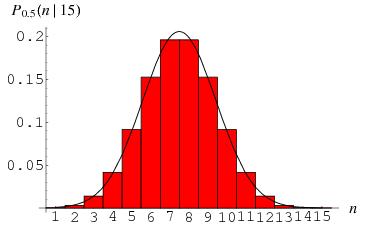 Numa sociedade ...humana, o “normal” não é, como na sociedade dos anjos, arcanjos, querubins, serafins, serem todos lindos, saudáveis, sábios, virtuosos. Não.  Nesse gráfico, o eixo vertical (das ...ordenadas) indica a quantidade e o horizontal (eixo das abscissas) a qualidade da distribuição estatística das circunstâncias que se querem mantidas, modificadas ou reordenadas, no padrão cultural local de nossa vivência ...humana. Estamos, pois, em âmbito, de mudança cultural, sob um protocolo moderno que seja atualizado e eficiente para correta intervenção social. Numa realidade normal, a curva é harmoniosa. Assume a forma de um sino. Imita o famoso chapéu de Napoleão: {"cl":18,"cr":15,"fd":"","fn":"019862_crop.jpg","id":"21p2voVI_0DW7M:","is":"588\u0026nbsp;\u0026#215;\u0026nbsp;360","isu":"clmais.com.br","ity":"jpg","lu":"/search?q=napole%C3%A3o+imagens\u0026hl=pt-BR\u0026sa=X\u0026tbo=d\u0026qscrl=1\u0026rlz=1T4GGHP_pt-BRBR446BR446\u0026biw=853\u0026bih=436\u0026tbm=isch#imgrc=21p2voVI_0DW7M%3A%3BXHYaXNK3y0Be3M%3Bhttp%253A%252F%252Fwww.clmais.com.br%252Fpublic%252Fnoticias%252F019862_crop.jpg%3Bhttp%253A%252F%252Fwww.clmais.com.br%252Fvariedades%252F18300%252F%3B588%3B360","md":"/search?hl=pt-BR\u0026q=napoleão imagens\u0026tbs=sbi:AMhZZitsA1b6QvgoSJn3S5wQNVKoW3gJVvwktcV3VEu3Bf0ti7r_1Sn0hiBr9T79Xz0I0z4PKrO5HYQEXeU7ghnKR_1P9OsGut-SHjcaZJVjLTY_1HqkGTgPM4Zi68_1d7g5ZU-Bwl7Q6-0_1_1rsvc8xx1Ggc81jYjAxukiYFBgm59I_1L7EXJjfSxMAP76evv4nLzxnd7swG8h9AIaf-SNKKacgvNENd888MBLQ\u0026ei=bcsXUbOPJIjQ9AT374HADA","msm":"Mais tamanhos","msu":"/search?q=napole%C3%A3o+imagens\u0026hl=pt-BR\u0026sa=X\u0026tbo=d\u0026qscrl=1\u0026rlz=1T4GGHP_pt-BRBR446BR446\u0026biw=853\u0026bih=436\u0026tbm=isch\u0026tbs=simg:CAQSHwnbWna-hUj_1QBoLCxCo1NgEGgIIFwwhXHYaXNK3y0A","os":"54KB","pt":"CL+ Variedades | Napoleão \u0026quot;reabre\u0026quot; seu museu em Havana","s":"tags: Napoleão, imagem, museu, artes, Havana, Bonaparte, cerimônia","sc":1,"si":"/search?q=napole%C3%A3o+imagens\u0026hl=pt-BR\u0026sa=X\u0026tbo=d\u0026qscrl=1\u0026rlz=1T4GGHP_pt-BRBR446BR446\u0026biw=853\u0026bih=436\u0026tbm=isch\u0026tbs=simg:CAESHwnbWna-hUj_1QBoLCxCo1NgEGgIIFwwhXHYaXNK3y0A","sm":"Similares","th":176,"tu":"http://t2.gstatic.com/images?q=tbn:ANd9GcTOyvLnfeFWtrboZFTLAO_Z5R-UP5m50W0OwRKu1twa5QCV2K8T","tw":287}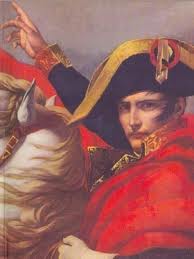 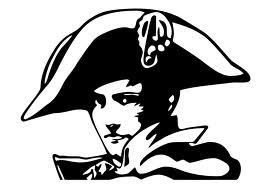 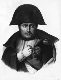 {"cl":18,"cr":15,"fd":"","fn":"019862_crop.jpg","id":"21p2voVI_0DW7M:","is":"588\u0026nbsp;\u0026#215;\u0026nbsp;360","isu":"clmais.com.br","ity":"jpg","lu":"/search?q=napole%C3%A3o+imagens\u0026hl=pt-BR\u0026sa=X\u0026tbo=d\u0026qscrl=1\u0026rlz=1T4GGHP_pt-BRBR446BR446\u0026biw=853\u0026bih=436\u0026tbm=isch#imgrc=21p2voVI_0DW7M%3A%3BXHYaXNK3y0Be3M%3Bhttp%253A%252F%252Fwww.clmais.com.br%252Fpublic%252Fnoticias%252F019862_crop.jpg%3Bhttp%253A%252F%252Fwww.clmais.com.br%252Fvariedades%252F18300%252F%3B588%3B360","md":"/search?hl=pt-BR\u0026q=napoleão imagens\u0026tbs=sbi:AMhZZitsA1b6QvgoSJn3S5wQNVKoW3gJVvwktcV3VEu3Bf0ti7r_1Sn0hiBr9T79Xz0I0z4PKrO5HYQEXeU7ghnKR_1P9OsGut-SHjcaZJVjLTY_1HqkGTgPM4Zi68_1d7g5ZU-Bwl7Q6-0_1_1rsvc8xx1Ggc81jYjAxukiYFBgm59I_1L7EXJjfSxMAP76evv4nLzxnd7swG8h9AIaf-SNKKacgvNENd888MBLQ\u0026ei=bcsXUbOPJIjQ9AT374HADA","msm":"Mais tamanhos","msu":"/search?q=napole%C3%A3o+imagens\u0026hl=pt-BR\u0026sa=X\u0026tbo=d\u0026qscrl=1\u0026rlz=1T4GGHP_pt-BRBR446BR446\u0026biw=853\u0026bih=436\u0026tbm=isch\u0026tbs=simg:CAQSHwnbWna-hUj_1QBoLCxCo1NgEGgIIFwwhXHYaXNK3y0A","os":"54KB","pt":"CL+ Variedades | Napoleão \u0026quot;reabre\u0026quot; seu museu em Havana","s":"tags: Napoleão, imagem, museu, artes, Havana, Bonaparte, cerimônia","sc":1,"si":"/search?q=napole%C3%A3o+imagens\u0026hl=pt-BR\u0026sa=X\u0026tbo=d\u0026qscrl=1\u0026rlz=1T4GGHP_pt-BRBR446BR446\u0026biw=853\u0026bih=436\u0026tbm=isch\u0026tbs=simg:CAESHwnbWna-hUj_1QBoLCxCo1NgEGgIIFwwhXHYaXNK3y0A","sm":"Similares","th":176,"tu":"http://t2.gstatic.com/images?q=tbn:ANd9GcTOyvLnfeFWtrboZFTLAO_Z5R-UP5m50W0OwRKu1twa5QCV2K8T","tw":287}{"cl":18,"cr":15,"fd":"","fn":"019862_crop.jpg","id":"21p2voVI_0DW7M:","is":"588\u0026nbsp;\u0026#215;\u0026nbsp;360","isu":"clmais.com.br","ity":"jpg","lu":"/search?q=napole%C3%A3o+imagens\u0026hl=pt-BR\u0026sa=X\u0026tbo=d\u0026qscrl=1\u0026rlz=1T4GGHP_pt-BRBR446BR446\u0026biw=853\u0026bih=436\u0026tbm=isch#imgrc=21p2voVI_0DW7M%3A%3BXHYaXNK3y0Be3M%3Bhttp%253A%252F%252Fwww.clmais.com.br%252Fpublic%252Fnoticias%252F019862_crop.jpg%3Bhttp%253A%252F%252Fwww.clmais.com.br%252Fvariedades%252F18300%252F%3B588%3B360","md":"/search?hl=pt-BR\u0026q=napoleão imagens\u0026tbs=sbi:AMhZZitsA1b6QvgoSJn3S5wQNVKoW3gJVvwktcV3VEu3Bf0ti7r_1Sn0hiBr9T79Xz0I0z4PKrO5HYQEXeU7ghnKR_1P9OsGut-SHjcaZJVjLTY_1HqkGTgPM4Zi68_1d7g5ZU-Bwl7Q6-0_1_1rsvc8xx1Ggc81jYjAxukiYFBgm59I_1L7EXJjfSxMAP76evv4nLzxnd7swG8h9AIaf-SNKKacgvNENd888MBLQ\u0026ei=bcsXUbOPJIjQ9AT374HADA","msm":"Mais tamanhos","msu":"/search?q=napole%C3%A3o+imagens\u0026hl=pt-BR\u0026sa=X\u0026tbo=d\u0026qscrl=1\u0026rlz=1T4GGHP_pt-BRBR446BR446\u0026biw=853\u0026bih=436\u0026tbm=isch\u0026tbs=simg:CAQSHwnbWna-hUj_1QBoLCxCo1NgEGgIIFwwhXHYaXNK3y0A","os":"54KB","pt":"CL+ Variedades | Napoleão \u0026quot;reabre\u0026quot; seu museu em Havana","s":"tags: Napoleão, imagem, museu, artes, Havana, Bonaparte, cerimônia","sc":1,"si":"/search?q=napole%C3%A3o+imagens\u0026hl=pt-BR\u0026sa=X\u0026tbo=d\u0026qscrl=1\u0026rlz=1T4GGHP_pt-BRBR446BR446\u0026biw=853\u0026bih=436\u0026tbm=isch\u0026tbs=simg:CAESHwnbWna-hUj_1QBoLCxCo1NgEGgIIFwwhXHYaXNK3y0A","sm":"Similares","th":176,"tu":"http://t2.gstatic.com/images?q=tbn:ANd9GcTOyvLnfeFWtrboZFTLAO_Z5R-UP5m50W0OwRKu1twa5QCV2K8T","tw":287}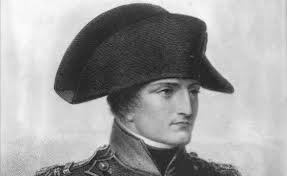 {"cl":18,"cr":15,"fd":"","fn":"019862_crop.jpg","id":"21p2voVI_0DW7M:","is":"588\u0026nbsp;\u0026#215;\u0026nbsp;360","isu":"clmais.com.br","ity":"jpg","lu":"/search?q=napole%C3%A3o+imagens\u0026hl=pt-BR\u0026sa=X\u0026tbo=d\u0026qscrl=1\u0026rlz=1T4GGHP_pt-BRBR446BR446\u0026biw=853\u0026bih=436\u0026tbm=isch#imgrc=21p2voVI_0DW7M%3A%3BXHYaXNK3y0Be3M%3Bhttp%253A%252F%252Fwww.clmais.com.br%252Fpublic%252Fnoticias%252F019862_crop.jpg%3Bhttp%253A%252F%252Fwww.clmais.com.br%252Fvariedades%252F18300%252F%3B588%3B360","md":"/search?hl=pt-BR\u0026q=napoleão imagens\u0026tbs=sbi:AMhZZitsA1b6QvgoSJn3S5wQNVKoW3gJVvwktcV3VEu3Bf0ti7r_1Sn0hiBr9T79Xz0I0z4PKrO5HYQEXeU7ghnKR_1P9OsGut-SHjcaZJVjLTY_1HqkGTgPM4Zi68_1d7g5ZU-Bwl7Q6-0_1_1rsvc8xx1Ggc81jYjAxukiYFBgm59I_1L7EXJjfSxMAP76evv4nLzxnd7swG8h9AIaf-SNKKacgvNENd888MBLQ\u0026ei=bcsXUbOPJIjQ9AT374HADA","msm":"Mais tamanhos","msu":"/search?q=napole%C3%A3o+imagens\u0026hl=pt-BR\u0026sa=X\u0026tbo=d\u0026qscrl=1\u0026rlz=1T4GGHP_pt-BRBR446BR446\u0026biw=853\u0026bih=436\u0026tbm=isch\u0026tbs=simg:CAQSHwnbWna-hUj_1QBoLCxCo1NgEGgIIFwwhXHYaXNK3y0A","os":"54KB","pt":"CL+ Variedades | Napoleão \u0026quot;reabre\u0026quot; seu museu em Havana","s":"tags: Napoleão, imagem, museu, artes, Havana, Bonaparte, cerimônia","sc":1,"si":"/search?q=napole%C3%A3o+imagens\u0026hl=pt-BR\u0026sa=X\u0026tbo=d\u0026qscrl=1\u0026rlz=1T4GGHP_pt-BRBR446BR446\u0026biw=853\u0026bih=436\u0026tbm=isch\u0026tbs=simg:CAESHwnbWna-hUj_1QBoLCxCo1NgEGgIIFwwhXHYaXNK3y0A","sm":"Similares","th":176,"tu":"http://t2.gstatic.com/images?q=tbn:ANd9GcTOyvLnfeFWtrboZFTLAO_Z5R-UP5m50W0OwRKu1twa5QCV2K8T","tw":287}Chapéu que se torna mais pontiagudo, ou mais achatado, segundo o padrão distributivo da qualidade em meio à quantidade do que se quer representar. Numa realidade anômala dos hábitos, usos e costumes (do Direito Consuetudinário, quando anômalo), em relação ao padrão definido em lei federal (Direito Positivo, quando justo), a curva é deformada (o ...chapéu se entorta para um lado ou para o outro, como que atingido por um golpe na batalha -  afinal, Napoleão foi o maior guerreiro de seu tempo...). A identificação dessa deformidade lateral permite a correção dos desvios existentes, em busca do padrão ético equilibrado de uma curvatura, digamos ...sadia. O escrito na lei positiva só tem sentido quando ele é um comando para o “dever-ser” inscrito na lei consuetudinária...O seminário ou oficina em questão têm apontado (por exemplo), numa ponta da curva eventualmente deformada (onde estão os números 1, 2, 3,), como os serviços públicos de determinada região (serviços executados por organizações governamentais e não-governamentais), são desviantes e, em consequência, nocivos. Sem os meios, não se alcançam os fins a serem perseguidos. Identificados pela reflexão que se estabelece no seminário ou oficina, esses são os meios que, portanto, vão ser corrigidos para se alcançarem os fins sociais. Essa é a parte da realidade local a ser modificada para a construção de uma busca da normalidade sadia que possa ser considerada, benéfica, correta, adequada, justa...O gráfico mostra também, na outra ponta (onde estão os números 13, 14, 15), o modo, a forma, as circunstâncias de tais serviços, que não são “privados”, não são ...”particulares”, são ...públicos. E são particularmente elogiáveis, criadores de excepcional bem estar social. Serviços a serem mantidos e, quando necessário, expandidos e aperfeiçoados (trazidos repetitivamente para o centro da curva)...Trata-se, portanto, de um esforço concreto, real, que indica o modo correto de organizar serviços de grande eficácia para obter meios mais eficientes de trabalhar. E tudo muito simples e prático, num método adotável por todas as comunidades práticas e simples. Tendo sempre como comandos (ou seja, tendo como padrões de referência), no caso, os princípios constitucionais e as regras legais. Pois, é para essa mudança que servem as leis escritas pelo Estado.Tais princípios e regras, que valem para os cinco mil, quinhentos e sessenta municípios brasileiros, dependem de organização local, de serviços, de programas públicos que sejam construídos segundo as peculiaridades locais.Repetindo: de forma eficazmente prática, simples. Em obediência, por exemplo, entre outros, ao princípio da descentralização político-administrativa, constante do artigo 204 da Constituição Federal. Com sensatez, prudência e discernimento.Tudo, de forma a que cada comunidade, cada organização social local possa construir o protocolo mais eficaz.Ou seja, construir a sequência de procedimentos que indicam como e quem deve fazer o quê, nas práticas simples da vida. Sem complicações, nem teorismos pedantes (mas com extremo cuidado metodológico) para enfrentar cada tipo de problema.E alcançar o desenho mais justo da curva para o sistema de garantia dos direitos/deveres humanos. Com prioridade absoluta para a população infantil/juvenil. Sabemos todos que crianças e adolescentes, no seio da sociedade global, vivem a época (infantil/juvenil) mais criativa, mais determinante, mais heurística da construção cidadã. A Construção do Protocolo da Cidadania		 Pretende-se, aqui, neste ensaio, apontar as características do protocolo básico a ser seguido pela organização social em que vivem comunidades, famílias e seus filhos. O “normal”, no plano dos indivíduos nessa realidade (como também nos tem indicado a evolução histórica), nunca é aquela em que todos são excelentes, maravilhosos, excepcionais. Nossa sociedade, como nos diz o lugar comum, não é comunidade de anjos, arcanjos, querubins e serafins, mas sim, a dos seres humanos que falham, pecam, cometem desvios e prejudicam seus semelhantes... Nem é “normal”, o todo do tudo ser composto apenas de vícios, fealdades e abominações. Não. A curva da ...normalidade tem, numa ponta, totalmente recusáveis por suas mazelas, uns tantos ou quantos padrões pessoais, ou uns tantos ou quantos serviços. E, noutra ponta, os excepcionalmente aceitáveis por suas excelsas virtuosidades. E no meio da curva, se encontram aquele conjunto social e aquele sistema de serviços que não vão nem tanto ao mar, nem tanto à terra. Mas que se situam em torno do sentimento médio da população (o bom-senso sobre o qual Descartes – 1596 - 1650 -, em seu Discurso Sobre o Método, disse ninguém se achar mal dotado). Sentimento, localizado mais ou menos no ponto da equidistância entre a suma virtude e o ultra vício. Os cínicos (para alguns, os ...lúcidos) diriam que esse ponto médio da curva é o lugar em que se encontra a ...mediocridade. O ponto morno (nem muito frio, nem muito quente) em que vivem os medíocres, os marias-vão-com-as-outras... Mas isso é ...malediência...ultra vício      suma virtude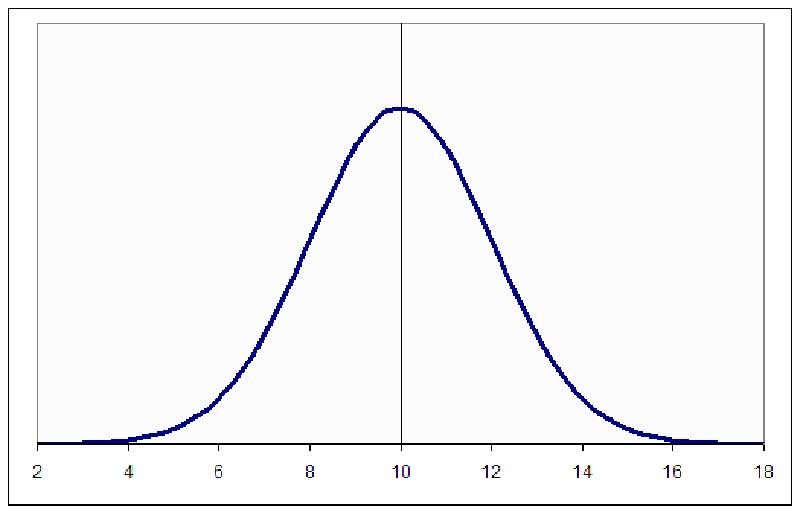              Dever-ser consuetudinário:             Ponto médio: Aqui, os sensatos, pru-               (usos, hábitos, costumes)      dentes, razoáveis, mas, também os mornos,                                                              medíocres, os ...marias-vão-com-as-outras.Ponto médio que oscila entre a empatia e a antipatia. O que se exalta e o que se abomina. Olhando para um lado (a partir do centro), digamos, teríamos – ao longo da curva - tudo tendendo ao extraordinariamente elogiável. Para o outro lado, o que caminha para o que se repele, por extrema aversão. No meio, identificamos os modos de ser que as pessoas em sua vida particular e os serviços públicos nos governos adotam, seja em razão do vício da comodidade (as praxes burocráticas, a mesmice das repetitividades estéreis), seja pelo exercício das virtudes éticas da sensatez, da prudência, do discernimento. É aí, no ponto médio, que o vício eventualmente convive com a virtude. Onde nem somos santos, nem heróis.  Nem vilões, nem demônios. E onde nossos serviços para o bem-comum (olhe ao redor, e faça sua própria análise) são ...razoáveis (obedecem ao princípio da razoabilidade ). Você, por exemplo, nessa tessitura do que tem a ver com o infantil/juvenil, é o santo ou o herói? O demônio, ou o vilão? Na escala da normalidade, é o medíocre, o muito bom, ou o muito ruim? É o muito quente, ou o muito frio? O repelente, ou o elogiável? Claro, que somos ou temos o potencial de ser, digamos, para usar a linguagem moderna, um mix, um ...combo (uma combinação) de tudo isso, na pluralidade de nossa condição humana. Tendemos a ser bons em certas situações, ruins em outras, e medíocres na maioria delas. No todo social, somos, cada um de nós, a própria curva da normalidade deambulando por aí afora... Firmando o pé nessa realidade em que “o normal” vai do vício à virtude, passando pelo que é razoável, em termos de condição humana, principiemos por dar os nomes aos bois: Falemos de como organizar um protocolo que seja um conjunto de passos eficazes para a correção dos desvios de conduta, na dialética entre o que é particular (pessoal) e o que é universal (impessoal). Sejam esses desvios, os praticados por indivíduos. Ou os perpetrados pelo poder público. Sem a correção desses desvios (correção da parte ou do todo), as coisas tendem a gerar dano, criar prejuízo, e condicionar mal-estar social. Na verdade, podemos dizer que os protocolos são três: 1. O Protocolo da Legislação; 2. O Protocolo da Proteção Social, que é o protocolo da Assistência Social; 3. E o Protocolo Socioeducativo, sendo que este é um tríplice protocolo, composto: a) pela investigação criminal (fase policial); b) pela sentença socioeducativa (fase judicial); c) pelo cumprimento da sentença (fase executiva).O PROTOCOLO DA LEGISLAÇÃOO primeiro reordenamento institucional a ser procedido pelos municípios é o que trata de um ajuste da legislação municipal aos princípios constitucionais e às regras do Estatuto da Criança e do Adolescente. Vamos começar aqui pelo protocolo da legislação. Os protocolos dos atendimentos específicos, neste ensaio, virão depois do protocolo da legislação. Pois, sem uma legislação municipal exata, correta, justa, faltarão meios (recursos humanos capacitados, recursos técnicos corretos, recursos materiais adequados e recursos financeiros bastantes) para a justa e precisa ação dos agentes. Sejam os agentes que atuam na proteção a vítimas (assistência social, em seus programas de ...proteção). Sejam os que operam na execução das decisões judiciais para adolescentes sentenciados por serem vitimadores (programas socioeducativos).Vamos, portanto, descrever os passos do protocolo para a construção legislativa municipal: Primeiro passo – Lembrar que não basta querer regular apenas o funcionamento do Conselho Tutelar, como anda ocorrendo por aí afora. Ter em mente que a responsabilidade do município é organizar um “sistema” formado por três instâncias (o conselho tutelar é apenas uma dessas instâncias). E não desconhecer que o que a burocracia federal centralizadora anda fazendo, nesse tema, é induzir os municípios a fazerem dos conselheiros tutelares os executores de ações que, nos termos da Constituição Federal, da LOAS e do Estatuto, cabem à ...Assistência Social, ou cabem à Polícia, ou a outras instâncias do serviço público. Este ponto será mais detalhado um pouco adiante, neste ensaio. Aguarde, leitor Com esse desvio, os conselheiros acabam agindo como no tempo dos comissários de menores em que tudo que tinha a ver com ...menores, era com os comissários. Pois, naquela época, os comissários eram os burocratas auxiliares por excelência da única autoridade guardiã e tutora dos menores, que era o hoje revogado ...juiz de menores... Esse desvio (grave) praticado pela burocracia federal tem feito, dos conselheiros, os operadores de uma rede de burocracia, em lugar de atuarem como membros de um colegiado (o Conselho Tutelar, como órgão municipal) onde deveriam trabalhar por uma ...rede de cidadania (nunca por uma rede de ...burocracia).Então, integradas entre si para o funcionamento sistêmico, que deve ser harmônico, para o sistemático atendimento de direitos e deveres, numa ...curva da normalidade, nas três instâncias do “Sistema de Proteção  Integral” que são:Primeira Instância (deliberativa) – Composta de um órgão que “delibera” sobre a política local do atendimento de direitos, que é o Conselho Municipal, formado por delegados paritários de organizações representativas da população e, não, através de entidades de atendimento, (como anda ocorrendo também por aí afora), que devem deliberar, segundo o Estatuto, ao lado dos delegados da prefeitura.Segunda instância (executora), duplamente estruturada – Formada por um órgão que “executa” os programas “de proteção”, para vítimas, que é a Assistência Social. E outro órgão especializado que “executa” os programas “socioeducativos”, para vitimadores sentenciados pelo Poder Judiciário. Detalhes, no protocolo das medidas socioeducativas, mais à frente neste ensaio. Terceira instância (fiscalizadora) – representada por um órgão que “zela” por direitos e “fiscaliza” administrativamente as “entidades” que executam os programas previstos no artigo 90 do Estatuto, que é o Conselho Tutelar. Detalhes, no terceiro passo do protocolo da proteção social, em que se trata das hipóteses em que entra em ação, para interferir, e atuar, o ...Conselho Tutelar.Segundo passo – Não permitir que os conselheiros tutelares sejam mantidos ou transformados em executores de programas para ...menores, como o eram os comissários de menores no passado. Conselheiros tutelares, no novo paradigma são membros de um colegiado (foram criados para tomarem decisões conjuntas, e não para atenderem casos como se fossem ...assistentes sociais). Casos, situações, problemas, relacionados a crianças, a adolescentes, e não a ...menores.Esse colegiado é o Conselho Tutelar (quem tem competência legal, nos termos do artigo 136 do Estatuto é o Conselho colegiado, e nunca ...cada conselheiro individualmente). E a função dos conselheiros, em colegiado, com as atribuições previstas no artigo 136 do Estatuto, é fiscalizar, administrativamente (artigo 95 do Estatuto), as entidades que executam os programas previstos no artigo 90 do Estatuto. Terceiro passo – Ter sempre presente que a Assistência Social, segundo “o comando” do artigo 203, I, da Constituição, não pode ser a executora dos programas socioeducativos. Pois a Assistência Social tem a atribuição constitucional de dar “proteção” a quem, por ser vítima, necessita de ...proteção. Programa socioeducativo (liberdade assistida, prestação de serviços, semi-liberdade, internação) é programa de punição que a sociedade, organizada em Estado, quer aplicar, e aplica, a vitimadores, e, não de proteção a ...vítimas (O princípio ...da verdade material nos diz que o Estado – que é o dever-ser institucionalizado - persegue quem infraciona, para ...punir). Na política de Segurança Pública, o Estado dá proteção ao todo social (dá proteção à sociedade) emendando, corrigindo, castigando a parte desse todo, que é o vitimador, aplicando-lhe uma ...punição. Punição pedagógica, sem maus-tratos. O cumprimento altamente especializado (com método que utiliza técnicas e protocolo próprios) das sentenças judiciais para praticantes de delitos (caso dos programas socioeducativos), não pode ser confundido com a proteção a vítimas. Essa mistura indevida de dois objetivos sociais distintos ocorria no passado, no tempo do hoje abolido, revogado, Código de Menores. Naquela época (eufemisticamente) tudo era ...proteção. E a impunidade corria solta em função de eufemismos (chamar punição de proteção, por exemplo). As massas e suas elites ficam arrepiadas quando não se afirma, pedagogicamente, que as sentenças judiciais sócio-educativas são medidas que ...protegem à sociedade da eventual ou costumeira agressividade e violência juvenil.A punição socioeducativa visa à orientação pedagógico-social, para a transformação do vitimador sentenciado em cidadão prestante de sua comunidade. Trata-se de encargo oficial altamente especializado, tão ou mais complexo, que a também especializada ...proteção a vitimados.Quarto passo – Um projeto de lei deve ser preparado, discutido amplamente pela comunidade local, prevendo o funcionamento conjunto, integrado, que deve ser harmônico, justo e correto:Do Conselho Municipal dos Direitos da Criança e do Adolescente como órgão deliberativo, instância controladora dos programas, e serviço gestor do Fundo de Recursos. Prevendo o funcionamento da Assistência Social, como executora dos programas de proteção nas vinte e quatro horas de todos os dias.Organizando o sistema local de execução dos programas socioeducativos, para o cumprimento das sentenças judiciais correspondentes. (Atenção: Não estão organizando esta instância, pois – de forma ilegal - a burocracia federal anda desviando o Creas para essa função). E prevendo o funcionamento do Conselho Tutelar, não como órgão executor de programas, mas como órgão zelador de direitos e fiscalizador da Assistência Social, esta sendo a executora dos programas de proteção (através de entidades governamentais municipais e não-governamentais). E fiscalizador também das entidades executoras (governamentais ou não-governamentais) dos programas socioeducativos.2. O PROTOCOLO DA PROTEÇÃO SOCIAL2.1.    Recapitulando:Antes de descrever o ...protocolo da “proteção social”, recapitulemos sua explicação, sua ...teoria: Na dialética entre a parte e o todo, ou seja, entre o indivíduo, que é a parte, e a sociedade, que é o todo, toda organização social persiste em seu ser (como dizia Espinoza) dando proteção a seus membros. Não fora assim, seriamos todos eremitas, puros misantropos, autênticos anacoretas.As sociedades autocráticas se organizam para proteger ...alguns. Esses ...alguns são os privilegiados, por serem fortes, conchavados, espertos, arrogantes ou dissimulados. As sociedades democráticas se organizam para dar proteção ...a todos. Ou seja, para propiciar o que se chama de ...proteção integral. Na chamada proteção integral, o dever-ser (o dever-ser é a Lei, o Direito) é igual para todos. Sem dissimulação, sem esperteza, sem conchavos, sem arrogância, sem privilégios. Nela, a força (transformando fracos e desprotegidos em fortes e protegidos) seria do todo social justo, razoável, sensato, prudente. Para o cinismo isso é ...utopia. Para a cidadania, é ...dever-ser sentido, vivido, inscrito na consciência cidadã.Na proteção integral, portanto, todos são iguais perante o dever-ser. Todos são iguais perante a Lei, perante o Direito, perante a sociedade política, jurídica, administrativa e eticamente organizada. Mas esta não é a sociedade perfeita dos anjos, arcanjos, querubins, serafins. Nela, os indivíduos, as pessoas, os sujeitos são desiguais. Muitos vivem estressados e perplexos diante dos direitos (diante do que as pessoas esperam dos demais) e dos deveres (diante do que as os demais esperam de cada um). Distribuídos nas laterais da curva da normalidade, de um dos lados desses seres perplexos e estressados, alguns são cínicos, péssimos, horríveis, aversivos. Noutro lado, outros são admiráveis, exemplares, paradigmáticos, éticos. No centro, não há santos, nem demônios. Nem heróis, nem poltrões. A maioria não é quente nem fria. É morna. Isso é o que nos tem dito ...a lei dos grandes números.Em busca da proteção integral (o fim que se quer alcançar), o protocolo da proteção social (o meio que serve aos fins) consiste no conjunto de procedimentos previstos no dever-ser do Direito Positivo, na Lei legislada, escrita. Para ampliar os modos de agir admiráveis, os quais, por serem exemplares, são paradigmáticos e éticos. Trazendo o elogiável do dever-ser para o centro da curva do Direito Consuetudinário, ou seja, para o centro da lei vivida, praticada, inscrita na consciência dos indivíduos. Inscrevendo-os, pois, no centro da Lei dos hábitos, usos, costumes, tradições, que caracterizam a versão local do mundo da ...cultura. E reduzir – na proteção integral - tudo que é deplorável por ser cínico, péssimo horrível, aversivo, prejudicial. Sempre com prioridade absoluta para crianças e adolescentes.2.2. O protocolo:Primeiro passo – Em qualquer eventualidade, seja de manhã, de tarde, de noite, de madrugada, há situações em que a pessoa precisa atender a uma necessidade sua. E esse atendimento, em certos casos, por não dispor a pessoa de meios próprios, cabe ao serviço público, que é Poder Público, é sociedade organizada em Estado, como os prontos-socorros em urgências de saúde e em urgências de segurança pública.Quando, portanto, a pessoa estiver em estado de necessidade, nessas condições, tem o direito de ser atendida, em termos gerais, por um serviço, ou especificamente, por um profissional habilitado da política pública correspondente (saúde, educação, habitação, etc. etc.), ou profissional por essa política contratado. Na era da eficácia em que vivemos (ou em que ...queremos viver na sociedade cibernética), a pessoa deve ser atendida (nesse caso) por um profissional (e não por um diletante, ou amador), para que não haja imprudência, negligência e, basicamente, não haja ...imperícia. Seja o estado de necessidade e a respectiva política pública a atender o necessitado, tanto na esfera da educação, da saúde, da habitação, do esporte, cultura, lazer, etc., quanto na da assistência social aos vitimados e da segurança pública quanto aos vitimadores. Profissionais, especialistas, formados às mancheias pela Universidade, nesta segunda década do século XXI. E que cada município tem o dever de os ter em seus quadros. Sem técnicas, sem técnicos, sem profissionais ...nada feito, na ...era da eficácia. Seja a que temos ou a que queremos ter.Veja, como é o dever-ser, nesse tema, comandado pelo Estatuto da Criança e do Adolescente em nosso país:Disposições GeraisArt. 86. A política de atendimento dos direitos da criança e do adolescente far-se-á através de um conjunto articulado de ações governamentais e não-governamentais, da União, dos estados, do Distrito Federal e dos municípios.Art. 87. São linhas de ação da política de atendimento: I - políticas sociais básicas;Segundo passo – 	Quando o cidadão não dispõe de condições pessoais (por pobreza, doença, situações emergenciais adversas) de acessar os serviços das políticas sociais básicas, para resolver sua necessidade médica, educativa, laboral, sanitária, habitacional, previdenciária, etc., dizemos que essa pessoa, esse indivíduo, ou sua família estão em estado de necessidade ...social. Precisa, pois, de um pronto socorro ...social.Notar bem, não está com direito violado, está em estado de necessidade. Uma coisa é estar em estado de necessidade, outra, muito diferente, é estar ...com o direito (ameaçado) violado.O direito (ameaçado) violado existe (artigo 98 do Estatuto), quando a política pública correspondente (por ação ou omissão do Estado), violando o seu dever, deixa de atender o necessitado, seja por prática de ação (agir com imperícia, com imprudência, com negligência), seja por omissão (deixar de agir quando devia):Art. 98. As medidas de proteção à criança e ao adolescente são aplicáveis sempre que os direitos reconhecidos nesta Lei forem ameaçados ou violados:I - por ação ou omissão da sociedade ou do Estado;Toda pessoa (ancião, adulto, adolescente e criança), portanto, tem direito a proteção, como prevê, comanda, manda o artigo 203, I da Constituição:Art. 203. A assistência social será prestada a quem dela necessitar, independentemente de contribuição à seguridade social, e tem por objetivos:I - a proteção à família, à maternidade, à infância, à adolescência e à velhice; No terceiro passo trataremos do ...direito ameaçado ou violado, caracterizado pelo artigo 98 do Estatuto. Aguarde, leitor. Estamos ainda no segundo passo. Estamos tratando do ...estado de necessidade. Se achar que vale a pena, siga o raciocínio. Este ensaio não quer ser um punhado de lugares comuns, nem de clichês ociosos...Em estado de necessidade social (artigo 203, I da Constituição), o indivíduo depende, pois, de uma política pública que, em caráter ...supletivo, o oriente e o apoie no atendimento de sua emergência específica, seja na área da educação, da saúde, do esporte, da cultura, do lazer, da habitação, etc. etc. Essa política pública emergencial que – na hora da necessidade - atende as pessoas em caráter supletivo, note bem, NA HORA em que se manifesta o estado de necessidade social (manhã, tarde, noite, madrugada), é a política de ...Assistência Social. Assim o manda, comanda, determina a lei maior do país a Constituição Federal, nesse artigo 203, I que acabei de citar. A Lei Orgânica da Assistência Social (LOAS), em seu artigo 23, para cumprir esse comando, esse mando constitucional, determina que, nesse atendimento, se organizem as políticas municipais (cada município com sua política peculiar, em descentralização político-administrativa, artigo 204 da Constituição) e os programas que dão amparo, proteção, orientação e apoio a crianças e adolescentes:LOAS - Artigo 23 - Parágrafo único. Na organização dos serviços da Assistência Social serão criados programas de amparo: (Redação dada pela Lei nº 11.258, de 2005)        I – às crianças e adolescentes em situação de risco pessoal e social, em cumprimento ao disposto no art. 227 da Constituição Federal e na Lei no 8.069, de 13 de julho de 1990; (Incluído pela Lei nº 11.258, de 2005)A versão original do Estatuto da Criança e do adolescente, em seu artigo 87, II, para prestar orientação e apoio a quem dele necessite, prevê que tal amparo, que tal proteção, se cumpra nos regimes dos programas previstos em seu artigo 90, I a IV: Art. 87. São linhas de ação da política de atendimento: II - políticas e programas de assistência social, em caráter supletivo, para aqueles que deles necessitem;Art. 90. As entidades de atendimento são responsáveis pela manutenção das próprias unidades, assim como pelo planejamento e execução de programas de proteção e socioeducativos destinados a crianças e adolescentes, em regime de:I - orientação e apoio sócio-familiar;II - apoio socioeducativo em meio aberto;III - colocação familiar;    IV - acolhimento institucional; (Redação dada pela Lei              nº 12.010, de 2009)O profissional habilitado para exercer funções específicas na área de saúde é o médico, na área de segurança pública é o policial, na área de educação é o professor ou o pedagogo, na área comportamental é o psicólogo, na área jurídica é o advogado. Na área social é o ...Assistente Social. Estamos ...na era da eficácia, na era da ...competência especializada.  O comando específico respectivo está na lei 8.662-93, artigo quarto, III e V:Art. 4º Constituem competências do Assistente Social:  III - encaminhar providências, e prestar orientação social a indivíduos, grupos e à população; V - orientar indivíduos e grupos de diferentes segmentos sociais no sentido de identificar recursos e de fazer uso dos mesmos no atendimento e na defesa de seus direitos; Art. 5º Constituem atribuições privativas do Assistente Social:  IV - realizar vistorias, perícias técnicas, laudos periciais, informações e pareceres sobre a matéria de Serviço Social;Portanto, de manhã, de tarde, de noite, de madrugada, crianças, adolescentes, ou família podem se ver na necessidade de proteção social, sob a forma de orientação e de apoio (não estão com os direitos violados, estão ...em estado de necessidade). Eis aí, os problemas que se manifestam na escola, na rua, na comunidade, na família, onde, muitas vezes, há a necessidade de profissional habilitado – que NÃO É conselheiro tutelar - profissional previsto em lei (no caso, a lei 8.662-93) para fazer ...vistoria na rua, na família (respeitado o direito à intimidade, sempre), na comunidade. Portanto, essa proteção não é para ser dada por ...conselheiro tutelar dando plantões como se fosse profissional do ramo. Conselheiros NÃO SÃO previstos em lei para esse fim. Formam um colegiado de cinco, que não vão às ruas, às escolas, às famílias para atender casos, como se fossem assistentes sociais. Mas, sim, quando for o caso, que determinam condutas (artigo 136, I, e 101, I a VII) e requisitam serviços (artigo 136, III, “a”), em colegiado, os cinco adotando decisões ...colegiadas, como se verá no passo três deste protocolo. A proteção é para ser dada, com orientação, e com apoio, por ...Assistente Social, com competência profissional (fazem curso universitário para isso) e legal (a lei 8.662-93 lhes dá essa competência) para orientar indivíduos e grupos, identificar recursos (nas políticas de educação, de saúde, de habitação, de esporte, cultura, lazer, etc.). Note com cuidado, como a lei assim o prevê (ou seja, não é conselheiro tutelar que deve encaminhar providências e prestar orientação social a indivíduos, grupos e à população): Art. 4º Constituem competências do Assistente Social:  III - encaminhar providências, e prestar orientação social a indivíduos, grupos e à população; ...no sentido de identificar recursos e de fazer uso dos mesmos no atendimento e na defesa de seus direitos; E, se for o caso, realizando ...vistorias, produzindo pareceres e informações competentes sobre a matéria:Art. 5º Constituem atribuições privativas do Assistente Social:  IV - realizar vistorias, perícias técnicas, laudos perici      ais, informações e pareceres sobre a matéria de            Serviço Social;Tudo isso, profissionalmente sem negligência, sem imperícia, sem imprudência. Seja a orientação a ser dada, em seu caráter humanístico, ou o apoio em sua forma técnica, financeira, ou material, como meios, para a solução dos fins sociais, que são as soluções das dificuldades de crianças e ou adolescentes alcançados por certos tipos de mazelas da sociedade. Aquilo, que os discriminadores, os menoristas andam por aí rotulando de ...situação de risco (novo nome incorreto, inadequado, errado da absurda ...situação irregular, conceito do extinto, revogado, abolido ...código de menores). Mas, na verdade, não há risco algum para a criança e o adolescente, nessa hipótese (portanto a expressão situação de risco é mais que eufemística, é discriminatória, violadora de direitos). Risco seria a mera vulnerabilidade. O que há não é a mera condição de estar ...vulnerável, mas, sim, a completa ameaça real, ou a concreta, palpável ausência de proteção social a quem de proteção necessita. O risco que, em consequência, há, na circunstância (Freud – 1.856-1.939 - explicaria) é a vulnerabilidade sentida pela burocracia que se percebe vulnerável diante de pessoas que estão abandonadas, são maltratadas, tornam-se ofendidas, vivem oprimidas. Tipo: Eu, burocrata, represento aqueles que se sentem em risco (os fortes e protegidos se sentem em risco, não o outro, o ofendido, maltratado, oprimido). Os fortes e protegidos estão com medo dos meninos que estão abandonados, maltratados, ofendidos, oprimidos... Inverto, portanto, a situação: Como George Orwell previu em 1984, eu – burocrata - uso a duplilíngua, para defender a mim e aos meus pares que nos sentimos em risco... E eufemisticamente digo: Eles, os meninos, estão ...em situação de risco. Em julho de 1990, com o Estatuto, havíamos eliminado o conceito de ...”situação irregular” (situação rotuladora atribuída – não à organização social injusta, esta sim ...irregular – mas a situação atribuída a crianças e adolescentes que eventualmente estejam, ou vitimados, ou sejam os ...vitimadores).Três anos e meio depois (ou seja, em dezembro de 1993), a LOAS – Lei Orgânica da Assistência Social – passou a insistir nesse conceito, voltou a rotular, dando-lhe o novo rótulo de ...”situação de risco”. Vamos, pois, repetir aqui esse texto da LOAS, grifando o rótulo, para ficar tudo muito claro:LOAS - Artigo 23 - Parágrafo único. Na organização dos serviços da Assistência Social serão criados programas de amparo: (Redação dada pela Lei nº 11.258, de 2005)        I – às crianças e adolescentes em situação de risco pessoal e social, em cumprimento ao disposto no art. 227 da Constituição Federal e na Lei no 8.069, de 13 de julho de 1990; (Incluído pela Lei nº 11.258, de 2005)Com a criação do CREAS (art. 6 “c” § 2º da LOAS), cada município conta com um Centro de Referência Especializado da Assistência Social para promover ...as intervenções necessárias nos casos de ...violação de direitos, de ...situação de risco, e de outras ...contingências danosas.Então, quando juízes, promotores, delegados, etc., disserem – como alguns, não todos, andam dizendo - que conselheiro tutelar deve atender crianças e adolescentes em eventual, pretensa, suposta ...situação de risco (ou venham a dizer que conselheiro tutelar deve ir a locais fazer vistoria e apresentar relatório) , a essas pessoas deve ser mostrado esse parágrafo do artigo 23 e seu companheiro, o artigo 6 “c”, § 2º da LOAS.E a essas pessoas devemos dizer: - “A LOAS é clara. Embora, com ela, o Brasil haja voltado a ser ...rotulador, quem deve atender crianças e adolescentes em ...situação de risco, é o profissional especializado da política de ...Assistência Social, com técnicas de ...Serviço social. Nunca, conselheiro tutelar”. E tal profissional, nos termos dos artigos quarto, III e V, e quinto, IV, da lei 8.662-93 é o ...Assistente Social. Vamos repetir aqui tal comando legal, leitor. No Brasil atual, como na Aquarela do Brasil, quando se diz ...”coqueiro”, para que as pessoas entendam, temos que redundar: ...”que dá coco... ‘que dá em coqueiro que dá coco, etc. etc...”:Art. 4º Constituem competências do Assistente Social:  III - encaminhar providências, e prestar orientação social a indivíduos, grupos e à população;  V - orientar indivíduos e grupos de diferentes segmentos sociais no sentido de identificar recursos e de fazer uso dos mesmos no atendimento e na defesa de seus direitos; Art. 5º Constituem atribuições privativas do Assistente Social:  IV - realizar vistorias, perícias técnicas, laudos periciais, informações e pareceres sobre a matéria de Serviço Social;Você pode observar ao seu redor, em seu município, que a burocracia federal, com mando centralizador em Brasília, violando o princípio da descentralização político-administrativa, anda criando, por aí afora, sub-burocracias denominadas cras, cres, cros, crus. Mas tais redes labirínticas praticam desobediência civil, não querem cumprir a lei, investem contra o princípio da prioridade absoluta para crianças e adolescentes. Fazem isso, recusando-se a criar os serviços de Assistência Social, que devem atender – na Assistência Social - crianças e adolescentes em situação de risco, na hora em que o tal de risco aparece: de manhã, de tarde, de noite ou de madrugada, como corretamente prevista no parágrafo único do artigo 23 e no artigo 6 “c”, § 2º da LOAS. E andam insistindo que os conselheiros tutelares (ou, em certos municípios, assistentes sociais e ou psicólogos irregularmente subordinados a conselheiros) continuem a agir como se fossem os velhos ...comissários de menores do revogado, abolido, extinto menorismo dos velhíssimos códigos de menores. Querem que os conselheiros, como novos comissários, saiam por aí de manhã, de tarde, de noite, de madrugada, atendendo casos, fazendo vistorias, abordando pessoas. Veja, esta foto por mim tirada, na madrugada de 2 de abril de 2.012, do alto de meu apartamento, em Copacabana: 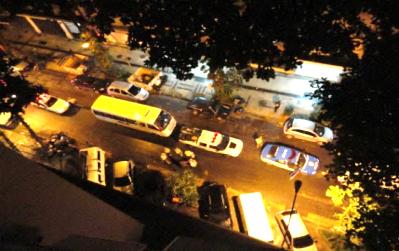 Ali estão – correta e competentemente - os profissionais da Assistência Social da Prefeitura do Rio de Janeiro, fazendo vistoria, dando orientação e dando apoio social (como preveem os artigos 87, II e 90, I do Estatuto) no logradouro público (artigo quinto, IV da lei 8.662-93), para encaminhar providências (artigo quarto, III e V da lei 8.662-93). Art. 5º Constituem atribuições privativas do Assistente Social:  IV - realizar vistorias, perícias técnicas, laudos periciais, informações e pareceres sobre a matéria de Serviço Social; Art. 4º Constituem competências do Assistente Social:  III - encaminhar providências, e prestar orientação social a indivíduos, grupos e à população; E o fazem, apoiados pela Guarda Municipal. A Guarda apoia para prevenir emergências, guardiã que ela é dos próprios municipais. Atendem, assim, as tais situações de risco, na hora da necessidade, ...de madrugada, como manda a LOAS:LOAS - Artigo 23 - Parágrafo único. Na organização dos serviços da Assistência Social serão criados programas de amparo: (Redação dada pela Lei nº 11.258, de 2005)        I – às crianças e adolescentes em situação de risco pessoal e social, em cumprimento ao disposto no art. 227 da Constituição Federal e na Lei no 8.069, de 13 de julho de 1990; (Incluído pela Lei nº 11.258, de 2005)Parabéns aos agentes locais: São profissionais especializados, (assistentes sociais coadjuvados por psicólogos, pedagogos, guardas municipais) que saem à rua para abordagens especializadas – sem negligência, sem imprudência, sem imperícia – e não, e nunca ...conselheiros tutelares... Resumindo o primeiro e o segundo passos do protocolo social, leitor: Na sociedade que se quer justa (ao persistir em seu ser) todos os cidadãos têm livre acesso aos serviços das políticas públicas básicas (educação, saúde, cultura, habitação, transporte, etc.). Se se encontrarem em ...estado de necessidade, por falha das políticas básicas ...justas (pois os justos são humanos e também ...falham), tais cidadãos têm acesso a serviços de uma política supletiva ...justa (chamada pela Constituição brasileira de ...Assistência Social). Acesso, ...na hora incerta em que dessa assistência ...justa, necessitam (seja de manhã, de tarde, de noite, de madrugada).Passemos agora ao terceiro passo do protocolo da ...proteção social, etapa essa em que entra em cena o ...conselho tutelar, tudo segundo os princípios constitucionais e as regras do Estatuto:Terceiro passo –A sociedade que se quer ...justa cria uma ...redundância para suprir eventual necessidade não atendida pelas políticas sociais ...básicas (incorretamente, deixar de atender, por falhas humanas ou estruturais, falhas essas praticadas nas políticas de saúde, educação, segurança pública, etc.). E também para suprir necessidade não atendida por falhas ou insuficiências da política supletiva (expressão ...detestada por burocratas que legislaram em 2016)  de Assistência Social. Quando se torna necessária tal redundância (pois é da natureza que existam eventuais falhas nas organizações humanas), o que o Conselho Tutelar faz é determinar, é requisitar serviços que devem ser prestados pelas políticas básicas ou, ...suprindo a falha em assistir dos pais) pela Assistência Social. Redundância, pois, aí, quer dizer: Se um serviço público foi buscado, pedido, necessitado e não foi cumprido, o Conselho Tutelar é procurado pelos filhos ou pelos pais para serem atendidos como sujeitos, e não tratados pela burocracia como objetos (comando do artigo 136, I e II). Ou o Conselho Tutelar é comunicado (sob o comando dos artigos 13 e 56), como órgão fiscalizador, corregedor administrativo, corretor de desvio. Tudo isso, para redundar, ou seja, insistir, seja determinando, requisitando, para que o que devia ter sido feito, e não foi, ...seja feito, executado, efetivado. Afinal, queremos estar na ...era da eficácia.Ao determinar, ou seja, ao aplicar medidas, pois, aplicar medidas quer dizer ...determinar (artigo 136, I), ou ao requisitar serviços (artigo 136, III, “a”), o Conselho Tutelar age para corrigir desvios. Para produzir feedback, promover ...retroalimentação. O Conselho Tutelar é o PROCON das crianças. Estatuto (Lei 8.069 de 13/07/90) e Lei do Consumidor (Lei 8.078 de 11/09/90) são instituições criadas na mesma época, sob a mesma inspiração. Cada uma com peculiaridades próprias.O Conselho age para forçar a efetividade do atendimento correto dos serviços que nasceram para terem boa qualidade, e para serem...efetivos (e não apenas para serem enunciados, apenas falados, ou meramente anunciados). Queremos uma sociedade retroalimentadora regida pela teoria dos sistemas. O PROCON faz isso quando, na indústria, no comércio, nos serviços, o consumidor tem seus direitos ameaçados ou violados. O Conselho Tutelar faz a mesma coisa quando, em sua necessidade de consumir serviços públicos de boa qualidade, crianças e adolescentes têm seus direitos ameaçados ou violados.O Conselho age, para acabar com o papo furado, com a conversa mole e, não, para ser agente da ...rede de burocracia. Não para usurpar funções. Não para ser agente da Assistência Social. Não para ...violar direitos, em vez de ...zelar por direitos. Zelar, sob o comando do artigo 131 do Estatuto:Art. 131. O Conselho Tutelar é órgão permanente e autônomo, não jurisdicional, encarregado pela sociedade de zelar pelo cumprimento dos direitos da criança e do adolescente, definidos nesta Lei.Duas são as situações (que cobrem todas as hipóteses possíveis) em que tal redundância opera:Quando na família, base da sociedade, segundo o artigo 226 da Constituição, pais e filhos, eventualmente vitimados por ação ou omissão das políticas públicas, se dirigem ao Conselho Tutelar (como sujeitos) para que este determine, requisite, que a política básica ou a Assistência Social façam o que deviam ter feito e eventualmente não fizeram.E quando qualquer do povo, ou servidor do próprio serviço público, movimentam o Conselho Tutelar para controlar, fiscalizar, corrigir entidades de atendimento, nas situações em que haja ...”maus-tratos” a crianças e adolescentes submetidos à autoridade, à guarda, à vigilância de alguém, seja na família, na comunidade ou no atendimento devido pelos serviços públicos correspondentes (educação, saúde, Assistência Social, etc. etc.).Na primeira hipótese, os próprios interessados – pais e filhos – se “queixam” ao Conselho Tutelar de serviços mal prestados, ou não-prestados em serviços públicos devidos. E querem que o Conselho Tutelar zele (artigo 131) por seus direitos de consumidor desses serviços, os quais devem ser ...de boa qualidade (devem ser corretos, respeitosos, competentes). Pais e filhos, nessa hipótese, querem – como sujeitos - que o Conselho os atenda. E, ao atender, que determine que os serviços sejam prestados, sob pena de multa para quem falhar por negligência, imprudência, imperícia ou omissão. A regra é a comandada pelo artigo 136, I e II, combinada com os incisos I a VII dos artigos 101, e 129 do Estatuto:Art. 136. São atribuições do Conselho Tutelar:I - atender as crianças e adolescentes nas hipóteses previstas nos arts. 98 e 105, aplicando as medidas previstas no art. 101, I a VII;Art. 101. Verificada qualquer das hipóteses previstas no art. 98, a autoridade competente poderá determinar*, dentre outras, as seguintes medidas:       *  Determinar medidas, quer dizer ...aplicar medidas.I - encaminhamento aos pais ou responsável, mediante termo de responsabilidade;II - orientação, apoio e acompanhamento temporários;III - matrícula e freqüência obrigatórias em estabelecimento oficial de ensino fundamental;IV – inclusão em programa comunitário ou oficial de auxílio à família, à criança e ao adolescente;V - requisição de tratamento médico, psicológico ou psiquiátrico, em regime hospitalar ou ambulatorial;VI - inclusão em programa oficial ou comunitário de auxílio, orientação e tratamento a alcoólatras e toxicômanos;VII - acolhimento institucional;  (Redação dada pela Lei nº 12.010, de 2009). Art. 136. São atribuições do Conselho Tutelar:II - atender e aconselhar os pais ou responsável, aplicando as medidas* previstas no art. 129, I a VII;                                  *  Aplicar medidas, quer dizer ...determinar medidas.Art. 129. São medidas aplicáveis aos pais ou responsável:I - encaminhamento a programa oficial ou comunitário de proteção à família;II - inclusão em programa oficial ou comunitário de auxílio, orientação e tratamento a alcoólatras e toxicômanos;III - encaminhamento a tratamento psicológico ou psiquiátrico;IV - encaminhamento a cursos ou programas de orientação;V - obrigação de matricular o filho ou pupilo e acompanhar sua freqüência e aproveitamento escolar;VI - obrigação de encaminhar a criança ou adolescente a tratamento especializado;   VII - advertência;O Conselho Tutelar é um órgão zelador, fiscalizador das entidades que, na política de Assistência Social, executam os programas de proteção (que devem ser de boa qualidade, efetivos) previstos no artigo 90, I a IV do EstatutoArt. 90 - § 3o  Os programas em execução serão reavaliados pelo Conselho Municipal dos Direitos da Criança e do Adolescente, no máximo, a cada 2 (dois) anos, constituindo-se critérios para renovação da autorização de funcionamento: (Incluído pela Lei nº 12.010, de 2009) II - a qualidade e eficiência do trabalho desenvolvido, atestadas pelo Conselho Tutelar ...;      (Incluído pela Lei nº 12.010, de 2009):Da Fiscalização das EntidadesArt. 95. As entidades governamentais e não-governamentais referidas no art. 90 serão fiscalizadas pelo Judiciário, pelo Ministério Público e pelos Conselhos Tutelares.O juiz fiscaliza no âmbito do devido processo legal, o Ministério Público fiscaliza, no âmbito dos inquéritos públicos, e o Conselho Tutelar fiscaliza, no âmbito administrativo. Ou seja, se querem processar quem lhes negou atenção ou os tratou mal, pais e filhos podem recorrer aos rituais do Poder Judiciário, peticionando ao juiz (artigo 148). Se querem inquérito formal para apurar falhas nos serviços públicos, buscam o Ministério Público (artigo 201). Se querem administrativamente que, de forma liminar (imediatamente, sem complicações) sejam atendidos no serviço público de que necessitam (arts. 16 e 136, I, II), e se confiarem no Conselho Tutelar, a este vão apresentar – com seu direito à liberdade - sua queixa, sua reclamação, sua demanda, seu pedido de auxílio, refúgio e orientação, dada a urgência imediata. Art. 16. O direito à liberdade compreende os seguintes aspectos:II - opinião e expressão;VII - buscar refúgio, auxílio e orientação.Portanto, o Conselho Tutelar não pode, de forma alguma, ser visto como o bicho-papão de pais e filhos. Deve inspirar confiança, respeito, solidariedade humanística e funcional. Se pais e filhos têm pavor do Conselho Tutelar, e se este age punindo ou querendo punir os pais – ou os filhos - é porque os conselheiros continuam a agir como agiam os hoje revogados comissários de menores dos tempos do ...Código de Menores. Nesse caso, um reordenamento institucional precisa ser realizado urgentemente no município. Por outro lado, quem descumpre dolosa ou culposamente determinação do Conselho Tutelar, por este é controlado administrativamente (artigo 204 da Constituição), e fica sujeito a processo judicial para pagar multa a ser calculada pelo Juiz da Infância e da Juventude. O juiz aplica tal multa no âmbito do devido processo legal, provocado pelo Conselho Tutelar, quando for o caso, segundo rito processual constante do artigo 194 do Estatuto:Art. 249. Descumprir, dolosa ou culposamente, ... determinação ... do Conselho Tutelar:  Pena - multa de três a vinte salários de referência, aplicando-se o dobro em caso de reincidência.Art. 194. O procedimento para imposição de penalidade administrativa por infração às normas de proteção à criança e ao adolescente terá início por representação ... do Conselho Tutelar ...Vimos até aqui a primeira situação, em que os próprios pais e filhos - se confiarem nos conselheiros como zeladores de direitos - se queixam ao Conselho Tutelar de eventual mau atendimento a que foram submetidos. Ninguém, obviamente, vai se queixar a quem não é confiável, nem a quem descumpre seus deveres funcionais de zelar por direitos. Ninguém, de bom senso, vai procurar, quem o vai ...constranger. A segunda hipótese é aquela em que quaisquer pessoas do povo ou do próprio serviço público se movimentam para combater todo atentado à saúde física, mental e social de crianças e adolescentes. Essa segunda hipótese é comandada pelas regras dos artigos 13 e 56, combinadas com a regra do artigo 136, III, ”a” do Estatuto: Art. 13. Os casos de suspeita ou confirmação de maus-tratos contra criança ou adolescente serão obrigatoriamente comunicados ao Conselho Tutelar da respectiva localidade, sem prejuízo de outras providências legais.Art. 56. Os dirigentes de estabelecimentos de ensino fundamental comunicarão ao Conselho Tutelar os casos de:I - maus-tratos envolvendo seus alunos;II - reiteração de faltas injustificadas e de evasão escolar, esgotados os recursos escolares;III - elevados níveis de repetência.Art. 136. São atribuições do Conselho Tutelar:III - promover a execução de suas decisões, podendo para tanto:a) requisitar serviços públicos nas áreas de saúde, educação, serviço social, previdência, trabalho e segurança;Recebido o comunicado da suspeita ou da existência de ...”maus-tratos” praticados por quem presta serviços ou obrigações, ao exercer autoridade, guarda ou vigilância sobre crianças e adolescentes, o Conselho Tutelar aprecia o caso em colegiado. E, ao zelar (artigo 131), adota uma decisão. A partir do que decidir, a lei faculta ao colegiado que compõe o Conselho, e não, a um ou outro conselheiro individual, requisitar serviços da política pública que deve dar proteção, política essa denominada Assistência Social, pela Constituição de 1988. Conselheiro individual não tem competência legal para requisitar serviços, pois tal competência é atribuição do conselho (como colegiado de cidadãos da rede de cidadania) e, não ...de conselheiro (conselheiro não pode agir como agente burocrata individual da rede de burocracia):A Assistência social atua com técnicas de serviço social. Prestadas por profissional especializado que é o Assistente Social. Para dar proteção ao eventual vitimado. E o Conselho Tutelar, quanto ao vitimador, se for o caso, requisita serviços da Segurança Pública, quando necessário. Seja à polícia militar para prevenção ou repressão segundo prevê o artigo 144 da Constituição Federal. Seja ao delegado de polícia, para apurar eventual crime de maus-tratos, nos termos do Código de Processo Penal. Quer dizer, conselheiro não é nem investigador (função da polícia civil), nem é repressor (função da polícia militar) nem é prestador de proteção social (função de assistente social, na política de Assistência Social). É controlador (artigo 204 da Constituição), fiscalizador da ação correta (artigo 95 do Estatuto). Conselho Tutelar requisita à polícia. E, não, o contrário.Então, no terceiro passo do protocolo da proteção social, entra em cena o Conselho Tutelar, mas não para os conselheiros continuarem a fazer o que antes do Estatuto faziam os hoje revogados, abolidos, extintos comissários de menores que eram os auxiliares dos hoje também extintos, abolidos, revogados ...juízes de menores. Não. Hoje o Conselho Tutelar atua em duas hipóteses (prestar aqui muita atenção): Primeira hipótese -	O Conselho Tutelar atende pais e filhos, mas não para os conselheiros irem às ruas ou aos locais como devem ir os policiais, assistentes sociais, médicos e paramédicos, ao atenderem emergências nas políticas básicas de Segurança Pública ou Saúde, e na supletiva (por ...suprir a assistência devida pelos pais) de Assistência Social. O assistente social, obviamente, pode também atuar no âmbito das políticas básicas de educação, saúde, esporte, cultura, lazer, etc.E, nessa primeira hipótese, o Conselho Tutelar atende pais e filhos para, se e quando for o caso, determinar condutas (hipótese do artigo 136, I e II e 101, I a VII e 129, I a VII), ou para requisitar serviços (hipótese do artigo 136, III, “a” do Estatuto).Segunda hipótese -Na segunda hipótese, o Conselho Tutelar passa a funcionar, também, nas situações em que pessoas, nas várias situações (artigo 13 do Estatuto) e os diretores de escolas (artigo 56 do Estatuto) fazem comunicação (note bem, comunicam, o que é uma coisa, não ...denunciam, o que é outra coisa). Comunicam ao Conselho Tutelar, o quê? Comunicam que há indícios ou confirmações de que pessoas que exercem autoridade, guarda ou vigilância hajam posto em perigo a vida ou a saúde física, mental ou social de criança ou adolescente. Ou de que existam reiteradas (notar o termo reiteradas) faltas à escola ou há deserção da frequência do aluno ao sistema de ensino (causando dano à saúde social do educando). No aspecto escolar, tal comunicação é devida (art. 56) somente depois de esgotados os recursos escolares. Ou seja, depois que a escola procurou a orientação, o apoio, de assistente social para o aspecto familiar comunitário, e ou de psicólogo, pedagogo, terapeuta, etc., para o aspecto psico-pedagógico da questão.O Crime de maus-tratos -Veja, como o Código Penal define, tipificando, o crime de maus-tratos:Art. 136 - Expor a perigo a vida ou a saúde de pessoa sob sua autoridade, guarda ou vigilância, para fim de educação, ensino, tratamento ou custódia, quer privando-a de alimentação ou cuidados indispensáveis, quer sujeitando-a a trabalho excessivo ou inadequado, quer abusando de meios de correção ou disciplina.Complexidade e sub-burocracias -Está percebendo, a complexidade da matéria? Verifique se seu município não vem sendo induzido pela confusa, labiríntica burocracia federal, a desatender o segundo passo do protocolo de proteção social. Confira se estão descumprindo o previsto no parágrafo primeiro, do artigo 23 e no inciso II do § 3º do artigo 6 “c” da LOAS, e artigos 87, II e 90, I do Estatuto, desrespeitando assim as exigências do artigo 203, I da Constituição Federal: A Assistência Social é que tem o dever de dar proteção, em política supletiva (artigo 87, II do Estatuto), proteção sob a forma de amparo (artigos 23 e 6 “c”, § 2º da LOAS ), em programa de orientação e apoio (artigo 90, I, do Estatuto), a crianças e adolescentes, quando houver ...necessidade. E preste atenção se estão criando sub-burocracias chamadas cras, cres, cros, que praticam desobediência civil (não praticam, nem são sub-burocracias, podem ser exemplares, referenciais, quando atuam corretamente nos termos do mencionado art. 6 “c”, § 2º da LOAS).Pois, muitas vezes, querem induzir o Conselho Tutelar a usurpar funções que são da Assistência Social, ou induzir os conselheiros a serem seus ...serviçais. Quando o Conselho Tutelar concorda com isso, deixa de ser o agente do terceiro passo do protocolo aqui descrito. Deixa de fiscalizar as entidades de assistência social, ou seja, deixa de determinar-lhe condutas, deixa de requisitar-lhe serviços. Deixa de ser órgão da desejável rede de cidadania para ser agente da detestável ...rede de burocracia. Deixa de ser o PROCON das crianças.E, de forma equivocada, muitas dessas sub-burocracias, quando existem, forçam o Conselho Tutelar a exercer funções do tempo do onça, quero dizer, do tempo do código de menores. Trabalhemos, para que se cumpra o comando do artigo 88, VII do Estatuto: Art. 88. São diretrizes da política de atendimento: VII - mobilização da opinião pública para a indispensável participação dos diversos segmentos da sociedade. Tal mobilização busca um dever-ser nos hábitos, usos, costumes, com vistas ao tríplice sistema de proteção integral:1. Conselho Municipal deliberando sobre programas e 2. Assistência Social executando programas elencados               no artigo 90, I a IV do Estatuto, 3. Com o Conselho Tutelar fiscalizando entidades exe-     cutoras de tais programas:Municípios que eventualmente não agem assim, andam recrutando pessoas desinformadas para constituir esses três órgãos importantíssimos da política pública municipal de atendimento de direitos para crianças e adolescentes. Órgãos esses que devem ser compostos por competente participação comunitária.O autor vai continuar intercalando seus seminários e suas oficinas nas bases sociais, com a redação deste protocolo. Em seguida, será redigido o protocolo socioeducativo. E constate, por si mesmo, o quanto, digamos, de ...bobagem anda sendo feita por aí afora, com apoio da incrível burocracia federal brasileira...O PROTOCOLO SOCIOEDUCATIVO3.1.    Recapitulando:Já vimos que regra, norma, lei, não são ...teoria que explique o funcionamento das coisas, da sociedade, do mundo. Não se pode dizer “-Ah, a teoria é uma, mas a prática é outra”. Não. A regra, a norma, a lei são um ...comando que rege o fazer, o atuar, o dever-ser. Não são ....teoria. Mas ...há uma teoria, claro. Comecemos, pois, recapitulando sua explicação, sua ...teoria: Estamos no mundo da dialética entre a parte (pessoa) e o todo (sociedade), em que o conjunto da organização social persiste em seu ser dando proteção a seus membros. Nesse mundo, o ...todo deve proteger suas partes para que não sejam violentadas, nem agredidas, ou mortas...Nosso compromisso é com ...a verdade, com ...a conformação entre a percepção e os fatos -  adequatio intellectus et rei – como nos diz Tomás de Aquino (1221 - 1247), a verdade ...material (ou seja, a existente, a que é vivida, concretamente sentida) das vítimas a serem protegidas e dos vitimadores a serem punidos, através de emendas e ...correção. Não basta apenas ...falarmos que na cidadania as pessoas (em nosso caso, crianças e adolescentes) têm direitos e têm deveres. Temos, fundamentalmente, que identificar os hábitos, os usos, os costumes, através dos quais tais direitos e deveres se materializam. Temos compromisso ético com ...a verdade material. Temos que adequar nosso intelecto ...à realidade.Cada parte (cada membro) do todo social é um todo em si mesmo, com sua energia racional (refletir), emotiva (sentir), moral (avaliar), sua capacidade de influir no mundo, sua vontade, suas decisões, sua ética...Nessa ...proteção (proteção integral), há que se decidir (há que se ...comandar) o que fazer, quando as pessoas (com sua emotividade, sua razão, sua vontade, sua decisão e sua capacidade de ...formular juízos próprios) praticam atos ou omissões graves, causando danos materiais e morais a terceiros. Deve-se retribuir o mal com o mal? Deve-se impor intimidação, para prevenir futuras transgressões? Ou o mais conveniente seria afastar o perpetrador do convívio social? Deve-se reeducá-lo? É possível ...reeducar? A partir de que idade devem-se impor formas ...públicas de emenda, correção, disciplina, castigo, punição? Em nível ...privado, tais formas são prerrogativas do ...poder familiar (pai, mãe, tutor, guardião). Como combinar punição com prevenção criminal?.Deve-se legislar a respeito, com atitudes (emocionais) do senso comum? Ou isso deve ser feito com a acumulação do conhecimento (racional) no ...processo civilizatório?A curva da normalidade, também ela, distribui em seu desenho sinuoso, as formas, os modos, os meios como as partes (cidadãos), em seu conjunto (sociedade), respondem a essas questões. O emocional, o racional e o ético se distribuem fartamente ao longo da curva... Há gosto para tudo, na convivência do vício com a virtude, neste ...vale de lágrimas. Todo processo histórico nos tem apontado a existência sinuosa dessa ...normalidade, a qual mostra, de um lado, a obediência respeitosa e, de outro, a violação agressiva das leis (sejam essas leis as escritas, sejam ...as morais). Escrevem-se leis quando, na sua teleologia (em busca da ...finalidade das leis), o conteúdo do que é legislado não está inscrito na moralidade dos hábitos, usos e costumes sociais... No meio da curva da normalidade, nem sempre estão a sensatez, a prudência, o discernimento, mas aí se encontram, sempre, os medíocres, os marias-vão-com-as-outras, os ...mornos, que não são quentes nem frios.... E aprendemos como o obedecer, de um lado, e o violar, de outro, se distribuem e se misturam nas sociedades organizadas. Seja na infância, na adolescência, na maturidade ou na velhice...Passamos também a evidenciar que toda sociedade se organiza em torno de abominações e virtuosidades, nos usos, hábitos, costumes. Quero lembrar sempre, que sou ...repetitivo para compensar a insistente ...repetitividade dos agressivos, dos violentos, dos criminais. Daí a necessidade que as sociedades modernas sentem de editar leis escritas em sua organização estatal. E procuram fazer isso, de tal forma que, na lei consuetudinária (a lei inscrita na consciência dos cidadãos, reveladas nos hábitos, usos, costumes), não se imponha a vontade do mais forte, do mais esperto, do interesseiro, do influente, do conchavado, do politiqueiro. E, neste tema agora discutido, não se imponha a vontade do ...vingativo. Isso, seja para retribuir tanto à virtude, quanto ao vício dos indivíduos, das pessoas, dos cidadãos. Retributivo, não é, apenas, o mal com o mal, ou o mau com o mau. Pode-se retribuir o mal (a maldade) ou o mau (o que é indesejável) com o razoável, com o sensato, com o prudente. Ou seja, para que a lei seja igual perante todos. Ou para que todos sejam iguais perante uma única lei. Claro, que cada época é virtuosa ou viciosa à sua própria maneira. E a História nos tem dito que é evidente que a lei escrita só será efetiva se for inscrita na mente, na consciência, na percepção, na vontade dos envolvidos. E essa mudança, por sua própria natureza, tem se mostrado, historicamente, radical, difícil, trabalhosa. E envolve competentíssima política de transformação ...cultural. Política alterativa e não, alternativa. Quando existe, é rede de cidadania, que se opõe à rede ...de burocracia. Veja, o que pusemos como ...comando do Estatuto, a respeito:Art. 58.  No processo educacional respeitar-se-ão os valores culturais, artísticos e históricos próprios do contexto social da criança e do adolescente, garantindo-se a estes a liberdade da criação e o acesso às fontes de cultura.Art. 59. Os municípios, com apoio dos estados e da União, estimularão e facilitarão a destinação de recursos e espaços para programações culturais, esportivas e de lazer voltadas para a infância e a juventude.Daí, que chegamos a 2.012 (ano em que se escreve esta parte deste ensaio, com revisão feita pelo autor em 2018, ano em que o Presidente decretou ...intervenção no agressivo, violento, criminal Estado do Rio de Janeiro), sem que os municípios, a Polícia, o Ministério Público, e o Poder Judiciário hajam conseguido conciliar seus esforços para reduzir a rede de burocracia e ampliar a rede de cidadania.Quais esforços, leitor? Aqueles que integrem, desde 1990 (quando da promulgação do Estatuto) os comandos para o que deve ser feito quando haja transgressão às regras de convivência. Tais comandos são ...o dever-ser que alguns chamam de ...a Lei, e outros (ou os mesmos) chamam de ...o Estado, ou ...o Direito. Nesses comandos, são retribuições (sanções) positivas os estímulos, os elogios, os prêmios, ao que se considera virtuoso (como são exemplos, as medidas ...de proteção à cidadania). São retribuições (sanções) negativas (tidas como medidas ...socioeducativas) as repreensões, os castigos, as punições, que se aplicam às condutas tidas como ...viciosas por adolescentes. No Brasil atual, às práticas danosas de adultos definidas como crime, se retribui com sanções chamadas ...penas. Às práticas danosas de adolescentes definidas como crime (atenção: há também condutas danosas que não são definidas como crimes), se retribui com sanções chamadas ...medidas socioeducativas, pois a Constituição impede que sejam chamadas de ...penas. O Estatuto não poderia dizer o contrário. Não pode chamar ...de penas. Em muitos outros países pode, porque neles não há essa proibição constitucional. São duas denominações (penas e medidas socioeducativas) consideradas convenientes para a mesma coisa, para o mesmo fenômeno: O fenômeno das transgressões graves, consideradas delitos (crimes ou contravenções), que causam dano ao ...bem comum. A todos que têm mais de ...doze anos. Veja, que a lei brasileira (o Estatuto) prevê proteção pública, quando necessário, e não punição aos que têm menos de doze anos:Art. 105. Ao ato infracional praticado por criança corresponderão as medidas previstas no art. 101*.* As medidas do 101 são medidas sociais (incisos I a VI) ou judiciais (incisos VII a IX) de ... “proteção”.Sendo que há um sistema específico através do qual o Estado julga, sentencia e pune adolescentes (os que têm mais de doze anos), com protocolo descrito no Estatuto da Criança e do Adolescente. O qual detalharemos, neste ensaio.  E outro sistema, também com suas especificidades, através do qual o Estado julga, sentencia e pune ...adultos, com protocolo descrito no Código de Processo Penal. Ou seja, aplicando o princípio da verdade material, tratamos adultos como adultos e adolescentes como adolescentes. Respeita-se a “peculiar” condição de desenvolvimento de cada um deles... Impressionados com o tamanho dos corpos, alguns querem tratar adolescentes como ...adultos. Desprezam o desenvolvimento transcendental das mentes. Tais punições aplicadas pelo Estado, portanto, quer recebam a etiqueta de penas ou de medidas socioeducativas, são restrições de direitos com a intenção constitucional e legal de ...corrigir desvios. Tais restrições, no Brasil, afetam a liberdade dos maiores de ...doze anos (doze anos, não ...dezoito anos como insistem em dizer por aí afora). Num sistema, o Estado pune adolescentes de doze a dezoito. Noutro sistema o Estado pune adultos acima dos dezoito anos.Redundando, por clareza, leitor: No Brasil, desde 1990, a Lei objetiva, positiva, escrita pelo Poder Público, autoriza a punição com restrição ou privação de liberdade a pessoas com mais de doze anos. Num sistema (regido pelo Estatuto) até dezoito anos, noutro sistema (regido pelo Código de Processo Penal) para quem tem mais de dezoito anos...Com tais punições o Estado priva de liberdade em certas hipóteses, envolvendo semiliberdade em outras, obrigando à prestação de serviços comunitários, ou regendo liberdade vigiada ou assistida. Nos critérios adotados no Brasil, pós Constituição de 1988, crianças (pessoa até doze anos) não são puníveis publicamente por prática de atos definidos na lei como crime. Nem respondem a processo. Se houver necessidade do uso da ...punição a crianças (pessoas até doze anos), que seja aplicada, não pela burocracia do Estado, mas pelos pais, no uso do Poder Familiar. Sem omissões (as omissões causam dano por ficarem ...aquém do uso). Sem abusos (os abusos causam dano, por irem ...além do uso). Omissões e abusos pecam por ...irrazoabilidade.O uso da regra correta, que é oportuna e conveniente envolve sempre a prática das virtudes humanas elementares, como a sensatez, a prudência, o discernimento. Na curva da normalidade sadia, os santos e heróis, de um lado, e os crápulas e demônios, de outro, estão nas margens, nas bordas, nas laterais.Portanto, o Estado, o Direito, o dever-ser brasileiro reage com medidas de proteção (executadas pela política supletiva – por ...suprir impossibilidade dos pais - de ...assistência social), a tais atos praticados ...por crianças. E, não, com ...punição aplicada por sentença judicial. Medidas de proteção (dar orientação e apoio, devolver uma criança aos pais, inscrever num programa de atendimento) não restringem direitos. Como o próprio nome indica, tais medidas ...protegem.  As punições públicas, sentenciadas por juiz, ao contrário, restringem direitos. Seja ao privarem seus autores de liberdade. Ou os manterem em semi-liberdade, liberdade assistida, reparação de danos, ou prestação de serviços comunitários. Tudo para uma expressa submissão do transgressor ao poder da sociedade organizada, que é o Estado, além de prevenir futuros novos delitos e mudar as atitudes do sentenciado em relação ...ao bem comum. Insistindo, leitor: Medidas punitivas aplicadas aos transgressores e executadas por agentes ... do Estado, começam ...aos doze anos. Repito para compensar as repetições da mídia – ou de quem dá entrevista na mídia - que insiste em dizer que isso se dá só depois dos dezoito anos.Portanto, no Brasil, quem tem mais de doze anos é responsabilizável judicialmente pelos atos que pratica (aplica-se o critério do artigo12 da Convenção de 1989). É para ser investigado, julgado, sentenciado e submetido a medidas ...socioeducativas. A mídia anda falhando em divulgar isso.Notar, o quanto falham os que se debatem para conseguir o que chamam de ...rebaixamento da imputabilidade de dezoito para dezesseis anos. Andam confundindo, imputabilidade ...penal com imputabilidade ...criminal. Além de confundirem imputabilidade com ...responsabilidade. Tais medidas socioeducativas são medidas privativas e ou restritivas de liberdade. Punição, pois, com intenções pedagógicas. Exatamente, como se deve fazer com os adultos. Mas com a diferença de que os adultos são investigados, julgados, sentenciados e punidos (com ...intenções pedagógicas, pois a Constituição - Art. 5º - XLVII – proíbe penas de morte, perpétua, de trabalhos forçados, de banimento e cruéis) num sistema próprio, com regras do Código de Processo Penal.E os adolescentes são investigados, julgados, sentenciados e punidos (sempre com a intenção ...pedagógica) num sistema também próprio, mas regido por normas escritas no Estatuto da Criança e do Adolescente. Temos, portanto, que cada município deve organizar seu Protocolo Socioeducativo. Deve obedecer o princípio da descentralização político-administrativa, comandada pelo artigo 204, I da Constituição. Sob a forma da municipalização prevista no art. 88, I do Estatuto. Em tríplice Protocolo Socioeducativo, composto: a) pela investigação criminal (fase policial); b) pela sentença socioeducativa (fase judicial); c) pelo cumprimento da sentença (fase executiva).3.2. O protocolo da Investigação Criminal:É impensável a aplicação de uma medida “socioeducativa” sem que haja investigação, seguida de um processo judicial e de uma sentença em que o juiz determine qual a...punição a ser aplicada em cada caso. Digo isso, porque há municípios que andam executando o que chamam medida socioeducativa, sem processo e sem sentença judicial (em muitos casos, executada pela Assistência Social). Pode?Os Estados Partes da ONU (menos os EUA) firmaram a Convenção Internacional dos Direitos da Criança de 1989, convencionando:Artigo 40 - 2. ... Os Estados Partes assegurarão, em particular:a) que não se alegue que nenhuma criança tenha infringido as leis penais, nem se acuse ou declare culpada nenhuma criança de ter infringido essas leis, por atos ou omissões que não eram proibidos pela legislação nacional ou pelo direito internacional no momento em que foram cometidos;Mas, antes, ao longo da História, viemos da opressão com que os poderosos, governantes, burocratas sempre perseguiram, investigaram ou puniram, fazendo vítimas entre seus desafetos. Veja, entretanto, que nos dias presentes, o Estatuto (ou seja, a lei) veda ao Estado-Juiz aplicar (quer dizer, impor, obrigar, forçar) qualquer medida, em sua sentença (a ser cumprida pelo Estado-Administração punindo o sentenciado), se não estiverem presentes quatro essenciais e inarredáveis ...elementos de convicção, levantados inicialmente pelo delegado:Art. 189. A autoridade judiciária não aplicará qualquer medida, desde que reconheça na sentença:I - estar provada a inexistência do fato;II - não haver prova da existência do fato;III - não constituir o fato ato infracional;IV - não existir prova de ter o adolescente concorrido para o ato infracional.Parágrafo único. Na hipótese deste artigo, estando o adolescente internado, será imediatamente colocado em liberdade.Portanto, se há investigação, é para apurar se houve a conduta imputada ao investigado (ação ou omissão). Se ela é previamente definida como delito, ou seja, se é inscrita na lei editada pelo Estado-Legislador, como crime ou contravenção. E apurar se o adolescente realmente a praticou. O Estatuto da Criança e do Adolescente do Brasil assim prevê em lei tal prática ...danosa:Art. 103. Considera-se ato infracional a conduta descrita como crime ou contravenção penal.Pelo Brasil afora, há dois equívocos largamente cometidos (principalmente por ...especialistas), a respeito dessa definição. Aí não está escrito que ato infracional seja a conduta de crianças e adolescentes, como muitos ...especialistas andam afirmando. Não. Aí está dito que, para os efeitos do título III, da parte Especial do Estatuto, recebe o nomen juris (nome técnico-jurídico) de “ato infracional” qualquer conduta de alguém que seja definida, na lei positiva, como crime ou contravenção. Pela hermenêutica (ciência da interpretação), onde o texto não restringe, não cabe ao intérprete restringir. Logo, ato infracional é toda conduta de ancião, adulto, adolescente ou criança (sem discriminação), definida como crime ou como contravenção (de minha parte, foi assim que – sem discriminação, para regulamentar o já aqui mencionado eufemismo do inciso IV do § 3º do artigo 227 da Constituição - eu escrevi no texto do Estatuto, como membro de sua comissão redatora...). Esse é o primeiro equívoco a ser esclarecido, para que não haja discriminação contra crianças e adolescentes (ou seja, para que não haja “atos” delituosos que – discriminando - só sejam delitos...para crianças e adolescentes...) O segundo, ouve-se muito na mídia. Entrevistados, especialistas dizem que ato infracional seria uma conduta ...análoga a crime ou contravenção. Por que ...análoga, leitor? Não é análoga  coisa nenhuma. Ao contrário: É ...a própria conduta. No texto do Estatuto (cumprindo o princípio da ...verdade material) pusemos que ato infracional é, verdadeiramente, a própria conduta (não conduta ...análoga) definida como crime ou como contravenção. O que foi inscrito no artigo 103 do Estatuto, foi portanto a regra que define o padrão dos atos ou omissões (condutas) que, praticadas, implicam em investigação, processo judicial, sentença e medida ...punitiva.Comecemos, então, pelo começo, dando os nomes corretos ....aos bois: O Estado – Poder Público - só pode perseguir alguém (seja ancião, adulto, adolescente ou criança) por prática de ato infracional (ato que infringe as virtudes cidadãs), se a conduta atribuída, quer dizer, a conduta imputada, for definida em lei como crime ou como contravenção.  A isso, a doutrina criminal dá o nome de persecutio criminis, que é a persecução do delito grande, chamado crime ou pequeno, chamado contravenção. Ou seja, é perseguir, é ir ao encalço de alguém que o Estado quer punir. Nessa perseguição, o agente do Estado tem que cumprir, rigorosamente, os detalhes do protocolo estabelecido em lei, para que a perseguição seja igual perante todos.Ou, se preferir, para que todos sejam tratados igualmente perante o mesmo padrão legal da perseguição estatal. Se o perseguido praticou o ato infracional depois dos dezoito anos, aplicam-se as regras constantes do Código de Processo Penal. Se antes dos dezoito anos, aplicam-se as regras do Estatuto da Criança e do Adolescente (que descreveremos a seguir), subsidiadas, nos casos concretos, pelas normas gerais do Código de Processo Penal, como manda o próprio Estatuto, em seu artigo 152:Art. 152. Aos procedimentos regulados nesta Lei aplicam-se subsidiariamente as normas gerais previstas na legislação processual pertinente. Parágrafo único. É assegurada, sob pena de responsabilidade, prioridade absoluta na tramitação dos processos e procedimentos previstos nesta Lei, assim como na execução dos atos e diligências judiciais a eles referentes. (Incluído pela Lei nº 12.010, de 2009)Ou seja, os procedimentos previstos para a investigação de atos infracionais praticados antes dos dezoito anos são seríssimos, devem ser rigorosamente obedecidos, sob pena de responsabilidade daquele que, por ação ou omissão, violar esse conjunto de regras (e tais violações, têm sido escandalosamente praticadas, impunemente, em todo o território nacional).Os procedimentos legais, são as formalidades legais que compõem o protocolo da investigação que busca a verdade dos fatos para definir se haverá ou não punição deles decorrente. Muitos desavisados dão a tais formalidades a jocosa qualificação de “filigranas” jurídicas, como se elas fossem espécies de ...punhos de renda inúteis e ociosas que apenas ...enfeitam a sequência dos procedimentos. Para constatar a gravidade de sua ausência, veja como é crime (definido no artigo 230 do Estatuto) descumpri-las:Art. 230. Privar a criança ou o adolescente de sua liberdade, procedendo à sua apreensão sem estar em flagrante de ato infracional ou inexistindo ordem escrita da autoridade judiciária competente:Pena - detenção de seis meses a dois anos.Parágrafo único. Incide na mesma pena aquele que procede à apreensão sem observância das formalidades legais. Neste protocolo vamos mostrar como proceder, nos exatos termos da lei (princípio da legalidade) qual o conjunto de procedimentos a serem adotados, quando se quiser perseguir crianças ou adolescentes, aos quais se atribuem, aos quais se imputam (são ...imputáveis) as condutas (infracionais à boa cidadania) definidas como crimes ou contravenções.Ah, há outra ...bobagem por aí. Na própria burocracia oficial (por exemplo, o Ministério ...dos Direitos Humanos, incrivelmente, a utiliza, ...rotulando os eventuais beneficiários ...dos direitos humanos), assim como em ONGs que muitas vezes se dizem ...especializadas no assunto. Já ouvi isso até de ...defensores públicos. Todos ótimos, zelosos, mas ...inventaram um tal ...adolescente em conflito com a lei (outro nome, agora atribuído pelos menoristas à velha etiqueta menorista ...menor em situação irregular).É consabido que sou redundante, pleonástico, repetitivo, em busca da ...clareza. Vou, portanto, repetir: Tivemos dois códigos de menores. O autoritário de 1927, essencialmente rotulador, que discriminava os então chamados ...menores com rótulos oficiais (menores abandonados, menores delinquentes, menores libertinos, menores vadios, etc.). A  ...cultura da época, aceitava essas etiquetas legais com a maior naturalidade...E houve o código de menores ditatorial, de 1979, que substituiu cada um desses variados rótulos por um genérico ...menores em situação irregular. Já aí - embora ainda na ditadura - a cultura de então começou a reagir a esse horror... Com o Estatuto de 1990 (pós-ditadura), eliminamos todos os rótulos, em cumprimento do princípio constitucional da não-discriminação (artigo 227 da Constituição): Art. 227. É dever da família, da sociedade e do Estado assegurar à criança, ao adolescente ... além de colocá-los a salvo de toda forma de ... discriminação...Sem rótulo, sem discriminar, sem prejulgar, sem pôr etiquetas ou rótulos infamantes, o Estatuto descreve a situação, com naturalidade. Exemplos:Art. 172. O adolescente apreendido em flagrante de ato infracional será, desde logo, encaminhado à autoridade policial competente.Art. 178. O adolescente a quem se atribua autoria de ato infracional...Isso, por um lado. Por outro, tecnicamente, o adolescente a quem se atribui prática delituosa não está em conflito com a lei. Redundemos um pouco mais: Com todo o respeito (com toda vênia, leitor) há uma turma aí vendo filme americano de mais, em que malfeitores, no Século XIX, entravam em conflito com o “sheriff’. Tem até musiquinha:No velho oeste ele nasceu ♪  ♫  E entre bravos se criou  Seu nome em lenda se tornou ♪      ♫    Bat Masterson... Bat Masterson (1853-1921)... Em duelo, em conflito ...com a lei. O sheriff era ...a lei que mandava e desmandava no velho Oeste. Conceito hoje inaceitável, cujo paradigma, no Século XXI, é o de que a lei não é uma pessoa, como já fora com Luiz XIV (1.638-1.715), o Rei-Sol de ...”L’Etat c’est moi” e Wyatt Earp (1.848-1.929) de “I am the Law”: O Estado, a Lei, o Dever-Ser ...sou eu. Nisso concordaram, tranquilamente, os dois autocratas, o francês no trono e o americano no cavalo. As pessoas entram em conflito com outras pessoas. Não com o “Sheriff”, não com o “Rei”, não com o delegado, ou promotor, ou juiz, nem com o interventor nomeado pelo Presidente, como instituições jurídicas e sociais. E a lei, acima do conflito, rege, comanda a situação. A lei é uma norma, uma regra, um comando abstrato. E esse comando ou está acima dos conflitos de adolescentes (ou de adultos, tanto faz) com seus desafetos, ou não está em lugar algum... A norma, o comando abstrato rege os conflitos. Não pode, de forma alguma, se identificar com a pessoa do “Rei”, do “sheriff”, do delegado, do promotor, do juiz, do ...interventor. Resumindo: Quem pratica ato infracional (ato que infringe as boas práticas da cidadania, que são os valores do bem comum, os princípios de sensatez, prudência, discernimento) está regido pela lei, pela norma, pela regra, pelo comando. Quem comete homicídio não está em conflito com a lei criminal, de forma alguma. Ao contrário, o que faz é praticar exatamente – sem conflito - o que a lei descreve: Mata alguém. Código Penal Homicídio simplesArt 121. Matar alguém: E tanto quem mata, como quem prende, investiga, acusa, julga ou defende é regido pelo Código de Processo Penal (se matou depois dos dezoito) ou pelo Estatuto da Criança e do Adolescente (se matou antes dos dezoito anos) ...3.3. O protocolo:		Primeiro passo – 	O primeiro passo começa com a consciência de que há situações em que o Estado, ou seja, o Poder Público, através da burocracia oficial, quer perseguir crianças e adolescentes (persecutio criminis) por eventual prática de delito (crime ou contravenção). Prática de ato descrito na lei ...como delito.Vou repetir para que fique bem claro: Essa é a hipótese em que (perseguindo ...o crime) a poderosa burocracia do portentoso Estado se põe ...a perseguir uma pessoa, um indivíduo, um cidadão (no caso, o cidadão, o indivíduo perseguido é uma pessoa com menos de dezoito anos). Há evidentes cuidados a tomar para que essa perseguição fique nos limites do uso da norma legal, sem omissão, e sem abuso, de forma que a persecutio criminis seja justa, ética e sirva para o combate à agressividade, à violência, à criminalidade e, no limite ...ao terror. Se não servir, para que serve?E que há um fascinante mundo de vícios e virtudes a considerar – expostos em detalhes mais à frente neste ensaio – por trás dos princípios constitucionais e regras legais que existem a respeito.Em seu artigo 144, a Constituição comanda a perseguição ao crime, seja através da prevenção e repressão pela polícia militar, seja através das investigações criminais pela polícia civil e eventual proteção dos bens, serviços e instalações do município, pela guarda municipal:Art. 144. A segurança pública, dever do Estado, direito e responsabilidade de todos, é exercida para a preservação da ordem pública e da incolumidade das pessoas e do patrimônio, através dos seguintes órgãos:IV - polícias civis;V - polícias militares ...§ 4º - às polícias civis, dirigidas por delegados de polícia de carreira, incumbem, ressalvada a competência da União, as funções de polícia judiciária e a apuração de infrações penais, exceto as militares.§ 5º - às polícias militares cabem a polícia ostensiva e a preservação da ordem pública ...§ 8º - Os Municípios poderão constituir guardas municipais destinadas à proteção de seus bens, serviços e instalações, conforme dispuser a lei, Às crianças e aos adolescentes (atenção, não é só aos adolescentes, tais garantias são dos dois, crianças e adolescentes) a Constituição, em seu artigo 227, comanda direitos fundamentais (dignidade, respeito, liberdade), defesa técnica por profissional habilitado e brevidade na aplicação de qualquer medida privativa de liberdade:Art. 227. É dever da família, da sociedade e do Estado assegurar à criança, ao adolescente e ao jovem, com absoluta prioridade, o direito à dignidade, ao respeito, à liberdade... além de colocá-los a salvo de toda forma de negligência, discriminação, exploração, violência, crueldade e opressão. § 3º - O direito a proteção especial abrangerá os seguintes aspectos:IV - garantia de pleno e formal conhecimento da atribuição de ato infracional, igualdade na relação processual e defesa técnica por profissional habilitado, segundo dispuser a legislação tutelar específica;V - obediência aos princípios de brevidade, excepcionalidade e respeito à condição peculiar de pessoa em desenvolvimento, quando da aplicação de qualquer medida privativa da liberdade;Nesse terreno das garantias constitucionais, a democracia moderna só tem condições de garantir sua eficácia se a burocracia oficial for controlada por um sistema de freios às violações que seus agentes praticam. Há que haver um meio de frear violação. E de contrapesos aos abusos dos mesmos. Abusos vão além do uso, causam dano, fazem vítimas e, a vítimas, o dever-ser é o de dar ...proteção.Devido ao princípio da municipalização do atendimento aos direitos, cada município deve organizar o conjunto de meios (só os meios garantem os fins) para que tais fins (...garantias de direitos constitucionais) contem com freios e contrapesos, aos burocratas que eventualmente prevaricam em seu labirinto.Não esquecendo da ONU, emaranhado internacional, a curva da normalidade de qualquer país moderno indica que, no lado esquerdo da curva, vista de frente, há sempre um contingente dos burocratas que, eventualmente, ... prevaricam. Art. 88. São diretrizes da política de atendimento:         I - municipalização do atendimento;São garantias legais: A proteção jurídico-social e a agilização do atendimento inicial (em consonância com o princípio constitucional da brevidade):Art. 87. São linhas de ação da política de atendimento:         V - proteção jurídico-social por entidades de defesa dos direi                tos da criança e do adolescente.Art. 88. São diretrizes da política de atendimento:         V - integração operacional de órgãos do Judiciário, Ministério            Público, Defensoria, Segurança Pública e Assistência Social,              preferencialmente em um mesmo local, para efeito de agiliza          ção do atendimento inicial a adolescente a quem se atribua          autoria de ato infracional;Temos então, que o primeiro passo deste protocolo consiste em adotar os dois cuidados básicos quando da apuração (a investigação) de práticas criminais (crime ou contravenção) por crianças e adolescentes:1. Garantir proteção jurídico-social ao investigado.2. Agilizar o atendimento inicial ao apreendido.Isso para, em nível ...municipal, impor os corretos freios e contrapesos que mantém delegados, promotores e juízes (autoridades ...estaduais) e, se for ocaso, ...o interventor (eventual autoridade ...federal) nos parâmetros da lei. Princípio constitucional da legalidade: “Ninguém será obrigado a fazer, nem deixar de fazer coisa alguma, senão em virtude ...de lei”Resumindo: O Estado, Poder Público, através da burocracia ...estadual (policia militar que reprime e polícia civil que investiga), ou federal (quando da ...intervenção no Estado) persegue criança ou adolescente, em certo momento da prática criminal. A imputação é que essa criança ou adolescente praticou ato descrito na lei como crime ou como contravenção (artigo 103 do Estatuto). Não ato ...análogo ao crime, mas o ato que a lei descreve ...”como crime ou contravenção”.Se for criança, a primeira preocupação do município é acionar a Assistência Social para que se cumpra o comando do artigo 105 do Estatuto (se a Assistência Social falha, caracteriza a hipótese do artigo 98, I, como aqui já detidamente explicado, e pode passar a entrar em cena o Conselho Tutelar, requisitando serviços nos termos do artigo 136, III, “a”):Art. 105. Ao ato infracional praticado por criança corresponderão as medidas previstas no art. 101.Esse artigo 105 não está dizendo que a criança à qual se imputa a prática de crime ou contravenção está sob as hipóteses do artigo 98 (ameaça ou violação de direitos da própria criança por alguém da sociedade, do Estado, da família, ou por ela mesma). Mas, sim, que a criança está em estado de necessidade. Necessidade ...de proteção (artigo 203, I da Constituição), sob a forma de amparo (artigo 23, parágrafo segundo, da LOAS), na via informal, em regime de orientação e de apoio (artigo 90, I do Estatuto), tudo aqui já detalhado no protocolo da proteção social. A hipótese do artigo 98 (para operarem a via administrativa ou a via judicial) só se configurará se a Assistência Social falhar no dever de garantir a proteção devida, e este só entra em ação se falharem os pais ...na assistência aos filhos.Na hipótese de criança, pessoa com menos de doze anos, pois, aplica-se, o protocolo já antes aqui descrito da “proteção social” e, não, o protocolo socioeducativo que neste tópico do ensaio estamos relatando...Se for adolescente, o município (princípio da municipalização) deve ser acionado para impor os freios e contrapesos previstos no artigo 87, V, de forma a agilizar o atendimento previsto no artigo 88, V do Estatuto:        Art. 87. São linhas de ação da política de atendimento:         I – municipalização do atendimento;        V - proteção jurídico-social por entidades de defesa                dos direitos da criança e do adolescente.        Art. 88. São diretrizes da política de atendimento:         V - integração operacional de órgãos do Judiciário, Mi               nistério Público, Defensoria, Segurança Pública e               Assistência Social, preferencialmente em um mes-              mo local, para efeito de agilização do atendimen-                to inicial a adolescente a quem se atribua autoria                de ato infracional;A burocracia federal, porém, anda estimulando os municípios a não garantir advogado e assistente social para efetivar a proteção jurídico-social. Incrível, mas há que registrarmos essa resistência burocrática ao cumprimento da lei (são 23 anos, leitor: entre 1990 e 2.013 e 28 anos, entre 1990 e 2018). Há que escrevermos isso aqui, para conhecimento da posteridade. Um dia, se trabalharmos bem agora, tudo isso será um conjunto de maus hábitos, maus usos, maus costumes ...do passado (será um mero episódio do ...eterno retorno).Induzem conselheiros tutelares (concebidos para garantir direitos) a aderirem à burocracia dos que fazem a persecutio criminis, descumprindo a regra do artigo 88, V. Essa regra manda fazer o atendimento inicial, com assistente social e advogado presentes para orientar e apoiar o adolescente apreendido e investigado sob os pontos de vista jurídico e social. Consequência: Sem os freios e contrapesos aos excessos e omissões da burocracia estadual, agrava-se o efeito iatrogênico (aqui já referido). E a busca do Estado por uma política criminal saudável deixa de ser efetiva, eficiente, eficaz... Os meios tornam-se ...criminogênicos. E não se alcançam ...os fins. É por essa porta que muitos adolescentes começam a se prejudicar com a iatrogenia criminal: São metidos, sem defesa jurídica e social iniciais, para dentro do sistema persecutório, repressor, massificante e iatrogênico... Ou são deixados, sem tratamento criminológico (sem tratamento contra o fenômeno criminal, com ou sem privação de liberdade). Embora os neo-menoristas, nas duas situações (ao reprimir ou não reprimir), digam que estão ...protegendo. E assim é feito porque a burocracia exige que conselheiro vá lá fazer o que o delegado quer (a função oficial do delegado é perseguir, fazer a persecutio criminis, mas sem descurar dos direitos-deveres humanos). É direito humano do adolescente contar com assistente social e com advogado para o apoiarem quando respondem a ...inquérito policial.E o que esse tipo de delegado anda querendo (pois sabemos que o sistema Polícia-Ministério Público-Justiça, é exemplar), não é o querer legal dos direitos-deveres humanos, não é ...o dever-ser social.E o conselheiro se torna, ou continua a ser, membro de uma burocracia. E, não, como manda a lei, membro do sistema de freios e contrapesos à burocracia..., sistema esse que deve frear abusos e opor contrapesos às omissões... Então, já desde a ...investigação, o sistema tende a ...gerar criminalidade, em vez de ...combatê-la. Deixa de fazer a prevenção especial, a prevenção geral (aqui já referidas). E desfaz-se o que os criminologistas (criminólogos) denominam ...ressocialização do adolescente. Este, pois, é o primeiro passo do protocolo (consciência da necessidade de agilização do atendimento inicial. Passemos ao segundo passo.  Segundo passo –O segundo passo começa com o artigo 172 do Estatuto:Art. 172. O adolescente apreendido em flagrante de ato infracional será, desde logo, encaminhado à autoridade policial competente.A autoridade competente, é o delegado de polícia, como manda o artigo 144 da Constituição:§ 4º - às polícias civis, dirigidas por delegados de polícia de carreira, incumbem ...as funções de polícia judiciária e a apuração de infrações penais...Aplicada a exigência do primeiro passo, temos que o município já deve ter organizado seu sistema de proteção social, com:O Conselho Municipal deliberando sobre os programas, inclusive e principalmente o de orientação e apoio (artigo 90, I do Estatuto e 23, parágrafo único da LOAS) para garantir a ...proteção jurídico-social (orientação e apoio jurídico e orientação e apoio social);A Assistência Social executando orientação e apoio, principalmente com a linha de ação denominada proteção jurídico-social (artigo 87, V do Estatuto);E o Conselho Tutelar pronto, não para ir à delegacia assinar boletim de ocorrência, mas para, se a Assistência Social falhar, decidir e requisitar Assistência Social (art. 136, III, a”) que agilize o atendimento inicial na polícia civil, com proteção jurídico-social (art. 88, V).Se o município não organizou o sistema de proteção social, deve fazê-lo urgentemente, sem o que será impossível cumprir, corretamente os ditames do segundo passo do protocolo da investigação criminal. Há municípios, que nem sabem que sistema é esse... Pior, nem querem saber. Do jeito que está é melhor para os vícios do mandonismo, do conchavo, da prática neo-menorista e da comodidade preguiçosa. Vícios se combatem ...com virtudes.Todos sabemos o excelente conceito de que goza, entre nós, o formidável e muito elogiado sistema de Justiça, que funciona através do tripé Polícia-Ministério Público-Judiciário. Mas há delegados, promotores e juízes (evidente exceção, entre os conceituados delegados, promotores e juízes brasileiros) que mandam que conselheiros tutelares intervenham, obrigatoriamente, no atendimento inicial, perante o delegado de polícia. E, assim fazendo, desprezam a integração operacional especializada competente, capaz, digna, respeitosa. Ferem as virtudes humanas de sensatez, prudência, discernimento. E há Municípios (que se autodenominam amigos da criança) que perpetram, com a maior satisfação, esse grave desvio de não agilizar garantindo proteção jurídico-social. Praticam abuso no ato de não agilizar. Tais municípios geram omissão no ato de não fazer prevenção geral e especial ao crime. Incidem, numa forma bastante atual do ...neo-menorismo brasileiro (o famoso eterno retorno, leitor). Temos que corrigir tal desvio (a intervenção federal no Rio de 2018 deve corrigir tal desvio) mobilizando, capacitando, formando atores competentes, com virtudes cívicas para o correto cumprimento da lei e das garantias constitucionais.Não se esqueça que estamos estudando a investigação, para depois entrarmos no julgamento e, em seguida, completarmos com a execução da sentença ...socioeducativa. Mas, continuemos, com a investigação... O tema é dramático, mas fascinante. Se preferir: É fascinante, mas ...dramático.Terceiro passo –Chegamos agora aos procedimentos básicos para desvendar se houve ou não a prática criminal e caracterizar as circunstâncias, a autoria e as consequências dessa prática. A função do delegado é produzir “elementos de convicção” para o Ministério Público propor ou não ao juiz que a conduta do adolescente seja julgada, e sua responsabilidade apurada ou não.O comando do Estatuto não é para se conduzir o imputado, inicialmente, nem ao promotor, nem ao juiz, nem a um labirinto burocrático como muita gente acha que deve ser, e anda fazendo. O adolescente deve ser apresentado ...ao delegado, que é quem deve dar início à investigação:Art. 173. Em caso de flagrante de ato infracional cometido mediante violência ou grave ameaça a pessoa, a autoridade policial, sem prejuízo do disposto nos arts. 106, parágrafo único, e 107, deverá: I - lavrar auto de apreensão, ouvidos as teste     munhas e o adolescente; II – apreender o produto e os instrumentos da infração; III – requisitar os exames ou perícias necessários à comprovação da materialidade e autoria da infração. Nas demais hipóteses de flagrante, a lavratura do auto poderá ser substituída por boletim de ocorrência circunstanciada.Não entrarei em todos os detalhes (este não é um curso de Direito Procedimental, espécie do Direito Processual). Veremos, apenas, os passos essenciais. Notar que esse artigo 173 diz que o delegado não pode prejudicar o que dispõe o parágrafo único do artigo 106, que comanda, expressamente:Art. 106. § único. O adolescente tem direito à identificação dos responsáveis pela sua apreensão, devendo ser informado acerca de seus direitos.Ou seja, o delegado tem o expresso dever legal de deixar claro ao adolescente que ele, que é um imputado da prática delituosa, é investigado, e foi autuado, tem direito de – naquela circunstância - receber orientação e apoio de um assistente social que o oriente e apoie socialmente. E tem direito de receber orientação e apoio jurídico de um advogado. Se não o fizer, o delegado está incurso no artigo 230 do Estatuto que é de uma clareza meridiana: Art. 230. Privar a criança ou o adolescente de sua liberdade, procedendo à sua apreensão sem estar em flagrante de ato infracional ou inexistindo ordem escrita da autoridade judiciária competente:Pena - detenção de seis meses a dois anos.Parágrafo único. Incide na mesma pena aquele que procede à apreensão sem observância das formalidades legais.Formalidade legal, nesse caso, é essência do comando legislado que existe para mudar hábitos, usos, costumes - da cultura tradicional – na Assistência Social, nas delegacias, nos gabinetes do Ministério Público, e nas salas dos Tribunais.A Assistência Social tem o dever legal de contratar, ou ter em seus quadros, advogado que participe da proteção jurídico-social. Ou o Fundo Municipal deve garantir recursos para tal.Diante de omissões nesses procedimentos, Conselho Tutelar que eventualmente deixe de cumprir seu dever de requisitar à Assistência Social que agilize o atendimento inicial ao adolescente, como manda o artigo 88, V, através da proteção jurídico-social a que se refere o artigo 87, V do Estatuto, está deixando de cumprir com seu dever funcional.Os cuidados essenciais:Os cuidados inarredáveis (os que não podem ser deixados de lado) são:Art. 106. Nenhum adolescente será privado de sua liberdade senão em flagrante de ato infracional ou por ordem escrita e fundamentada da autoridade judiciária competente.Parágrafo único. O adolescente tem direito à identificação dos responsáveis pela sua apreensão, devendo ser informado acerca de seus direitos.Art. 107. A apreensão de qualquer adolescente e o local onde se encontra recolhido serão incontinenti comunicados à autoridade judiciária competente e à família do apreendido ou à pessoa por ele indicada.Parágrafo único. Examinar-se-á, desde logo e sob pena de responsabilidade, a possibilidade de liberação imediata.Em primeiro lugar, o comando legal é o de que o adolescente, como todo adulto, só pode ser privado de sua liberdade se preso, se detido, se apreendido ...em flagrante (ou, em caso de não flagrante, após a correta investigação policial, somente ...por ordem escrita, evidentemente fundamentada, da autoridade judiciária).E o policial que o detém, e o delegado que o interroga, têm ...o dever constitucional (nos termos do § 3º do artigo 227 da Constituição), de ...informá-lo de seus direitos. Entre os quais, policial e delegado têm o dever de avisar o adolescente de seu direito de “defesa técnica por profissional habilitado”, por advogado, quanto à defesa jurídica e por assistente social, quanto à defesa social (o Estatuto chama tais deveres de ...proteção jurídico-social):Constituição:     Art. 227. § 3º - O direito a proteção especial abrangerá os seguintes aspectos: IV - ... defesa técnica por profissional habilitado, segundo dispuser a legislação tutelar específica;Estatuto:     Art. 87. São linhas de ação da política de atendimento: V -                      proteção jurídico-social por entidades de defesa dos                          direitos da criança e do adolescente.     Art. 111. São asseguradas ao adolescente, entre outras, as                seguintes garantias: III - defesa técnica por advogado; Lei 8.662/93 –                  Art. 4º - Constituem competências do Assistente Social-                   ...V - orientar indivíduos e grupos de diferentes seg-                                                                   mentos sociais no sentido de identificar recursos e de                fazer uso dos mesmos no atendimento e na defesa de                 seus direitos; Além dessa comunicação ao adolescente, neste terceiro passo, o essencial é saber também que a lei manda (...comanda) que o delegado, faça a distinção se o adolescente teria praticado a conduta com ou sem grave ameaça ou violência à pessoa (à pessoa, não violência contra coisas, objetos, ambiente). E, atenção, a lei é rigorosa, na divisão social do trabalho: Tanto na prática criminal por adulto, como por adolescente, a matéria só vai ao juiz acionada pelo promotor de justiça, depois da etapa investigatória levada a efeito pelo delegado. O rigor com o adolescente deve ser o mesmo da investigação criminal em relação aos adultos. Rigor quer dizer: Ficar nos limites do uso no cumprimento das normas, das regras ...legais. Não praticar omissão (não ficar aquém do uso). Não praticar abuso (não ir além do uso)... O adolescente tem o mesmo direito de iguais garantias, para ser respeitado em sua liberdade e dignidade, como prevê o artigo 3º do Estatuto: Art. 3º A criança e o adolescente gozam de todos os direitos fundamentais inerentes à pessoa humana ... em condições de liberdade e de dignidade.Variam apenas os detalhes procedimentais, sendo que o Código de Processo Penal (o dos adultos) deve ser usado subsidiariamente se for necessário, com absoluta prioridade, para com os adolescentes, como comanda o artigo 152 do Estatuto:Art. 152. Aos procedimentos regulados nesta Lei aplicam-se subsidiariamente as normas gerais previstas na legislação processual pertinente. Parágrafo único. É assegurada, sob pena de responsabilidade, prioridade absoluta na tramitação dos processos e procedimentos previstos nesta Lei, assim como na execução dos atos e diligências judiciais a eles referentes. (Incluído pela Lei nº 12.010, de 2009)E deve ser obedecido um princípio geral de Direito, válido para anciãos, adultos, adolescentes e crianças: O todo social, para ser pacífico, justo, ético tem um dever-ser amplo, geral, irrestrito. Qual seja, o de buscar os meios para imunizar as pessoas a toda forma de agressividade, violência, criminalidade e, no limite ...terror. Mas tem que construir meios* para tanto. * Tais meios são uma combinação de recursos humanos (pessoas conscientes e responsáveis), com recursos técnicos (formas de agir, procedimentos eficazes), recursos materiais (coisas, instrumentos, locais adequados) e recursos financeiros (dinheiro, crédito, investimentos). A ameaça ou violência à pessoaSem os meios, não se alcançam ...os fins. Por isso, por mera suposição ou suspeita, não se pode meter os adolescentes, em sistemas burocratizados, privados ou restringidos em sua liberdade e dignidade, sem as formalidades previstas no Estatuto.As “formalidades” não são filigranas, não são ...enfeite, são meios essenciais para se alcançarem os fins sociais. Há muita gente que respeita as formalidades para com os adultos, mas despreza, mas desrespeita, com a maior sem-cerimônia, as formalidades que garantem os direitos dos adolescentes.  Daí, a regra presente no artigo 230:Art. 230. Privar a criança ou o adolescente de sua liberdade, procedendo à sua apreensão sem estar em flagrante de ato infracional ou inexistindo ordem escrita da autoridade judiciária competente:Pena - detenção de seis meses a dois anos.Parágrafo único. Incide na mesma pena aquele que procede à apreensão sem observância das formalidades legais.A apuração deve ser feita sempre com sensatez, prudência, discernimento, que são as virtudes cívicas do ...bem comum. Virtudes essas que são caudatárias do jogo incerto entre os vícios e as virtudes ...individuais. Como retrata a curva da normalidade em seu desenho dos hábitos, usos, costumes do ...todo social.Daí que, tanto o Código dos adultos, quanto o Estatuto dos Adolescentes - os dois – mandam fazer o uso da regra procedimental, sem omissões, mas de uma forma mais branda, com pessoas que, embora praticando atos danosos, sejam tranquilas. E fazer o uso da regra, sem abuso, mas de forma mais exigente, mais severa, mais rigorosa, com pessoas agressivas, violentas e, no limite, pessoas que ...aterrorizam os demais.Em muitos municípios, o leitor vai notar que, neles, o adolescente não é imediatamente encaminhado ao delegado como manda, comanda, obriga tanto a lei dos adolescentes (Estatuto, em seu artigo 172 do Estatuto), quanto a lei dos adultos. Art. 172. O adolescente apreendido em flagrante de ato infracional será, desde logo, encaminhado à autoridade policial competente.Esses municípios (de uma ou de várias Comarcas) desprezam, desrespeitam, violam a Lei. Não fazem distinção se o ato teria sido praticado com ou sem violência e ou grave ameaça ...à pessoa...  Mandam todos os adolescentes, indistintamente, (tranquilos ou não) aos quais se atribui (se imputa) a prática delitual (conduta definida na lei como crime ou contravenção), a uma burocracia labiríntica, ora chamada “Nai”, ora “Degase”, ou “Fundac”, ou ...”Fundação Casa”, etc. E não é isso que o Estado, que a Lei, que o Dever-ser Oficial hoje comandam que se faça para mudar hábitos, usos e costumes do mundo ...da criminalidade...Vejamos, pois, quais as consequências desse grave desvio à forma correta de proceder. E veremos como o neo-menorismo – aquela ideologia em que se olha para crianças e adolescentes e se enxergam ...menores – vem sendo iatrogênico (conceito aqui já referido) e, portanto ...criminógeno (indutor, incentivador, gerador de crimes).O uso, as omissões e os abusosVê-se, portanto, que estamos diante de um dos problemas, como o das drogas, mais intrincados das sociedades modernas. Há que se fazer o uso das regras, das normas, das leis, do Direito (conjunto de direitos e de deveres) produzido no Poder Legislativo, em nome do povo. E o mais delicado em tudo isso, é não ficar aquém do uso (ou seja, não praticar omissão) e não ir além do uso (quer dizer, não se exceder através do abuso), de um dever-ser abstrato criado por deputados e senadores ...em nome do povo. Daí a constante necessidade de corrigirem desvios, de fazer retroalimentação e instaurar ...freios e contrapesos.Mas, para complicar, como já vimos há pouco neste ensaio, o povo não tem um pensamento único, seguro, monolítico, a respeito dessas questões. A pluralidade se impõe.Distribuídos na curva da normalidade aqui já referida, os indivíduos se dividem entre os que querem leis muito severas, rígidas, intransigentes para enfrentar a criminalidade, e os que querem leis brandas, dóceis, flexíveis. No centro da curva, os que não sabem o que querem, e os que tendem para o rigor de um lado ou para a blandícia de outro. Há os que acreditam que é possível ressocializar pessoas que eventual ou sistematicamente praticam delitos, e os que julgam que isso é ...utopia. E, investigando, há delegados que são humanistas e outros que são linhas-duras, assim como também há promotores e juízes durões de um lado e complacentes de outro. E estamos tratando de sociedades hedonistas, consumistas, narcisistas, em pleno Século XXI, elas próprias criminógenas (geradoras de crimes) e iatrogênicas (que causam o mal quando buscam ...o bem), no seu próprio modo de se organizar. Daí, que será sempre uma luta permanente (alguns dizem luta ...inglória) para combater a agressividade humana, a violência, a criminalidade e, no limite ...o terror. Observação: Eu não estou tratando aqui nem do tamanho, nem da execução da sentença (aguarde este ensaio, mais à frente), mas sim, da ...investigação.Há extrema necessidade de muita sensatez, prudência, discernimento (ou seja, há que haver razoabilidade) no uso das regras, das normas, das leis, do Direito, do ...dever-ser social. Mas essas coisas, por sua própria natureza, ou se instalam na consciência, na mente, no íntimo de cada pessoa, ou não se instalam em lugar algum.  E se expressam através dos hábitos, dos usos, dos costumes que só se transformam, se aperfeiçoam, e evoluem ao longo do tempo, na sucessão dos dias, no incerto ...vir-a-ser social... Ou seja, não viver no mundo dos anjos, dos arcanjos, dos serafins e dos querubins é ...muito perigoso (como diz a todo instante Riobaldo Tatarana, no Grande Sertão: Veredas, de Guimarães Rosa). E muito trabalhoso. Muitas vezes, numa semeadura de azul, você colhe tufos amarelos.Quem se dispõe a operar nessa área, há que ter uma vocação muito especial. E muita fé no ser humano... Há que saber, com sensatez, com prudência, com discernimento, procurar praticar usos, evitando a cada instante descambar para omissões e para abusos. Alguns se desesperam diante disso tudo e outros se fascinam (Há os que, como Dimas Batista, no dizer de Suassuna, vão ao altar de Santo Izidro...). É muita virtude, num universo abarrotado ...de vícios. Mas ...continuemos descrevendo o protocolo da investigação criminal, para depois descrever os protocolos do julgamento e da execução ...socioeducativa...Quarto passo –No quarto passo da investigação criminal, acerca da conduta de adolescente a quem se imputa (a quem se atribui) a prática de delito (conduta definida como crime ou contravenção), o juiz, a Assistência Social local e a família devem ser comunicados: Art. 107. A apreensão de qualquer adolescente e o local onde se encontra recolhido serão incontinenti comunicados à autoridade judiciária competente e à família do apreendido ou à pessoa por ele indicada.Parágrafo único. Examinar-se-á, desde logo e sob pena de responsabilidade, a possibilidade de liberação imediata.Art. 88. São diretrizes da política de atendimento: V - integração operacional de órgãos da ...Segurança Pública, Defensoria e Assistência Social ... para efeito de agilização do atendimento inicial a adolescente a quem se atribua autoria de ato infracional;Entretanto, veja o que anda ocorrendo por aqui, ali, acolá, leitor: Quando redijo estes comentários, leio na página 14 do jornal O Globo de hoje (31/03/2013) esta notícia de uma, digamos, aberração: “...A Secretaria municipal de Educação informou que ...foi aberta sindicância para apurar um princípio de incêndio, provocado, intencionalmente, por alunos. Após reunião com os responsáveis pelos estudantes, o caso foi encaminhado ao Conselho Tutelar, que decidiu pela transferência dos alunos para uma escola diferente...”Veja, leitor: Provocar intencionalmente princípio de incêndio é (artigo 103 do Estatuto) conduta descrita na lei (Código Penal, artigo 250) como ...crime: 		            DOS CRIMES DE PERIGO COMUM IncêndioArt. 250 - Causar incêndio, expondo a perigo a vida, a integridade física ou o patrimônio de outrem: Como prevenção geral e especial de crimes, os supostos autores tinham que, obrigatoriamente, ser encaminhados ao delegado de polícia.Encaminhados à polícia, para saberem que sua conduta foi grave, que devem responder por ela – como cidadãos brasileiros, perante um dos poderes da República – o Judiciário - após correto e justo procedimento investigatório. Segundo o protocolo preciso, didático, pedagógico, socialmente relevante deste país, para esse tipo de caso, como exposto aí atrás, o delegado tinha que avisar, necessariamente, ao juiz, à família e à assistência social. Avisar que a conduta de cada um desses adolescentes estava sendo profissionalmente apurada. Profissionalmente, não ...amadoristicamente por diletantes (para que não haja negligência, imprudência, nem ...imperícia).Ao juiz (devia se avisar), para que este soubesse que os supostos autores estavam sendo investigados, para responderem por seu ato grave, delituoso, danoso aos seus semelhantes. À família para assistência familiar ao investigado. E, finalmente, à Assistência Social, para ...assistir o acusado (promovendo proteção jurídico-social paralelamente à investigação e à punição). E colaborar com a família quanto a eventuais necessidades sociais que o caso requeira. Assistência familiar e social, pois, com sensatez, prudência e discernimento, para evitarem-se formas de negligência, de imprudência e de imperícia. A assistência social à vítima e aos seus familiares também deve ser feita, nos termos do protocolo da proteção social, aqui já exposto.Mas, não, o caso - não se sabe por que cargas d’água - foi parar no Conselho Tutelar. Mas o Conselho não tem competência nessa matéria. Nem é para ter. Nessa matéria a intervenção do Conselho, se houver, seria (será) ...amadorística. Sem ...perícia. O tema é policial judiciário. Portanto, seria (será) intervenção ...negligente (deixar de fazer o que é devido) e ou ...imprudente (passar a fazer o que não é ...aceitável). Alguém prevaricou nesse labirinto... Dá para perceber porque sou repetitivo, pleonástico, insistente, em esclarecer sobre as formas, os meios, os meandros previstos na lei? E esse Conselho, segundo o público é informado pelo Jornal, teria decidido pela ...transferência dos alunos para outra escola. Se isso foi realmente o que ocorreu, o Conselho decidiu como se fosse autoridade administrativa do sistema de ensino. Coisa que ele ...não é. Ou, pior, ainda, decidiu ...como juiz. A lei, não diz, nem deve dizer, que conselho deva decidir coisas do âmbito escolar (o sistema de ensino tem instâncias para isso). Nem diz que conselho seja árbitro ou juiz. Dá para perceber, porque é necessário saber como são os protocolos de intervenção dos vários órgãos, para cada tipo de situação? Em muitos casos, age-se por aí desprezando a lei, maltratando o bom senso. E contribuindo para que não haja nem prevenção especial quanto aos atos futuros desses mesmos autores, nem prevenção geral ...da criminalidade, em relação a outros futuros autores de conduta similar. Deixa-se de agir certo, e depois (reclamando de impunidade) botam a culpa na lei que, nesse caso, está ...corretíssima (a lei prevê investigação, responsabilidade, punição justa, correta, exemplar, com pedagogia).Tais padrões de omissões e de abusos, estimulam formas de agressividade repetitiva, de violência, de criminalidade e, no limite, formas ...de terror (como, por exemplo, incendiar uma escola). Para que não se diga que só os hábitos, usos e costumes da política de educação e que só conselho tutelar (como o acima relatado) são ...menoristas, veja agora, a notícia que saiu em O Globo “on line” no dia 7 de abril de 2.013: “A Delegacia de Proteção à Criança e ao Adolescente (DPCA) apreendeu na manhã deste domingo o adolescente acusado de atacar um casal de turistas estrangeiros no fim de semana passado. O menor estava escondido em um abrigo no Centro da Cidade. O menor é apontado por testemunhas como o cobrador da van onde os turistas viajaram e sofreram violência.”Dá para notar, não é, leitor? que a tal delegacia, se é de “proteção a crianças e adolescentes”, não poderia estar ...apreendendo adolescentes acusados. Ou seja, (contra o que dispõe a lei), no Rio de Janeiro, estão chamando a delegacia que persegue, que apreende adolescentes para punir, de delegacia ...”de proteção” a adolescentes. Isso desorienta a população.Coisa típica dos Códigos de Menores (os dois, o de 1927 e o de 1979), leis hipócritas e eufemísticas que, no passado, chamavam perseguição e punição ...de proteção. Essa delegacia que hoje ...apreende poderia se chamar “Delegacia Especial, ou Especializada do Adolescente”, ou algo assim, jamais, porém, de ...”Delegacia ...de Proteção ao Adolescente”.  Veja o que dispõe o Estatuto em seu artigo 172:Art. 172. Parágrafo único. Havendo repartição policial especializada para atendimento de adolescente e em se tratando de ato infracional praticado em co-autoria com maior, prevalecerá a atribuição da repartição especializada...Chamar a delegacia como ...de proteção, em vez de especial ou especializada, desinforma, confunde e deseduca a população em geral, povo esse que pensa que é ...a lei, comunidades que passam a julgar que é o Direito, pessoas que acabam por concluir que é o ...dever-ser social de nosso país, aquele que manda que assim se proceda. O que é um rematado absurdo, como se vê...  Pois tentar ou conseguir – por exemplo - incendiar uma escola, ou atacar turista, é tipo de caso que requer punição (sob a forma de emenda, de disciplina, de correção, com pedagogia especializada) e, não, de ...proteção. Ou isso não é ...evidente?Daí que tal notícia de O Globo “on line”, em coerência com esse menorismo explícito, trata o adolescente como ...menor. Pois realmente o que acaba se impondo nos usos, hábitos, costumes do dia a dia, é um conceito menorista.É menorismo estabelecer que a delegacia que persegue e que pune (emendando, corrigindo, disciplinando) deva se chamar, eufemística e romanticamente (falhando na emenda, na correção, na disciplina), ...delegacia de proteção a crianças e adolescentes... Quando, no passado do adolescente, a emenda, a correção, a disciplina não hajam sido efetivadas na política pública de Educação (que é pedagogicamente protetiva), acabam tendo que ser feitas sob punição no duplo sistema público de Segurança e Justiça (que, por definição, é ...punitivo).A respeito, podemos aqui relatar o caso do canal de televisão NetGeo, em sua edição das quinze horas do dia 21-02-2013, que mostra pichação que um turco, Hasan Osdemir, fez de seu nome, há anos, quando era rapaz, em afrescos de gruta troglodita na Capadócia, região da Anatólia turca, no Oriente Médio. Agora um adulto e pai de família, Osdemir declara que hoje, com a informação que tem, não faria essa pichação, não danificaria – de forma alguma - tais pinturas de raríssimo valor cultural. E, atualmente, orienta seus filhos para que não o façam*. *Ver nota 70 sobre experiência brasileira de prevenção cultural. Esse, é um exemplo de que muitas práticas danosas (no caso, prejudicial ao patrimônio cultural da humanidade) se devem à não formação, à não educação, à não preparação de jovens para conhecer a importância de seus atos. E as consequências do que fazem, para o bem (no caso, ...o mal) comum... Assistência familiar, jurídica e socialO adolescente a quem se atribui (a quem se imputa) a prática de atos delituais (infracionais), deve ser investigado para que seja submetido a emenda, correção, disciplina em sua forma de se conduzir (prevenção especial e geral do crime). Durante a investigação, mesmo que ...punível (ou seja, além de ser punido, em julgamento ...justo), tem o direito de receber assistência familiar, jurídica e social. A vítima, claro, tem prioridade nessa ...proteção. A punição, se for o caso, que vem depois da investigação e do processo judicial, não exclui, não pode excluir, também, a assistência aqui tratada. Repito: O tamanho e a forma da punição (aí incluídos os eventuais três anos, pelo princípio constitucional da brevidade no ato de privar de liberdade) serão tratados em capítulo posterior deste ensaio. Vamos responder a todas as objeções, de forma técnica, imparcial, sem parti-pris. Aguarde, leitor.Faremos agora as considerações acerca dessas três categorias de assistência ao adolescente acusado em inquérito policial: A familiar, a social e a jurídica.Assistência familiarA Constituição de 1988, lei maior do Brasil, assim dispõe em seu artigo 229:Art. 229. Os pais têm o dever de assistir, criar e educar os filhos menores, e os filhos maiores têm o dever de ajudar e amparar os pais na velhice, carência ou enfermidade.Portanto, diante do dever-ser brasileiro, cabe aos pais, primariamente, dar assistência aos seus filhos. Tal dever ...parental (parental quer dizer ...dos pais), evidentemente, se estende às situações em que os filhos estejam em eventual ...estado de necessidade.Estão em “estado de necessidade” de assistência pelos pais, os filhos que estejam detidos em investigação pela autoridade policial judiciária, que é o delegado de polícia. Veja agora, o que consta do artigo 142 do Estatuto:Art. 142. Os menores de dezesseis anos serão representados e os maiores de dezesseis e menores de vinte e um anos assistidos por seus pais, tutores ou curadores, na forma da legislação civil ou processual.Esse artigo 142 diz que pais, tutores e curadores devem representar quem tem menos de dezesseis e de assistir adolescentes entre dezesseis e dezoito anos. Representar é a forma mais forte, mais formal, mais solene, de assistir.Veja agora como o delegado deve proceder em relação aos pais, tutores, curadores de adolescente detido na delegacia da polícia judiciária: Art. 174. Comparecendo qualquer dos pais ou responsável, o adolescente será prontamente liberado pela autoridade policial, sob termo de compromisso e responsabilidade de sua apresentação ao representante do Ministério Público, no mesmo dia ou, sendo impossível, no primeiro dia útil imediato, exceto quando, pela gravidade do ato infracional e sua repercussão social, deva o adolescente permanecer sob internação para garantia de sua segurança pessoal ou manutenção da ordem pública.Não vou detalhar procedimentos. Explico agora apenas a assistência familiar. Comparecendo os pais, ou tutor, diz a lei, cabe ao delegado liberar o investigado a esses seus responsáveis civis. Os filhos serão processados e, se culpados, serão sentenciados pelo juiz, com amplo direito de defesa.Os pais farão a apresentação do filho ou pupilo ao promotor de justiça para que o responsável pela conduta delituosa responda pelo que fez perante o Poder Judiciário. Antes, há que ser firmado o registro da ocorrência policial, o modo formal, solene de assistir, pela qual (ocorrência) o adolescente foi ...apreendido.Assistência SocialNa ausência dos pais, ou de ...tutor, quem deve se responsabilizar pelo adolescente, firmando o documento na delegacia, é um ...curador ad hoc (curador só para aquele ato oficial perante a autoridade policial), nomeado pelo delegado, nos termos do artigo 15 do Código de Processo Penal (esse código é subsidiário do Estatuto):Estatuto:  Art. 152. Aos procedimentos regulados nesta Lei aplicam-se subsidiariamente as normas gerais previstas na legislação processual pertinente. Parágrafo único. É assegurada, sob pena de responsabilidade, prioridade absoluta na tramitação dos processos e procedimentos previstos nesta Lei, assim como na execução dos atos e diligências judiciais a eles referentes. (Incluído pela Lei nº 12.010, de 2009)Código de Processo Penal:Art. 15.  Se o indiciado for menor, ser-lhe-á  nomeado curador pela autoridade policial.Durante 63 anos, no tempo dos ...ventos suis, quer dizer, no tempo dos revogados, abolidos, extintos ...comissários de menores (entre 1927 e 1990), tudo que se referia a ...menor, era com os comissários do juiz. Analogamente, hoje, muitos do aparato policial-judiciário, querem que essa antiga praxe ...do menorismo, seja cumprida pelos que eles consideram substitutos daqueles comissários, ou seja, pelos...conselheiros. Mas os conselheiros não são, não é para serem os novos comissários. Exercem outro tipo de função pública. E, como já vimos aqui, exaustivamente, a Assistência Social, através de seus profissionais qualificados, os assistentes sociais, é que têm o dever-ser de dar proteção social, quando os pais não têm condição de dar proteção ...familiar.Assistência Social, quando falha, quando é dificultada, quando não é possível a ...assistência familiar. Trata-se de assistência pelo Poder Público (Assistência Social, seja de manhã, de tarde, de noite ou de madrugada) nas hipóteses em que, eventualmente, os pais não tenham como cumprir o princípio constitucional (artigo 229 da Constituição) de dar assistência familiar aos seus filhos.A palavra chave, portanto, é ...assistência (nas vinte e quatro horas do dia), em suas modalidades ...familiar e social. Perdoai, portanto, Senhor, aqueles que, lendo a palavra “tutelar” aí, querem que conselheiro “tutelar” vá ser “tutor” ou curador de adolescente na delegacia. Talvez eles não saibam que conselheiro, atuando num colegiado chamado “Conselho Tutelar”, tutela “direitos de pessoa” em hipóteses específicas, previstas em lei. Não tutela, não é para tutelar ...pessoa na delegacia ou fora dela. Nem ser curador ad hoc previsto no artigo 15 do Código de Processo Penal. Esse eventual curador (seja de manhã, de tarde, de noite, ou de madrugada, porque a necessidade não tem hora certa para surgir), age para cumprir com a defesa de direitos sociais (assiste, na hipótese em que os pais não podem assistir). Assiste, com o dever profissional e legal de dar orientação e apoio profissional, especializado, eficaz, à pessoa do adolescente investigado. Muito serviço público acomodado, pelo Brasil afora, leitor (que anda operando só das nove às cinco), vai ter - nos termos da Constituição e da lei - que se mexer para, no âmbito da Assistência Social, dar proteção, amparo, orientação e apoio de manhã, de tarde, de noite e de madrugada. A agressividade, a violência, o crime e, no limite, a crueldade e o terror, caros amigos, não têm hora certa para se manifestar.Nesses casos, veja, quem, socialmente, deve – de manhã, de tarde, de noite, de madrugada - orientar o adolescente para a defesa de seus direitos:Lei 8.662/93 -Art. 4º Constituem competências do Assistente Social:  V - orientar indivíduos ... no atendimento e na defesa de seus direitos; Como profissional legalmente especializado, o assistente social, é órgão (vou repetir, leitor: Assim como o delegado é órgão da Segurança, o promotor é órgão do MP, o juiz é órgão do Judiciário, o assistente social é órgão) da política de Assistência Social, no CREAS, nos termos da lei maior (Constituição, em seu artigo 203, I), da LOAS (artigo 23, § único e 6 “c”§ 2º) e do Estatuto (artigos 87, II e V e 90, I) de que já tratamos exaustivamente neste ensaio. O delegado, também como profissional especializado, é órgão da política de Segurança Pública. E nos termos do artigo 88, V do mesmo Estatuto:Art. 88. São diretrizes da política de atendimento: V - integração operacional de órgãos ... da Segurança Pública e Assistência Social, preferencialmente em um mesmo local, para efeito de agilização do atendimento inicial a adolescente a quem se atribua autoria de ato infracional; Acabamos de falar da integração operacional entre delegado e assistência social, cada um no âmbito de sua política pública. Vamos agora agregar a função, a presença, a atuação do ...advogado, nesse sistema de integração operacional, o qual (sistema) agiliza o atendimento inicial ao adolescente a quem se atribui a prática de ato descrito na lei como delito maior (crime) ou delito menor (contravenção).Assistência Jurídica (não confundir jurídico com judiciário)Veja bem, agora chegamos ao ponto em que há que haver um profissional competente (para que não se pratiquem negligências, imprudências, nem imperícias) no cumprimento dos comandos previstos na ...lei federal, quando adolescente é detido, é custodiado, é ...privado de liberdade. Falando em linguagem clara, quando é ...preso (estar privado de liberdade é, segundo o princípio da verdade material, estar ...preso), supostamente (até prova em contrário), por haver praticado ato delitual nos termos do artigo 103 do Estatuto (ato descrito na lei como crime ou como contravenção):Art. 103. Considera-se ato infracional a conduta descrita como crime ou contravenção penal.Ou seja, além da integração entre delegado (que efetiva a investigação para apurar o delito), e o assistente social (que assiste o investigado, para a garantia ...social de seus direitos), deve estar presente o advogado (cuja função é orientar, apoiar, assistir o investigado, para a garantia ...jurídica de seus direitos... Assistente social e Advogado cumprirão, nessa integração operacional, a proteção jurídico-social, como profissionais liberais, no exercício da função, nos termos das respectivas leis que regulam suas profissões. Ou no âmbito das entidades a que se refere o artigo 87, V do Estatuto. Art. 87. São linhas de ação da política de atendimento: V – proteção jurídico-social por entidades de defesa dos direitos da criança e do adolescente.Essa entidade de defesa dos direitos pode ser governamental (a própria prefeitura organizando o serviço) ou ...não-governamental, instituída e inscrita no Conselho Municipal, como e nas hipóteses em que prevê o artigo 91 do Estatuto:Art. 91. As entidades não-governamentais somente poderão funcionar depois de registradas no Conselho Municipal dos Direitos da Criança e do Adolescente, o qual comunicará o registro ao Conselho Tutelar e à autoridade judiciária da respectiva localidade.Na ação do delegado, de qualquer forma, há que estarem presentes um assistente social e um advogado (nunca um ...conselheiro tutelar leigo e incapaz de adotar medidas corretas e especializadas, como querem os neo-menoristas, em eterno retorno dos abolidos ...comissários de menores).O assistente social, na ausência dos pais, do tutor ou do guardião (inclusive do guardião em regime de acolhimento institucional, antes chamado guardião em regime de ...abrigo), firma o boletim de ocorrência (como curador ad hoc, previsto no artigo 15 do Código de Processo Penal). E adota as demais providências sociais (contacto com família, acompanhamento de apoio e orientação, identificação de recursos comunitários em clássicas técnicas de ...serviço social não adotáveis por conselheiros leigos), como lhe comanda o art. 4º, III e V da lei 8.662/93:Art. 4º Constituem competências do Assistente Social:  III - encaminhar providências, e prestar orientação social a indivíduos, grupos e à população;  V - orientar indivíduos e grupos de diferentes segmentos sociais no sentido de identificar recursos e de fazer uso dos mesmos no atendimento e na defesa de seus direitos;O advogado verifica se o delegado está cumprindo os princípios constitucionais, e procede para promover os freios e os contrapesos (freios e contrapesos esses impossíveis de serem aplicados por incompetentes conselheiros leigos) no sentido de efetivar as regras do artigo 106 do Estatuto:Art. 106. Nenhum adolescente será privado de sua liberdade senão em flagrante de ato infracional ou por ordem escrita e fundamentada da autoridade judiciária competente.Parágrafo único. O adolescente tem direito à identificação dos responsáveis pela sua apreensão, devendo ser informado acerca de seus direitos.Art. 107. A apreensão de qualquer adolescente e o local onde se encontra recolhido serão incontinenti comunicados à autoridade judiciária competente e à família do apreendido ou à pessoa por ele indicada.Parágrafo único. Examinar-se-á, desde logo e sob pena de responsabilidade, a possibilidade de liberação imediata.Art. 108. A internação, antes da sentença, pode ser determinada pelo prazo máximo de quarenta e cinco dias.Parágrafo único. A decisão deverá ser fundamentada e basear-se em indícios suficientes de autoria e materialidade, demonstrada a necessidade imperiosa da medida.Art. 109. O adolescente civilmente identificado não será submetido a identificação compulsória pelos órgãos policiais, de proteção e judiciais, salvo para efeito de confrontação, havendo dúvida fundada.Observe, que os municípios andam aceitando que os conselheiros tutelares sejam obrigatoriamente encaminhados à delegacia para meramente concordar com o delegado.E, dizendo sim senhor à sem dúvida alguma, respeitável autoridade policial, como são respeitáveis os membros do Ministério Público e do Poder Judiciário, conselheiros andam firmando o boletim de ocorrência. Polícia-promotor-juiz formam a tríade do respeitabilíssimo Estado investigador-fiscalizador-julgador das condutas criminais, onde se combate toda forma de desvio funcional ...Ou seja, conselheiro corre o risco de se transformar num eventual ...prevaricador, pois o Conselho existe – artigo 131 do Estatuto - para zelar por direitos e, jamais, para contribuir para a perseguição de eventuais infratores...Art. 131. O Conselho Tutelar é órgão permanente e autônomo, não jurisdicional, encarregado pela sociedade de zelar pelo cumprimento dos direitos da criança e do adolescente, definidos nesta Lei. Conselheiro que vai à delegacia para assinar o que o delegado manda, nessas condições, impede o controle jurídico que é necessário, inarredável, imprescindível, para o cumprimento dos direitos, em integração operacional, como manda, comanda, obriga, o artigo 88, V do Estatuto:Art. 88. São diretrizes da política de atendimento: V - integração operacional de órgãos ... da Defensoria e Segurança Pública, ...para efeito de agilização do atendimento inicial a adolescente a quem se atribua autoria de ato infracional;Atenção, também, para o fato de que, com a concordância de certos conselheiros individuais e de certos conselhos, colegiadamente, anda se negando (em muitos municípios) a presença do único profissional legalmente competente para fazer o controle jurídico da ação do delegado, que é o ...advogado (e também se negando a ...assistência social). E há prefeitos, desses municípios, que andam sendo agraciados com o título de ...amigos da criança... Pausa para meditação...Reconheçamos as feicebucadas e as tuitadas no senso comum da nossa ignorância. Encaremos seriamente os maus hábitos, maus usos e maus costumes de nosso eterno retorno nietzscheniano. Suassuna, há pouco aqui citado, nos alerta para a plenitude dos ventos suis, que fazem ...estragos gerais... O Estatuto da Criança e do Adolescente, por nós construído como produto (e também ...produtor) de civilização, pede profunda reflexão, para que seja bem aplicado. Não, o ...eterno retorno ao “menorismo” obscurantista, que andamos produzindo, em cento e quarenta toques. Já ultrapassamos a mera agressividade, violência e criminalidade, na formação cidadã de crianças e adolescentes. Já chegamos ao estágio da crueldade e do terror. Com alunos incendiando escolas, assaltantes carbonizando dentistas desarmadas e desarmados em seus consultórios, com adolescentes estupradores, e frios assassinos... Essa tem sido a nossa construção da ...anticidadania... Por má interpretação dos princípios gerais que combatem ...os estragos também gerais, causados pelos ventos suis.Em cento e quarenta toques, está assim de gente, ó – juntar os cinco dedos da mão virada para cima, leitor – que ainda fala na menoridade até os dezessete anos, onze meses, vinte e nove dias, vinte e três horas, cinquenta e nove minutos, cinquenta e nove segundos. Querem rebaixar isso para dezesseis, quatorze, dez anos... Insistamos, na regra do artigo 12 da Convenção da ONU de 1989 (não vou repetir aqui, nesta pausa para meditação), regra essa incorporada ao Ordenamento Jurídico brasileiro (também não vou repetir). A turma que mal interpreta o Estatuto, na verdade está criticando, não o Estatuto, mas sim o velho código de menores, que não lhes saiu da cabeça, do coração e da mente (...o eterno retorno dos ventos suis e dos estragos gerais).Nessa matéria, não há que falar em menoridade. O Estatuto não é lei de ...menoridade A lei de menoridade é o ...Código Civil. Para assuntos civis da convivência social, como parentesco, propriedade, sociedades privadas, contratos... O ato infracional de que trata o Estatuto é conduta ...criminal. Conduta ...definida como crime. Dessa conduta criminal não se ocupa o ...Código Civil. O Estatuto trata de “capacidade de formular juízos próprios”, a partir da qual crianças e adolescentes (quando agridem, furtam, violentam, matam) não são mais “cidadãos do futuro”, como no paradigma do extinto código de menores . São, no paradigma construído no fim do Século XX, para vigorar no Século XXI, ...”adultos do futuro”. E ...cidadãos do presente. Cidadãos, leitor. Com direitos e deveres de cidadania. Insisto aqui no artigo 12 da Convenção de 1989. Os cento e quarenta toques, sem dúvida, também tem algum lugar na vida, claro.           Mas, se as pessoas continuarem apenas com suas ...tuitadas, deixando de lado as reflexões civilizadoras, continuaremos semeando cravos azuis, mas colhendo tufos de ...flores amarelas. Só nos restará, então, levá-las a um altar, numa taça de vidro.                A advocacia e a ...defensoriaQuando o Estatuto da Criança e do Adolescente foi redigido, aprovado e promulgado (1990), a Defensoria Pública (que seria instituída em 1994) era ainda apenas uma intenção institucionalizadora constante dos artigos 24, XIII e 134 da Constituição Federal:Art. 24. Compete à União, aos Estados e ao Distrito Federal legislar concorrentemente sobre:XIII - assistência jurídica e Defensoria pública;Art. 134. A Defensoria Pública é instituição essencial à função jurisdicional do Estado, incumbindo-lhe a orientação jurídica e a defesa, em todos os graus, dos necessitados, na forma do art. 5º, LXXIV*)*    Art. 5º.  LXXIV - o Estado prestará assistência jurídica integral            e gratuita aos que comprovarem insuficiência de recursos;Compare, esse comando constitucional da proteção ...jurídica, com o comando, igualmente constitucional, para a proteção ...social aos necessitados:Art. 203. A assistência social será prestada a quem dela necessitar, independentemente de contribuição à seguridade social, e tem por objetivos:I - a proteção à família, à maternidade, à infância, à adolescência e à velhice;II - o amparo às crianças e adolescentes carentes;O diferencial entre as duas assistências (a da Defensoria Pública e a da Assistência Social) está em que, no artigo 5º, LXXIV, o comando é para que a da Defensoria seja devida ...aos que comprovarem insuficiência de recursos. No artigo 203, I ...a proteção e o ...amparo da Assistência Social independem dessa...comprovação.Nessa dicotomia reside um paradigma da cidadania moderna: Ser ou não ser ...a pessoa mais importante que ... o papel (no caso, o papel infamante que, humilhando, prova, dedura, discrimina que o pobre é ...pobre). Mas a ética do novo paradigma nos diz que os fins sociais têm mais valor que os meios para alcançá-los. Afinal, queremos ser servos da detestável rede de burocracia, em detrimento da desejável ...rede de cidadania?A Constituição manda que a proteção ...social seja prestada a todos que de proteção social necessitem. E manda que a proteção jurídica, pela ...Defensoria Pública, seja prestada a quem ...comprovar insuficiência de recursos. Isso está escrito ...na letra da lei maior do país.Quando estávamos redigindo o Estatuto da Criança e do Adolescente, entre os anos 1988 e 1990, fizemos questão de ir muito além dessa mera ...letra positivista. Queríamos que o Estatuto refletisse ...o espírito de cidadania, em que a proteção jurídica independa de que o necessitado ...comprove sua insuficiência de recursos. Em respeito ao valor transcendente da ...dignidade humana.Daí, a redação que demos ao artigo 206 do Estatuto:Art. 206. A criança ou o adolescente, seus pais ou responsável, e qualquer pessoa que tenha legítimo interesse na solução da lide poderão intervir nos procedimentos de que trata esta Lei, através de advogado, o qual será intimado para todos os atos, pessoalmente ou por publicação oficial, respeitado o segredo de justiça.Parágrafo único. Será prestada assistência judiciária integral e gratuita àqueles que dela necessitarem.Portanto, a intervenção integral e gratuita do advogado é garantida a todos, nos termos do Estatuto, quando houver ...lide (ou seja, quando houver ...conflito). A lide, sob o velho paradigma, era apenas o conflito ...judicial (quer dizer, solucionado por vias super formais, rituais, no Poder Judiciário). Hoje, além da ritual (em que se faz o uso sensato, prudente, razoável de ritos, mas nunca sua omissão ou seu abuso), a lide pode ser de mais dois tipos: 1. A resolvida com informal simplicidade (por mediação, conciliação, concertação não rituais e não judiciárias); 2. Ou com meios administrativos (através de procedimentos formais, mas não rituais previstos em lei, pela administração pública). Em quaisquer dessas vias, o necessitado tem o direito de ser assistido por profissional habilitado, o advogado. Como comanda o parágrafo terceiro do artigo 227 da Constituição:§ 3º - O direito a proteção especial abrangerá os seguintes aspectos:IV - garantia de pleno e formal conhecimento da atribuição de ato infracional, igualdade na relação processual e defesa técnica por profissional habilitado, segundo dispuser a legislação tutelar específica;A lei complementar nº 90 de 12/01/94, que prescreve normas gerais para a organização da Defensoria Pública nos Estados, dispõe:Art. 4º São funções institucionais da Defensoria Pública, dentre outras: XI – exercer a defesa dos interesses individuais e coletivos da criança e do adolescente, do idoso, da pessoa portadora de necessidades especiais, da mulher vítima de violência doméstica e familiar e de outros grupos sociais vulneráveis que mereçam proteção especial do Estado; (Redação dada pela Lei Complementar nº 132, de 2009).XIV – acompanhar inquérito policial, inclusive com a comunicação imediata da prisão em flagrante pela autoridade policial, quando o preso não constituir advogado; (Incluído pela Lei Complementar nº 132, de 2009).Portanto, é ...um direito do adolescente privado de liberdade (preso, detido, apreendido), ser assistido por ...um advogado em todos os procedimentos de que trata o Estatuto, em que se apure (para investigar) eventual autoria e responsabilidade. Incluída aí, evidentemente, a integração operacional com o delegado, de seu defensor pessoal, o ...advogado, o qual, junto com o assistente social, presta proteção jurídico-social (e, na ausência desse advogado pessoal, a integração de um ...defensor público), para ...agilizar seu atendimento inicial.Tudo isso sem esquecer que a presença do defensor público é uma função Estadual (de cada Estado da Federação), enquanto que a presença do advogado pessoal é prevista como parte da municipalização do atendimento (princípio da municipalização como consta do artigo 88, I do Estatuto):Art. 88. São diretrizes da política de atendimento: I - municipalização do atendimento;O advogado, cumprindo a linha de ação denominada proteção jurídico-social, é parte da integração operacional inter, multi, transdisciplinar que é um dever-ser do município. Nessa rede, cada órgão, cada serviço, cada profissional, cada autoridade exerce a competência própria de suas atribuições legais: Psicólogos fazem ...psicologia, assistentes sociais fazem ...serviço social, médicos fazem ...medicina, advogados ...operam Direito, conselheiros tutelares operam ...controle e zêlo, jamais usurpam funções privativas de cada categoria profissional ou funcional... E assim por diante.          3.4. O Protocolo da Sentença Socioeducativa:Passemos agora, após os procedimentos formais da investigação criminal, ao protocolo da sentença socioeducativa. Como aqui já mencionado, a submissão do adolescente à punição pública, com intenções pedagógicas, denominada medida socioeducativa, deve cumprir exatamente o que o juiz decide no âmbito ...do devido processo legal. E o juiz sentencia com base na regra constante do artigo 189 do Estatuto:Art. 189. A autoridade judiciária não aplicará qualquer medida, desde que reconheça na sentença:I - estar provada a inexistência do fato;II - não haver prova da existência do fato;III - não constituir o fato ato infracional;IV - não existir prova de ter o adolescente concor-        rido para o ato infracional.Parágrafo único. Na hipótese deste artigo, estando o adolescente internado, será imediatamente colocado em liberdade.Por que tivemos, que escrever isso na negativa, em vez de seguir a regra milenar de Aristóteles (384 A.C./322 A.C.) que diz que toda coisa, qualquer coisa, se define dizendo o que ela é e, não, o que ela ...não é? Aguarde, aqui, a explicação detalhada. Como se verá, nessa definição negativa está mais um exemplo histórico real, que é vivido, palpável, de que, na curva da normalidade, a sensatez, a prudência e o discernimento, estão cercados de um lado por vícios e de outro por virtudes. E, nesse imbroglio feroz, a luta é sempre entre a desejável rede de cidadania e a detestável rede de burocracia...                       Obrigação Judicial de Fazer e Não-FazerEste ensaio trata de normas, estuda o dever-ser, comenta os ...comandos que presidem a convivência social. Dizendo de outra forma, estamos aqui nos referindo sempre a ...repetitividades do que deve ser feito e do que não-deve ser feito, no mundo das relações sociais. Por exemplo: Repetir sempre a sensatez, a prudência e o discernimento na proteção que deve ser dada aos membros das famílias, das comunidades, das nações, da humanidade. Ou, repetitivamente, discriminar, prender, exercer coerção, de forma arbitrária, sobre aqueles que nos desagradam...Para compreender porque o artigo 189 do Estatuto comanda o não-dever-ser do judiciário, vamos ao artigo 41 do Código de Menores de 1979 (código esse revogado pelo artigo 267 do Estatuto, em novo ...paradigma):Art. 41. O menor com desvio de conduta ou autor de infração penal poderá ser internado em estabelecimento adequado, até que a autoridade judiciária, em despacho fundamentado, determine o desligamento, podendo, conforme a natureza do caso, requisitar parecer técnico do serviço competente e ouvir o Ministério Público. § 3º Se o menor completar vinte e um anos sem que tenha sido declarada a cessação da medida, passará à jurisdição do Juízo incumbido das Execuções Penais. § 4º Na hipótese do parágrafo anterior, o menor será removido para estabelecimento adequado, até que o Juízo incumbido das Execuções Penais julgue extinto o motivo em que se fundamentara a medida, na forma estabelecida na legislação penal.Notar, que por aquela lei de...menores  eram presos, privados de liberdade, internados, tanto os que perpetravam atos tipificados em lei como ...crimes, quanto os que  praticavam meros ...desvios de conduta.Crime é conduta danosa, culposa, punível, rigorosamente definida na lei. Desvio de conduta é a mera prática desagradável ao dono de qualquer forma de poder. Ou seja, no tempo do menorismo, crianças e adolescentes (...os menores) poderiam ser discriminados, ser alvos de danosas coerções, ser ...presos a bel prazer de alguém que achasse inaceitável a conduta desse ...menor... A considerasse ...desviante. Incômoda. E, depois de sujeitos a discriminação, de submetidos a coerção, depois ...de presos (...protegidos, no jargão oficial do Art. 1º do Código de Menores: “Este Código dispõe sobre assistência, proteção e vigilância a menores”) só seriam soltos segundo o arbítrio da autoridade oficial (o código de menores, em seu Art. 8º dizia: prudente arbítrio, mas arbitrários não costumam se julgar ...imprudentes). Se completassem (presos) vinte e um anos, o sistema que se dizia ...de proteção aos ...menores (e que também se dizia ...de assistência e de ...vigilância), os transferia para o sistema penitenciário dos adultos. Cabia ao juiz dos adultos, a seu critério pessoal, julgar extinto, ou não, o motivo de ...internação. E o motivo só poderia ser ...internar, para proteger, assistir e ...vigiar (sob o eufemismo do que estava a escrito na velha lei). Hoje (sob o princípio da verdade material do novo paradigma) isso seria praticar discriminação, impor coerção, punir com prisão. O preso poderia ficar anos, indefinidamente, à disposição da Justiça ...protegendo (praticando discriminação), à disposição da Justiça ...assistindo (impondo coerção), à disposição da Justiça ...vigiando (punindo com prisão). Hoje, sob o novo paradigma, é à Assistência Social (art. 203, I da Constituição) municipal que cabe – quando for o caso - proteger e assistir. E é à polícia (art. 144 da Constituição) que cabe ...vigiar sob a forma de ...prevenção criminal...Modernamente, a privação de liberdade, quando for o caso, deve ter prazo certo, numa ...dosimetria, numa dose, numa quantidade claramente fundamentada pelo julgador (fundamentada argumentando ...com a lei), para que possa haver defesa contra o fazer ou o não-fazer arbitrário. Mais adiante explicarei, em detalhes, como isso foi concebido no Estatuto. Dá para perceber o amontoado de arbitrariedades que essa punição indeterminada permitia às autoridades oficiais, na legislação menorista (os pedantes diziam ...menoril) do velho paradigma que o Estatuto aboliu?Estamos explicando a razão pela qual, no Estatuto, criamos norma de não-fazer ao Judiciário: A repetitividade com que aquele sistema de menores (rede de burocracia), acoplado ao sistema penitenciário, praticava (coercitivamente) hábitos, usos e costumes de fazer certas coisas injustas, nos apontava quais deveriam ser novos costumes, usos, hábitos, a partir de então.Daí a necessidade de explicitar no texto da lei escrita (como foi feito no artigo 189) qual deveria ser a nova repetitividade (numa rede de cidadania). Agora, uma repetitividade ...de não-fazer. Não-fazer o que? Sob um novo paradigma que fosse heurístico e inovador, não praticar arbítrio (prudente ou imprudente) através de condutas judiciais incorretas, inadequadas, impertinentes.Em primeiro lugar (cumprindo a obrigação de não-fazer), jamais entregar adolescentes ao sistema penitenciário já naquela época tido como iatrogênico, ou seja, criminógeno e falido. Notar leitor que, recentemente, políticos propuseram (olha aí o eterno retorno), voltar a entregar adolescentes sentenciados ao sistema penitenciário. Mas, agora, não mais aos 21 anos como comandava o artigo 41 do código de menores, mas sim (peje-se, leitor) aos ...dezoito anos.Em segundo lugar, o novo paradigma jamais permitiria (como hoje efetivamente NÃO PERMITE) que crianças ou adolescentes sejam presos, detidos, privados de liberdade por mero desvio de conduta. A ”curva da normalidade” mostra sempre graus de virtude, graus de vício, ...graus de desvio.O assistente social e o advogado são os profissionais especializados que, em ...proteção jurídico-social, opõem os freios e contrapesos (um sob o ponto de vista social, outro sob o ponto de vista jurídico) para mais virtude e menos vício (não ...moralistas, mas ...cívicos) nessa intervenção ...do Estado.Ou seja, intervenção da sociedade organizada, o todo social, sobre a cidadania (quer dizer, sobre a dignidade da ...parte que compõe a sociedade, que é a pessoa, o indivíduo, o cidadão). Pessoa essa que, em sua dignidade, é um todo em si mesma, numa dimensão ...transcendental. E o novo paradigma, com base nos princípios beccarianos do século XVIII, e no artigo 40 da Convenção da ONU Sobre os Direitos da Criança de 1989, só aceita a intervenção do Estado, para ...punir, quando tais desvios, em seu grau máximo, sejam descritos, na lei, como ...crime (seja o crime grande chamado crime mesmo, seja o crime pequeno chamado ...contravenção, no Brasil):Art. 103. Considera-se ato infracional a conduta descrita como crime ou contravenção penal.Daí a regra de que a Justiça moderna tem o dever de não-fazer o que a justiça menorista fazia. Não pode impor punição estatal alguma, a não ser naquelas hipóteses constantes do artigo 189 do Estatuto. Não pode ...discriminar.Fora das quatro hipóteses do artigo 189, se necessidade de punição houver e for o caso, ela deve ser imposta pelos pais, no exercício ...do poder familiar. Maus hábitos, maus usos, maus costumes que não são definidos em seu grau máximo, como  ...crimes, são assuntos de família. E as famílias devem receber amparo, orientação e apoio da Assistência Social (através de ONGs e OGs) para aprenderem a fazer isso, como dispõe o artigo 90, I do Estatuto, sob as regras do artigo 203, I da Constituição, os artigos 23, § único e 6 “c” § 2º da LOAS, e o artigo 87, II e V do próprio Estatuto.Art. 90. As entidades de atendimento são responsáveis pela manutenção das próprias unidades, assim como pelo planejamento e execução de programas de proteção e sócio-educativos destinados a crianças e adolescentes, em regime de:I - orientação e apoio sócio-familiar;3.5. O protocolo:		Primeiro passo –O primeiro passo começa com o promotor recebendo, do delegado, o resultado da investigação acerca das quatro condições que o artigo 189 fixa como essenciais para que o juiz sentencie, ao final do processo. Essa é a finalidade da manifestação do promotor para dar início ao processo.Quer dizer, o promotor recebe do delegado e expõe ao juiz se está provada a existência do fato imputado ao adolescente (hipótese em que pedirá processo ou aplicará remissão). Ou, ao contrário, se, eventualmente, há prova da inexistência desse fato (hipótese em que arquivará o caso). Se o fato constitui crime ou contravenção (artigo 103 do Estatuto). Se, com seu discernimento (artigo 12 da Convenção de 1989) o adolescente realmente concorreu (por ação ou omissão) para tal ato.Quando o tríplice sistema Polícia-Ministério Público-Judiciário é realmente republicano, o advogado do adolescente sistematicamente se faz ouvir no procedimento em que o adolescente é ouvido pelo promotor, em obediência ao princípio legal constante do artigo 206 do Estatuto:Art. 206. A criança ou o adolescente, seus pais ou responsável, e qualquer pessoa que tenha legítimo interesse na solução da lide poderão intervir nos procedimento de que trata esta Lei, através de advogado, o qual será intimado para todos os atos, pessoalmente ou por publicação oficial, respeitado o segredo de justiça.E em decorrência da integração operacional, para agilizar o atendimento inicial do investigado:Art. 88. São diretrizes da política de atendimento: I - municipalização do atendimento;V - integração operacional de órgãos do ...Ministério Público, Defensoria ..., e Assistência Social, ... para efeito de agilização do atendimento inicial a adolescente a quem se atribua autoria de ato infracional;Então, por sua vez, se realmente republicana, a Assistência Social do município (princípio da municipalização) deve promover a proteção jurídico-social (artigo 87, V do Estatuto) ao adolescente imputado, pois ele é imputável, pelo critério do discernimento, constante da Convenção (Tratado) da ONU de 1989, do artigo 5º da Constituição de 1988, e do artigo 16 do Estatuto:Convenção: Art. 12 - Os Estados Partes assegurarão à criança* que estiver capacitada a formular seus próprios juízos** o direito de expressar suas opiniões livremente sobre todos os assuntos relacionados com a criança, levando-se devidamente em consideração essas opiniões, em função da idade e da maturidade da criança.* Não se esquecer que, para a Convenção, criança é o ser humano até dezoito anos.**Ter capacidade de formular juízos próprios significa ter ...discernimento para pensar, querer e agir, na construção progressiva da maturidade e, não, na mesmice da ...imaturidade. Construção progressiva do ser e, não, na persistência ...do não ser.Constituição: Art. 5º, § 2º - Os direitos e garantias expressos nesta Constituição não excluem outros decorrentes do regime e dos princípios por ela adotados, ou dos tratados internacionais em que a República Federativa do Brasil seja parte.Estatuto: Art. 16. O direito à liberdade* compreende os seguintes aspectos:I - ir, vir e estar nos logradouros públicos e espaços comunitários, ressalvadas as restrições legais;II - opinião e expressão;III - crença e culto religioso;VII - buscar refúgio, auxílio e orientação.*Notar que quando a “persecutio criminis” afeta esse direito à liberdade física (ir, vir, estar) e a moral (opinião, expressão, crença), a lei brasileira prevê freios e contrapesos ao estabelecer o direito que o adolescente passa a ter de buscar competente proteção sob a forma de refúgio, auxílio, orientação jurídica (por advogado) e refúgio, auxílio e orientação social (por assistente social).Esse, digamos, diálogo entre o promotor, o assistente social e o advogado é essencial, para que o promotor amplie, complete suas convicções sobre os fatos, os atos, as circunstâncias sociais e as alternativas jurídicas que embasem seu pedido ao juiz (o promotor deve pedir ao juiz que instaure processo, ou não fazer esse pedido, através de remissão). Art. 4º Constituem competências do Assistente Social:  III - encaminhar providências, e prestar orientação social a indivíduos, grupos e à população; ...no sentido de identificar recursos e de fazer uso dos mesmos no atendimento e na defesa de seus direitos; Habeas corpus deve ser impetrado se eventualmente o promotor insistir em representar ao juiz, mesmo não satisfeitas as condições do artigo 189 (se não houver prova do fato, se provada a inexistência do fato, se não provada a participação do adolescente, e se o fato não é tipificado como crime ou contravenção). Nessa hipótese, assistente social (com suas técnicas de serviço social, seu laudo e perícia,) e o advogado (com técnicas jurídicas) devem atuar em intervenção jurídico-social.No caso, devem se bater por habeas corpus (remédio contra privação ou constrangimento à liberdade do cidadão) para a imediata libertação do adolescente, se preso, e para o não constrangimento, se respondendo em liberdade:Parágrafo único do Art. 189. Na hipótese deste artigo, estando o adolescente internado, será imediatamente colocado em liberdade.Caracterizadas as condições II, III e IV do artigo 189, o assistente social reunirá elementos de convicção quanto ao adolescente, família, ambiente de vida, no mesmo prato da Justiça que o advogado (proteção jurídico-social): Defesa técnica do processado, opondo-se ao promotor (que faz a defesa ...da sociedade), perante o juiz (fiel da oscilante balança que deve fazer a defesa ...da justiça), ao longo dos procedimentos subsequentes ao artigo 181 do Estatuto. Note, num prato, a defesa da parte que quer ser livre ao integrar o todo social e, no outro, a defesa do todo social, que quer persistir em seu ser na prevenção geral e especial do crime. Notar, que certos promotores (evidentemente não todos, no âmbito do excelente e sempre exaltado tríplice sistema Polícia-Ministério Público-Judiciário brasileiro) querem, no outro prato, a companhia passiva ...de conselheiro tutelar para punir (há os que dizem...para proteger) sem o ...incômodo contraditório da proteção jurídico-social...O promotor (quando não concede a remissão) se baterá para que o juiz sentencie em defesa da sociedade, aplicando medida socioeducativa restritiva ou privativa de liberdade para que haja prevenção especial e prevenção geral do crime. Detalhes nos passos seguintes do protocolo aqui em descrição.Esse é o procedimento contraditório em que as duas linhas de argumentação são levadas ao magistrado para que este, fiel da balança, decida se é o caso de se aplicar ou não uma medida punitiva (com caráter pedagógico, sem omissão e sem abuso como se viu aqui há pouco) em defesa da sociedade, através da prevenção geral e da prevenção especial da criminalidade.Para evitar equívocos, insisto: Este ensaio não é um curso procedimental-processual. Estou tratando de princípios gerais que presidem a ...proteção integral (proteção da sociedade, do indivíduo, da convivência humanística, da dignidade humana).Segundo PassoNeste segundo passo, o promotor de justiça cumpre e faz cumprir o comando do artigo 180 e se dirige ao juiz para lhe comunicar que encerrou os procedimentos por falta de provas. Ou, apesar de haver provas, para informar que procedeu à remissão. Ou ainda, diante das provas colhidas, pede punição sob a forma de medida socioeducativa:Art. 180. Adotadas as providências a que alude o artigo anterior, o representante do Ministério Público poderá:I - promover o arquivamento dos autos;II - conceder a remissão;III - representar à autoridade judiciária para aplicação de medida sócio-educativa.Notar, nos procedimentos do Estatuto, os freios e contrapesos a toda eventual forma de autocracia, seja do delegado, seja do promotor. O Ministério Público faz o controle externo da Polícia, para que esta se mantenha no estreito âmbito do uso da regra legal. O advogado impõe freios e contrapesos previstos em lei para que delegado e promotor fiquem em seus limites legais.Por outro lado, tanto as instâncias superiores do próprio Ministério Público, quanto o Judiciário controlam para que as ações do promotor jamais descambem para formas de abuso ou de omissão. O juiz tem que ...homologar o arquivamento ou a remissão adotada pelo promotor. Se não o fizer, o juiz deve encaminhar para que o Procurador Geral de Justiça adote a providência que, aos olhos do Ministério Público, seja considerada a melhor:Art. 181. Promovido o arquivamento dos autos ou concedida a remissão pelo representante do Ministério Público, mediante termo fundamentado, que conterá o resumo dos fatos, os autos serão conclusos à autoridade judiciária para homologação.§ 1º Homologado o arquivamento ou a remissão, a autoridade judiciária determinará, conforme o caso, o cumprimento da medida.§ 2º Discordando, a autoridade judiciária fará remessa dos autos ao Procurador-Geral de Justiça, mediante despacho fundamentado, e este oferecerá representação, designará outro membro do Ministério Público para apresentá-la, ou ratificará o arquivamento ou a remissão, que só então estará a autoridade judiciária obrigada a homologar.Ocorre que fizemos questão absoluta de inscrever no Estatuto, em seu artigo 206, aquela regra geral para que sempre haja, também e principalmente no âmbito judicial, a manifestação do advogado do adolescente, passo a passo, nos procedimentos: Art. 206. A criança ou o adolescente, seus pais ou responsável, e qualquer pessoa que tenha legítimo interesse na solução da lide poderão intervir nos procedimentos de que trata esta Lei, através de advogado, o qual será intimado para todos os atos, pessoalmente ou por publicação oficial, respeitado o segredo de justiça.Parágrafo único. Será prestada assistência judiciária integral e gratuita àqueles que dela necessitarem.Isso, como já se referiu aqui, para que se garanta o equilíbrio de ambos os pratos da balança da Justiça (e o juiz possa ser o fiel dessa balança, em busca ...da Justiça, ou seja, em busca daquilo que, naquele contexto histórico, há o entendimento do que venha a ser ...justiça). Não nos deixando nunca esquecer que há juízes conservadores, que prezam mais ...a disciplina. Que há juízes liberais que prezam mais ...a liberdade. E que há juízes centrados que insistem na sensatez, na prudência, no discernimento, sob o princípio da ...razoabilidade. Ou há um mix de tudo isso...A remissãoEm Direito Civil, remissão significa ...perdão. Remissão de dívida: perdão de dívida, por exemplo. Aqui, o promotor age, como acabamos de ver, ou arquivando o caso por falta de provas, ou pedindo ao juiz abertura de processo, ou aplicando a ...remissão. A remissão do Estatuto não é ...perdão. É exclusão sob as formas de suspensão, ou extinção do processo.Tivemos o cuidado de, ao redigir o comando para esses procedimentos através dos quais o promotor acusa, o advogado defende, o juiz julga, ficarmos em ...princípios gerais, sem detalhismos das praxes processuais dos hábitos, usos e costumes brasileiros (que copiam hábitos, usos e costumes europeus). A burocracia europeia muitas vezes é ...insuportável.Todo mundo concorda que os códigos de processo civil e penal brasileiros são prolixos, detalhistas em excesso, deixando pouquíssima margem para que (controlando-se mutuamente) promotor, advogado e juiz exerçam criatividade na eficiência do uso dos procedimentos, ao julgar, evitando, de um lado, as omissões que criam impunidade e de outro os abusos prejudiciais e danosos. Nos procedimentos que vão do artigo 172 ao 190, criamos regras enxutas, gerais, que devem ser aplicadas com o chamado ...bom senso, mas não o bom senso ...do senso comum, mas o de tríplice característica: Com sensatez, prudência e discernimento, tanto de quem acusa, quanto de quem defende e quem julga. Mais tarde, de quem executa a sentença judicial.Assim é que, em busca da prevenção geral e especial do crime, definimos que a remissão a ser aplicada, quando for o caso, tanto pelo promotor, na fase que antecede o julgamento propriamente dito, quanto pelo juiz ao julgar, ou é suspensão, ou é extinção do processo:Art. 126. Antes de iniciado o procedimento judicial para apuração de ato infracional, o representante do Ministério Público poderá conceder a remissão, como forma de exclusão do processo, atendendo às circunstâncias e conseqüências do fato, ao contexto social, bem como à personalidade do adolescente e sua maior ou menor participação no ato infracional.Parágrafo único. Iniciado o procedimento, a concessão da remissão pela autoridade judiciária importará na suspensão ou extinção do processo.Art. 127. A remissão não implica necessariamente o reconhecimento ou comprovação da responsabilidade, nem prevalece para efeito de antecedentes, podendo incluir eventualmente a aplicação de qualquer das medidas previstas em lei, exceto a colocação em regime de semi-liberdade e a internação.Art. 128. A medida aplicada por força da remissão poderá ser revista judicialmente, a qualquer tempo, mediante pedido expresso do adolescente ou de seu representante legal, ou do Ministério Público.Em seguida, neste tópico, há uma ocorrência a mencionar, no sempre elogiável tríplice sistema Polícia-Ministério Público-Judiciário, em que se exercem os controles das prevenções especial e geral da criminalidade brasileira.Dizem (no que me nego a acreditar, dada a excelência dos membros do tríplice sistema) que há promotores que, junto com a remissão, aplicam verdadeiras sentenças aos adolescentes. E o fariam argumentando com regra geral que pusemos no artigo 127 do Estatuto:Art. 127. A remissão não implica necessariamente o reconhecimento ou comprovação da responsabilidade, nem prevalece para efeito de antecedentes, podendo incluir eventualmente a aplicação de qualquer das medidas previstas em lei, exceto a colocação em regime de semi-liberdade e a internação.Evidentemente, caro leitor, está autorizada por essa regra a ...aplicar medida, a autoridade que, por lei, tem como atribuição, tem como ...competência legal, ...aplicar medidas. A natureza do Ministério Público é a de ...acusar, de ...requerer, de ...representar pela aplicação de medida judicial, mas, jamais, a de ...aplicar medida restritiva ou privativa de liberdade.Portanto, devem os assistentes sociais e os advogados (na proteção jurídico-social) atentarem que o artigo 201 do Estatuto (artigo que define as competências do promotor), não dá ao Ministério Público a atribuição de, acusando, também ...aplicar medidas.Só o juiz, nos termos do artigo 148, I do Estatuto, tem competência para ...julgando, como terceiro imparcial, sopesando os argumentos do promotor e do advogado, nos dois pratos da Justiça, sentenciar (como fiel da balança) aplicando medidas que interferem no direito à liberdade do adolescente:Art. 148. A Justiça da Infância e da Juventude é competente para:I - conhecer de representações promovidas pelo Ministério Público, para apuração de ato infracional atribuído a adolescente, aplicando as medidas cabíveis; Outro tópico que merece comentário, dada a relevância da matéria é o parágrafo segundo do artigo 186:Art. 186. Comparecendo o adolescente, seus pais ou responsável, a autoridade judiciária procederá à oitiva dos mesmos, podendo solicitar opinião de profissional qualificado.§ 2º Sendo o fato grave, passível de aplicação de medida de internação ou colocação em regime de semi-liberdade, a autoridade judiciária, verificando que o adolescente não possui advogado constituído, nomeará defensor, designando, desde logo, audiência em continuação, podendo determinar a realização de diligências e estudo do caso.Já verificamos aqui, que o artigo 206 fixa o princípio geral de que a criança, o adolescente e sua família tem o direito de intervir no processo, em todos os procedimentos que tem a ver com seus interesses.E vimos também que desde Bismarck (1.815-1.898) circula por aí o truísmo de que se soubessem como são feitas as salsichas e as leis, as pessoas teriam muito cuidado com elas.A redação desse artigo, na discussão a que foi submetido no Congresso Nacional, para compor a maioria disposta a aprovar o Estatuto (lei revolucionária que reduzia a pó o menorismo então vigente), acabou dizendo metade do que devia ser dito, numa regra de tal calibre (os menoristas do Congresso não aceitaram que acusações ...leves exigissem ...defesa. Comicamente, para negociar! a aprovação da lei, só aceitaram metade: ...as graves).Entretanto, na prática, o advogado do adolescente pode estar já atuando desde sua apreensão e apresentação ao delegado (artigo 172). Daí que é interesse da Assistência Social – na integração operacional mencionada no artigo 88, V - identificar os recursos para a defesa e orientar para que se faça uso desse recurso (a presença do advogado para equilibrar o prato da balança da Justiça):Lei 8662/93 - Art. 4º Constituem competências do Assistente                        Social:  V - orientar indivíduos e grupos de diferentes segmentos sociais no sentido de identificar recursos e de fazer uso dos mesmos no atendimento e na defesa de seus direitos; Portanto, o juiz republicano sempre nomeará defensor em todas as hipóteses (seja grave ou não o fato de que é acusado), pois o adolescente tem o direito constitucional inalienável de ser defendido de todas as acusações.E tem mais, o parágrafo segundo do artigo 118 prevê como imperativa a existência do advogado, pois este deverá ser ouvido sempre que o julgador (fiel da balança da Justiça) promover alteração no regime de liberdade assistida: § 2º A liberdade assistida será fixada pelo prazo mínimo de seis meses, podendo a qualquer tempo ser prorrogada, revogada ou substituída por outra medida, ouvido o orientador, o Ministério Público e o defensor.No mais, o magistrado (membro do nem sempre suficientemente elogiado tríplice sistema Polícia-Ministério Público-Judiciário) não aplicará qualquer medida (repito ...”qualquer”) se a acusação grave ou leve não for provada, como claramente dispusemos no artigo 189 há pouco citado.Podemos passar agora ao protocolo da execução das medidas socioeducativas, pois o Estatuto é claro nos artigos que dispõem sobre o correr dos procedimentos até a sentença judicial nessa matéria.3.6. O protocolo da Execução Socioeducativa:RecapitulandoA dialética (jogo entre contrários) que permeia o culto à cidadania, de um lado, e o labiríntico eterno retorno menorista, de outro, é cada vez mais forte e firme no ano de 2.013 em que se escreve o presente tópico deste ensaio. O peso repetitivo do passado tende a invadir toda leveza criativa do presente.No mundo dos hábitos, dos usos e dos costumes, há um embate intertemporal entre, de um lado, o sistema que quer persistir em seu ser numa atual rede de cidadania e, de outro, a tendência entrópica que vem da passada rede de burocracia quando o que hoje é um não-dever-ser era um ...dever-ser. A burocracia - excesso de vênias, imposições, controles, criados no passado por autocratas, aristocratas, cortesãos - deve ser reduzida ao exato tamanho de ser um conjunto de meios para alcançarmos a desejada finalidade ...da cidadania. Os eruditos dizem a esse respeito: Para alcançarmos a teleologia (do grego “tele”, finalidade, e “logia” conhecimento, estudo) dos bens, dos valores sociais. Neste caso a que aqui nos referimos (através da prevenção geral e da prevenção especial já mencionadas) buscar incessantemente o combate às agressividades, às violências, à criminalidade e, no limite, combate ...ao terror. Em busca desses fins, este ensaio passa a se ocupar agora do cumprimento da sentença proferida pelo Juiz. Na sentença, o juiz oficia a decisão final. Depois da investigação policial, da acusação do Ministério Público e da decisão judicial damos aqui um passo adiante. Vamos descrever o resultado do trabalho desse, como já se disse, quase nunca suficientemente elogiado tríplice sistema de prevenção especial e prevenção geral da criminalidade. Recapitulemos, dizendo de outra forma, alguns pontos aqui já referidos.Mas, por que o sistema não é suficientemente elogiado? Exatamente porque, vindos do Império português-brasileiro, se estratificaram nesta República de 123 anos (estamos no ano de 2.013), ao longo das décadas, o hábito, o uso, o costume de tratar os membros de tal sistema como uma aristocracia do serviço público.Isso, perante variadas formas de agressividade, violência, criminalidade e terror, praticados tanto por governantes quanto por governados (formas essas que levaram ao horror das violentas quedas da Bastilha, no século XVIII, por um, e das Torres Gêmeas no século XXI, por outro motivo). Quem se refere a seus ilustres personagens sempre se curva em reais ou metafóricas vênias (a famosa – alguns dizem, a ridícula – “data vênia”), uso, hábito, costume que mantém servidores ... do público com uma ...aura. 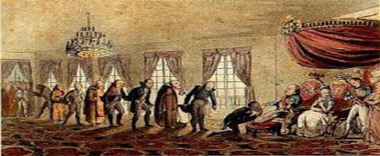 As antigas e burocráticas repetitividades das vênias aristocráticas perpassam as repetitividades do simples respeito e cordialidade (todos são iguais perante as leis republicanas) tanto para com o tríplice sistema, quanto para toda a oficialidade estatal.Muitos nem sempre elogiam, suficientemente, a modéstia, o equilíbrio, a sensatez dos verdadeiros republicanos que habitam as Instituições da Polícia, do Ministério Público e do Judiciário. Eu sei, que está assim ó (juntar os dedos da mão direita – ou esquerda, se canhoto – três vezes, para cima) de conselheiros de direitos, de conselheiros tutelares, de membros da Assistência Social que vão perguntar ao promotor como agir em tal ou qual situação (afinal, desconhecem o comando do artigo 129, IX da Constituição):Art. 129. São funções institucionais do Ministério Público:IX - exercer outras funções que lhe forem conferidas, desde que compatíveis com sua finalidade, sendo-lhe vedada a representação judicial e a consultoria jurídica de entidades públicas.Mas não acredito, não posso acreditar, nos que dizem que promotores de justiça – membros, pois, do quase nunca suficientemente elogiado tríplice sistema – aceitem funcionar como consultores ou chefes de conselhos, conselheiros e de programas de atendimento, dando ordens sobre como fazer o quê nos serviços públicos.Acredito menos ainda, quando dizem que há juízes que deixam sua imparcialidade de fiel da balança para também interferirem na política de atendimento dos direitos e dos deveres do bem comum (havendo, também – dizem - pessoas que querem a parcialidade do juiz, e vão a ele perguntar o que fazer, como no tempo dos juízes de menores do extinto, revogado ...menorismo). E dizem (no Sul de Minas, por exemplo) que há até juízes que legislam por portaria. Não acredito.Uma palavra final, sobre a moderna aristocracia burocrática das organizações sociais: O atual presidente do Supremo Tribunal Federal (com claras atitudes anti-burocráticas) já se manifestou publicamente contra esses rapapés, floreios e salamaleques da Justiça que se sobrepõem à eficiência da prestação do serviço público ...ao público. Principalmente quando o grande objetivo do bem comum é o combate ao crime (seja o crime, praticado por anciãos, adultos, adolescentes ou crianças...)Por sua vez, na burocracia mais antiga e duradoura do mundo ocidental, o Papa Francisco acaba de denunciar a lepra (a palavra é dele) da Igreja, que são os bispos e cardeais cortesãos do Vaticano. Para o homem de branco a Igreja é uma comunidade de pecadores e a ninguém é dado deixar de praticar a modéstia, o respeito ao próximo, a humildade. Como seu atual líder vem demonstrando pessoalmente, em 2.013, quando se escreve este tópico (ele, não se diz infalível, se diz ...pecador)... Em tese, Polícia-Ministério Público-Judiciário brasileiros são parte do que se convencionou chamar ...Civilização Cristã Ocidental. Dada a falibilidade do ser humano, os cristãos pecam por pensamento, palavras e obras. Ou seria o tríplice sistema infalível? Em todo caso, não se praticam ...crimes por ... pensamento. Apenas por palavras e obras. O Estado e suas instituições são ...laicos. Implicam em ter membros de todo e qualquer credo, numa ...curva da normalidade, como já mencionado neste ensaio...Os servidores do tríplice-sistema aqui referido merecem exatamente o mesmo respeito, o mesmo tratamento e a mesma cordialidade (no dever-ser, leitor) com que devem tratar com modéstia, respeito e humildade funcionais, tanto os governantes quanto os governados. Sempre de forma ...republicana. 3.7. O protocolo:Primeiro passo – Para explicar o primeiro passo, devemos fazer algumas observações prévias. Vamos lá: Quando o Estatuto foi concebido, a intenção fundamental era fazer valer algo de que todos falavam, falam ainda, mas a organização estatal não tem tido coragem de efetivar, que é o princípio doutrinário das ...medidas alternativas. Alternativas a quê, leitor? Evidentemente, alternativas ...à prisão. Portanto, hoje, a principal (não ...alternativa, mas ...principal) medida socioeducativa – prevista para ser alterativa, mudando as coisas para melhor - no Estatuto da Criança e do Adolescente é a executada não ... prendendo, mas ...em regime de liberdade assistida. Isso, ainda que seja necessário, em certas situações-limite ...prender sob o princípio ...da brevidade:Constituição – Art. 227, § 3º - O direito a proteção especial abrangerá os seguintes aspectos:V - obediência aos princípios de brevidade, excepcionalidade e respeito à condição peculiar de pessoa em desenvolvimento, quando da aplicação de qualquer medida privativa da liberdade;A medida de liberdade assistida não é, portanto, ditada como sentença judicial para uma liberdade tout court, leitor. É, sim, liberdade ... disciplinada, orientada, apoiada, ensinada (aguardar fascinantes detalhes mais à frente neste ensaio, sobre como – ressalvadas exceções - é ...impossível preparar para a liberdade, em ...privação de liberdade). Veja a regra:Estatuto - Art. 122. § 2º. Em nenhuma hipótese será aplicada a internação, havendo outra medida adequada. Tal regime de medida adequada é previsto como programa no artigo 90, V do Estatuto, e como sentença no artigo 118:Art. 90. As entidades de atendimento são responsáveis pela manutenção das próprias unidades, assim como pelo planejamento e execução de programas de proteção e sócio-educativos destinados a crianças e adolescentes, em regime de: V - prestação de serviços à comunidade; (Redação dada pela Lei nº 12.594, de 2012) (Vide)VI - liberdade assistida; VII - semiliberdade; VIII - internação. Art. 118. A liberdade assistida será adotada sempre que se afigurar a medida mais adequada para o fim de acompanhar, auxiliar e orientar o adolescente (esses fins socioeducativos serão comentados mais adiante).Essa lei 12.594 perpetrou a bobagem (mas, enfim, é uma lei) de querer ...corrigir a redação que havia sido dada pela versão original do Estatuto, que previa ...exclusivamente três regimes como programas. Notar bem: ...regimes (os regimes de liberdade ...assistida, semi-liberdade e internação, sendo a internação definida como privação de liberdade, ou seja ...prisão):Art. 121. A internação constitui medida privativa da liberdade, sujeita aos princípios de brevidade, excepcionalidade e respeito à condição peculiar de pessoa em desenvolvimento.Na versão original do Estatuto, a prestação de serviços e a reparação do dano não constavam como ...regimes de programa (artigo 90). Nem eram para assim constar. Constavam como medidas a serem aplicadas como punição pelo juiz (artigo 112, cujo inciso VII comentaremos mais à frente). Quando se está sendo punido, ou se é punido em liberdade assistida (há os que dizem: vigiada) ou se é punido com restrição um pouco severa (semi-liberdade), ou se é punido com medida super severa, a privação total da liberdade física. Daí que, do Estatuto original, prestar serviços ou reparar dano constavam apenas como ...medidas a serem aplicadas e executadas se estando livre (mas ...orientado, ensinado a ser livre). Ou se estando orientado, apoiado, com restrições. Ou em privação total do direito de ir e vir. Portanto, essas duas medidas não eram concebidas autonomamente. Não eram para ser cumpridas sem rigorosos controles. Ao contrário, tais ...medidas deveriam sempre ser ditadas pelo juiz no âmbito de um dos três ...regimes. Sempre sob controle para que haja prevenção geral e prevenção especial da criminalidade. De fato, o sentenciado pode prestar serviços ou pode reparar dano num desses três regimes (vou re-repetir porque, no Brasil de Ary Barroso, há que se falar do “coqueiro que ...dá coco”): O juiz é autorizado pelo artigo 113 a aplicar medidas concomitantes. Por exemplo: reparar dano em ...liberdade assistida. Ou prestar serviços em ...privação de liberdade. Ou em ...semiliberdade. Pois – se houver competência técnica na execução do programa - haverá sempre um conjunto de controles pedagógicos, no ensino da cidadania, quando o sentenciado está em liberdade assistida, quando está em semiliberdade, e quando está em ...internação. Sem isso, como aprender a conviver ...em liberdade?Se não houver competência técnica, e, consequentemente não houver controle, claro que não poderá haver nem a prevenção especial (prevenir que o próprio punido volte a delinquir), nem a prevenção geral (prevenir que outros, que não o punido, venham a ser delinquentes).Art. 99. As medidas previstas neste Capítulo poderão ser aplicadas isolada ou cumulativamente, bem como substituídas a qualquer tempo.Mas, como outras bobagens que vem sendo repetitivamente praticadas quando legisladores querem melhorar leis boas que não conseguem entender (claro que há leis más que são ou não entendidas), os que aprovaram a lei 12.594 se omitiram quanto à reparação do dano. Nem falam nela, embora hajam incluído, equivocadamente, a prestação de serviços autônoma no artigo 90, ainda que ninguém possa ser obrigado a ...serviços forçados, e só haja crime quando há ...dano:Constituição: Art. 5º. XLVII - não haverá penas:c) de trabalhos forçados;O juiz quando julga, é o ...Estado-Juiz falando (por isso o juiz deve ser imparcial, deve ser igual perante todos, não pode interferir como parte nos assuntos sociais). O Estado-Juiz deve sempre sentenciar deixando claro como e em que extensão – na liberdade assistida, na semiliberdade e na internação - haverá ...reparação (pedagógica) do dano em cada conduta delituosa praticada pelo adolescente. E, se o dano é irreparável, como enfrentar o estado de coisas (os eruditos ou os ...pedantes dizem: como deve ficar ...o “status quo” ou ...o ”statu quo”), para que haja as duas prevenções, a especial e a geral, do crime. Coisa das mais difíceis, que nos leva ao maior respeito pelo julgador e pelos executores da sentença. Essa invenção da prestação de serviços ...como regime autônomo prejudica os controles que seriam feitos se houvesse a previsão original do Estatuto, em manter a tríplice execução de programas socioeducativos (com a essencial liberdade assistida, a precisa semiliberdade e a rigorosa internação). O primeiro passo, pois, para a execução socioeducativa ditada pelo juiz, em cada caso, é encaminhar o sentenciado para a estrutura municipal destinada a um dos três regimes, ou o em liberdade assistida, ou em semiliberdade, ou em internação. Sobre essa estrutura municipal (que não é a estrutura da Assistência Social, não pode ser o CREAS, como anda ...adestrando a burocracia federal) aguardar comentário na sequência.Como ficou claro, aqui, a prestação de serviços e a reparação do dano, se for o caso, devem ser cumpridas num desses três regimes, como previsto na redação original do Estatuto, se é que se pretende, realmente, promover a prevenção geral ou especial.. do crime. E os municípios não podem, de forma alguma, ficar alheios à prevenção criminal, porque é neles (municípios), em suas comunidades, em suas vizinhanças, em suas famílias, que se constroem os vícios sociais e as virtudes cívicas...Segundo passo –                               Adestramento ou educação?Repito: Esse aqui não é um curso de procedimentos do Direito Processual. Não. Estamos ensaiando um estudo dos princípios gerais que presidem o segundo passo do protocolo da ...execução socioeducativa que pune adolescentes – com pedagogia - na prevenção especial e na prevenção geral de crimes. Neste tema, a História nos tem indicado que, dos princípios, o mais geral é o que distingue entre o Direito Positivo, o escrito pelo Poder Legislativo do Estado, e o Direito Consuetudinário, que é o inscrito nos hábitos, nos usos, nos costumes das pessoas, das famílias, das comunidades....no todo social.Nessas circunstâncias, a prevenção do crime resulta de um dever-ser oscilante (dever-ser é o que as pessoas devem fazer, é o como devemos nos conduzir, é qual a atitude a adotar), na dialética desses dois conjuntos normativos: o da escritura na lei oficial, e o da inscrição nos hábitos, nos usos, nos costumes. Dizem que eu – eventualmente sentenciado pelo juiz - devo fazer o que está escrito na lei oficial. Mas, na prática de minha vida, tenho um dever-ser dentro de mim que pratico em meus hábitos estritamente pessoais, em meus usos comuns comunitários, e compartilho com milhares de pessoas em meus costumes sociais. Esse é o dilema de todo programa, dito socioeducativo, que quer mudar, transformar, alterar as condutas repetitivas, usuais, costumeiras dos adolescentes sentenciados pelo juiz.Por prática pessoal incorreta segundo os critérios da ...lei escrita, tais adolescentes têm inscritas, dentro de si, normas, regras e também princípios do ambiente em que vivem, ou dos hábitos que eles vêm, pessoalmente, cultivando em sua individualidade pessoal...Então, caro leitor, a execução socioeducativa é um conjunto de procedimentos que têm como teleologia (que têm como meta objetiva, resultante) transformar, mudar, alterar o dever-ser inscrito nos hábitos, nos usos, nos costumes do sentenciado. Trata-se, portanto, não de um Direito ...alternativo, mas de um Direito ...Alterativo.Tal ...ajuste aos valores do dever-ser escrito em Brasília por legisladores oficiais se faz por meio de um processo de adestramento, ou através de um processo de educação? Para tal resposta, vamos ensaiar aqui, com o maior grau possível de veracidade, o que vem ocorrendo nas práticas da atual rede de burocracia engendrada na paradisíaca Brasília do Século XXI. E vamos aquilatar se isso é adestramento, ou se é ...educação, pois o que o Estatuto da Criança e do Adolescente comanda como dever-ser oficial é o seguinte:Art. 112. Verificada a prática de ato infracional, a autoridade competente poderá aplicar ao adolescente as seguintes medidas:VI - internação em estabelecimento educacional;Rede de burocracia – Os interesses criadosEnquanto que a rede de cidadania se constitui num sistema aberto ..de educação de pessoas, a rede de burocracia é um sistema fechado ...de adestramento. Educar-se (do latim “ex ducere”, conduzir-se de dentro para fora, do íntimo para o social) significa, na cidadania, aprender a comandar-se a si mesmo.A autonomia do educando (do grego “auto”, próprio e “nomos”, a lei) é a lei de si mesmo, é a essência ...do dever-ser e  uma das características ...da cidadania.Adestrar (do latim “a dexter”, fazer direito) significa ajustar o comportamento de animais (incluído aí o animal ...racional) a comandos de interesses ...externos ao sujeito que atua.  Adestram-se animais de tiro, tropas em combate, obreiros em linhas de montagem (ilustrado brilhantemente por Charles Chaplin – 1889-1977 - em “Tempos Modernos”).Adestram-se também operadores de instrumentos e aparelhagens. Assim como a burocracia adestra os serviçais e os servidores, a ...subcidadania ajusta criando estado de necessidade, com exigências absurdas, e constrangendo pessoas por caminhos tortuosos. Dia desses, disse a mídia, adestraram anciã de 96 anos a ir ...pessoalmente ao SUS para marcar consulta.A internação de adolescentes punidos pela Justiça, como regra geral, o que tem feito é adestrar os sentenciados ao sistema de privação de liberdade. Daí, a ...iatrogenia de tal sistema (conceito aqui já referido páginas atrás, em que o sistema que tem o dever-ser de curar, produz doença e mata – no caso, doença social e morte da dignidade ou, no máximo da iatrogenia, doença do corpo e a própria morte física). Nele, constatamos facilmente o ajuste do privado de liberdade aos interesses oficiais criados pela burocracia: Submissão de burocratas e de sentenciados a procedimentos coletivos instituídos pelo sistema. Servir à burocracia e ao crime e não à cidadania. Em vez do uso pedagógico disciplinar, imposição do abuso da disciplina (bandidagem indisciplinada é bandidagem ...fracassada). Impor ou facilitar a massificação dos hábitos, dos usos, dos costumes (do todo ou de grupos) pelos penitenciados e pelos burocratas. Eliminação da ...”auto nomia” que é impedir a  eleição (escolha) pessoal, subjetiva, de princípios, normas e valores de convivencialidade. Em lugar da construção endógena da disciplina, erigir o bom comportamento como critério exógeno de avaliação (imposição do princípio ...”manda quem pode, obedece quem - a critério do mandão -  tem juízo”).  Nesse sentido, o ...bem comportado que se ajustou submisso (não por educação, mas por adestramento) aos mecanismos de punição, passa a ser aquele que, a critério dos mandões do sistema, estaria em condições de ...reinserção social. Digamos isso de outra maneira: No adestramento oficial, que se diz prática ...socioeducativa, o sistema de punição de adolescentes pela Justiça pratica um oximoro sistêmico: Sob o critério ...do bom comportamento, tender a preparar o sentenciado para a liberdade na medida em que ele (sentenciado) ...se adestra à ...privação de liberdade.Mas, a iatrogenia dos sistemas punitivos nos tem indicado que os internos mais perigosos – ou seja, aqueles que se situam num dos extremos da curva da normalidade - geralmente trazem em seu íntimo o princípio muito subjetivo, pessoal, que diz que ...malandro não estrila. São eles, portanto, os que melhor ...se ajustam (ou simulam se ajustar) aos ditames da burocracia punitiva. E são os que se libertam mais facilmente do sistema. Lideram a prática dissimulada, agressiva, violenta dos hábitos, usos e costumes cadeeiros. Não esqueçamos que a curva da normalidade tem sempre os ...marias-vão-com-as-outras no meio (caíram no crime por acaso), temos os de bom caráter (levados ao crime por fatalidades) numa das pontas e, na outra, encontramos os vilões (cujo caráter os tornam repetitivamente criminosos). Ou um mix disso tudo. A cada um desses o Estado moderno não consegue ... individualizar a pedagogia da punição, da emenda, da correção. Ao contrário, aplica-lhes, a todos, o adestramento institucional.Temos aí um verdadeiro ...Direito Consuetudinário da privação de liberdade, em que a burocracia condiciona e passa a ser condicionada pelos sentenciados. Feed back. Retroalimentação cibernética. Convivencialidade adestrada. Burocrata ...malandro também ...não estrila. Isso, ocorre nos estabelecimentos de privação de liberdade seja para adultos, seja para adolescentes em todo o Brasil. E é ...para isso que certos políticos querem ampliar, em vez de diminuir, o tamanho da privação de liberdade. Para reduzir agressividade/violência/crime/terror, não adianta, portanto, dizer que o DEGASE fechou o Instituto Padre Severino no Rio de Janeiro (criado no tempo ...do SAM), ou que a Fundação Casa (bisneta do SAM) inaugura um presídio ...diferente em Santos. O que não está bom, temos que mudar... Mas, não podemos esquecer que ... privação de liberdade, por definição é ...estar preso, é estar sendo ...adestrado ao castigo oficial, seja pelo autoritário SAM, pela ditatorial FUNABEM e suas filhas FEBEMs, ou pelos nitzchenianos DEGASE no Rio de Janeiro, Fundação CASA em são Paulo, e suas outras irmãs estaduais. Não esqueçamos que é por tais características da privação de liberdade tout court que o Estatuto erige como medida principal a que é executada no regime de ...liberdade assistida, na qual ...o dever-ser é aquele em que se ensina e em que se aprende liberdade ...praticando  a liberdade. Temos aí a liberdade do educador e a liberdade do educando. Ambos procurando se ajustar à ...rede de cidadania. A História nos tem ensinado que – tanto na filogênese, quanto na ontogênese - o ser humano aprende ...com as práticas da vida (tanto a vida da espécie, quanto a vida dos indivíduos).Portanto, toda ...privação de liberdade deve ser excepcionalmente ...breve*, ao preparar o sentenciado para uma ...liberdade assistida, disciplinada, rigorosamente controlada, mas ...respeitosa, em ...rede de cidadania e jamais, como anda ocorrendo por aí afora, ...em rede de burocracia. *Essa a razão de termos trabalhado intensamente, quando do término da ditadura, para que fosse incluído, expressamente, no artigo 227, § 3º, V da Constituição de 1988, o princípio ...da brevidade, que reza:V - obediência aos princípios de brevidade, excepcionalidade e respeito à condição peculiar de pessoa em desenvolvimento, quando da aplicação de qualquer medida privativa da liberdade;Tática para (não) adestrar adolescentesNa pluralidade social das percepções de cada um de nós, há os que temos opinião formada acerca de como aplicar punição aos adolescentes que infracionam. E outros que confessam não ter idéia sobre como enfrentar a gravidade da situação. Entre os primeiros, há os disciplinadores do rigor punitivo de um lado do espectro. E, de outro, os libertários da complacência omissiva. Mas há um meio termo, que pode se caracterizar pelo princípio da razoabilidade no esforço pela organização social equitativa, equilibrada e justa.Esse princípio do que é razoável torna-se real, concreto, aplicado no mundo factual em que vivemos, através das três virtudes cívicas que são a sensatez, a prudência, e o discernimento. Sensatez: Fazer o que não é prejudicial. Prudência: Não fazer o que é prejudicial. Discernimento: Saber distinguir o dever-ser do ...não-dever-ser.Mas, a experiência histórica dos estabelecimentos de privação de liberdade nos mostra um duplo adestramento simultâneo aplicado aos internos. Dois mundos (destituídos da tríplice virtude cívica), mundos que urram de se encontrarem juntos, como dizem os franceses (qui urlent de se trouver ensemble). No caso, o rigor punitivo (exigido por parcelas sociais linhas-duras) combinado com a complacência libertária (cobrada por parcelas ditas ...humanistas). Tática, equivalente à do “good cop/bad cop” utilizada nos interrogatórios policiais em todo o mundo: Uma equipe abusiva, disciplinadora, coercitiva (monitores, agentes, eufemizados como ...educadores), outra complacente, compreensiva, amigável (assistente social, psicólogo, pedagogo, componentes de uma ...equipe técnica...).De um lado, pois, uma equipe dos funcionários linhas-duras que dão ...segurança ao sistema de adestramento institucional (ou seja, garantem – à força - que o sistema adestre, ajuste os sentenciados à instituição em que cumprem a punição judicial). São chamados de ...monitores, de inspetores, ou de ...agentes socioeducativos, etc. e, eufemisticamente..., são considerados ...educadores. A tônica é o disciplinamento (de aparência cordial, diante do ...bom comportamento, mas truculento, frente a ...discordâncias). De outro lado, uma chamada ...equipe técnica, que executa a exata oposição ao disciplinamento, pois trata os disciplinandos com simpatia, compreensão, humanidade. O sistema “bom policial/mau policial” também age assim, na fase interrogatória da investigação criminal. Não estou fazendo juízo de valor. Estou constatando... Notar, que a instituição – ao adotar esses dois mundos que urram, que se arrepiam, de se encontrarem juntos - tem, hipocritamente, como responder (os dois mundos respondem, com hipocrisia) aos dois extremos da sociedade. Respondem ao extremo que exige dobrar o sentenciado ...com humilhação. E praticam a contradição de também responder ao extremo do todo social que quer empatia, respeito e bom trato institucional. Temos aí o portentoso oximoro do ...adestramento institucional oficializado. Na prática, pois, é um brilhante exercício da contradição que urra, que se arrepia, por ser um oximoro institucional: A burocracia que ensina liberdade ...sem liberdade. Ou que ensina disciplina ...sem (auto)disciplina. O interessante (digo isso, com todo o respeito devido aos profissionais eticamente responsáveis) é que há assistentes sociais, psicólogos, pedagogos, médicos, terapeutas, advogados que aceitam cumprir tal papel, mesmo tendo o dever profissional de saber que o sistema a que servem é adestrador de jovens à rede de burocracia.Você já imaginou, um estabelecimento adestrador, em que o profissional das ciências humanas, atue ...ingenuamente? Ou que faça de conta que não há um ...carcereiro truculento contrapondo-se à sua pretendida intervenção ...humanística? Nessa hipótese, não estaria o profissional cumprindo um papel no sistema “good cop/bad cop”? Essa miríade de eventuais atitudes nos faz voltar ao poema de Gide, à página 139 deste ensaio, e aos versos de Dimas, o cantador, citados por Suassuna à página 117. Águas que sobem. Estragos gerais. A arte fala mais alto. A ciência definha. Os homens semeiam azul e colhem amarelo.“Somente o espírito – nos diz o suave Saint Exupery (1900-1944) em “Terra dos Homens” – soprando sobre a argila pode criar o homem”. O Brasil, com o § 3º, V do artigo 227 da Constituição, escolheu ser extremamente breve na privação de liberdade de adolescentes sentenciados pelo juiz. V - obediência aos princípios de brevidade, excepcionalidade e respeito à condição peculiar de pessoa em desenvolvimento, quando da aplicação de qualquer medida privativa da liberdade;E, nos termos dos artigos 118 e 119 do Estatuto decidiu preparar para a liberdade em ...liberdade assistida: Art. 118. A liberdade assistida será adotada sempre que se afigurar a medida mais adequada para o fim de acompanhar, auxiliar e orientar o adolescente.§ 1º A autoridade designará pessoa capacitada para acompanhar o caso, a qual poderá ser recomendada por entidade ou programa de atendimento.§ 2º A liberdade assistida será fixada pelo prazo mínimo de seis meses, podendo a qualquer tempo ser prorrogada, revogada ou substituída por outra medida, ouvido o orientador, o Ministério Público e o defensor.Art. 119. Incumbe ao orientador, com o apoio e a supervisão da autoridade competente, a realização dos seguintes encargos, entre outros:I - promover socialmente o adolescente e sua família, fornecendo-lhes orientação e inserindo-os, se necessário, em programa oficial ou comunitário de auxílio e assistência social;II - supervisionar a freqüência e o aproveitamento escolar do adolescente, promovendo, inclusive, sua matrícula;III - diligenciar no sentido da profissionalização do adolescente e de sua inserção no mercado de trabalho;IV - apresentar relatório do caso.Ou seja, nossa escolha é que a chamada reinserção social seja tentada sob a responsabilidade de um orientador pessoal responsável pelo sentenciado. E, não, por uma burocracia difusa de adestramento compulsório.Até onde isso seja possível, nesta sociedade imperfeita que não é habitada por anjos, arcanjos, querubins e serafins, que o sentenciado seja competentemente ...assistido, apoiado, disciplinado. E que seja pedagogicamente orientado por uma pessoa (pelo espírito soprando sobre a argila) e não por uma burocracia adestradora, até os vinte e um anos. Art. 121. § 5º A liberação será compulsória aos vinte e um anos de idade.É aos vinte e um anos que se dará a liberação compulsória, o que, na prática, garante ao menos até três anos desse aprendizado no uso da liberdade, convivendo em liberdade. Sem omissões e sem ...abusos. Veja por exemplo, a regra do parágrafo primeiro do artigo 121:Art. 121. A internação constitui medida privativa da liberdade, sujeita aos princípios de brevidade, excepcionalidade e respeito à condição peculiar de pessoa em desenvolvimento.§ 1º Será permitida a realização de atividades externas, a critério da equipe técnica da entidade, salvo expressa determinação judicial em contrário.Equipe de profissionais, não pode ser confundida com uma equipe burocrática de adestramento institucionalizado. Há que haver, portanto, muita competência profissional. Sem o amadorismo de adestradores.  Pois é impensável que um profissional ...competente, se preste a adestrar pessoas. Os códigos de ética de serviço social, psicologia, psiquiatria, pedagogia, antropologia, etc. impedem, e comandam punições para os profissionais que se atrevam a praticar tais desvios. Abusar da disciplina em ambiente iatrogênico (ir além do uso pedagógico da disciplina em ambiente prejudicial à saúde mental e social) para impor ...bom comportamento é ...tortura. Especialistas da saúde social, mental, física, não podem ser acólitos de tortura.Lembrar, portanto, sempre, que o simples fato de internar adolescente em masmorras opressivas, gradeadas, lúgubres (mesmo que limpas e modernosas em concreto armado), já é praticar, institucionalmente, o crime de maus-tratos. Tal submissão a um ambiente perigoso onde ninguém – em sã consciência - gostaria de ver um filho seu ali dentro, se constitui nesse crime a seguir descrito, por periclitar a saúde mental e social do sentenciado. Segundo o princípio ...da verdade material, a sentença adequada  é “privar de liberdade, com brevidade”, completada com o ensino da liberdade ...com liberdade assistida, mas ...sem periclitar a saúde física, mental e social do sentenciado. E os profissionais sob seus códigos de ética, não podem testemunhar, sem reação ética, esse tipo de maus-tratos, verdadeira prática de tortura, no estabelecimento em que trabalham:O Crime de Maus-tratos  Art. 136 - Expor a perigo a vida ou a saúde* de pessoa sob sua autoridade, guarda ou vigilância, para fim de educação, ensino, tratamento ou custódia, quer privando-a de alimentação ou cuidados indispensáveis, quer sujeitando-a a trabalho excessivo ou inadequado, quer abusando de meios de correção ou disciplina.*No caso, se trata aqui de perigo à saúde mental e social do sentenciado. Considerar que a OMS define a saúde como “o completo bem-estar físico, mental e social, e não apenas a ausência de doença”. Terceiro passo –        Critério ...do discernimento                     Convenção, art. 12, Estatuto, art. 16Não podemos esquecer também, que o sentenciado eventualmente pode apresentar problemas de ordem psicológica ou psiquiátrica. Veja como dispõe, com rigor, o Estatuto a respeito: Art. 112. Verificada a prática de ato infracional, a autoridade competente poderá aplicar ao adolescente as seguintes medidas:§ 3º Os adolescentes portadores de doença ou deficiência mental receberão tratamento individual e especializado, em local adequado às suas condições. O magistrado, nessa hipótese, tem ao seu dispor a faculdade de, com base em laudo profissional de psicólogo, psiquiatra ou equipe especializada, submeter o sentenciado ao tratamento devido, visando à prevenção especial (para que o sentenciado não volte a delinquir, se isso for possível) e à prevenção geral da criminalidade (como exemplo de como enfrentar futuras formas de delinquência ...do todo social). Os princípios são os mesmos do Código de Processo Penal para os adultos, como dispõe o artigo 152 do Estatuto:Art. 152. Aos procedimentos regulados nesta Lei aplicam-se subsidiariamente as normas gerais previstas na legislação processual pertinente.Se for o caso, através de internação médica, a qual, exatamente por ser ...médica, tem prazo indeterminado, a depender do grau de periculosidade do paciente. Sem amadorismo. Aplicando técnicas que previnem toda forma de adestramento... Com mobilização social de apoio à medida. Com capacitação, com formação continuada de recursos humanos. Não se pode esquecer, portanto, que o critério a que o Brasil aderiu ao firmar a Convenção dos Direitos da Criança da ONU, de 1989, é o ...do discernimento, que é a capacidade de ...”formular juízos próprios”, como consta do artigo 12 dessa Convenção, que é um Tratado Internacional incorporado ao Direito Positivo brasileiro, como previsto no § 2º do artigo 5º da nossa Constituição de 1988:Art. 12 da Convenção - Os Estados Partes assegurarão à criança* que estiver capacitada a formular seus próprios juízos o direito de expressar suas opiniões livremente sobre todos os assuntos relacionados com a criança, levando-se devidamente em consideração essas opiniões, em função da idade e da maturidade da criança.Art. 5º, § 2º da Constituição - Os direitos e garantias expressos nesta Constituição não excluem outros decorrentes do regime e dos princípios por ela adotados, ou dos tratados internacionais em que a República Federativa do Brasil seja parte.O sentenciado tem o direito constitucional de expressar sua posição, expor suas razões, manifestar ...sua opinião (como prevê o artigo 12) a respeito do ...assunto a ele relacionado,  assunto esse que é ...a execução da sentença judicial. Nós fizemos constar esse princípio, expressamente, no artigo 16 do Estatuto:Art. 16. O direito à liberdade compreende os seguintes aspectos:II - opinião e expressão;Há que se ouvir o sentenciado, até porque ...a opinião que ele expressa deve ser conhecida como parte da estratégia que o todo social irá adotar para a prevenção especial e a prevenção geral ...da criminalidade.Cabe à equipe técnica especializada fazer o diagnóstico, e emitir o ...laudo que contribui para formar a convicção do julgador. A burocracia que adestra nos remete sempre a Dâmocles, cortesão/personagem de uma lenda pedagógica de Siracusa, cuja espada pende continuamente sobre esses profissionais, os quais, quando ...republicanos, têm que se resguardar eticamente ...da rede labiríntica adestradora. O juiz – fiel de uma balança que não pode ser burocrática - é o supervisor natural da execução da sentença proferida. Cabe a ele manter, alterar ou extinguir a medida socioeducativa adotada. Sempre atento ao princípio da legalidade (artigo quinto, II da Constituição: “Ninguém será obrigado a fazer nem deixar de fazer coisa alguma, senão em virtude ...de lei”) Mas a coisa se complica quando, seja em privação de liberdade, em semiliberdade ou em liberdade assistida, o sentenciado apresenta graves indícios de se tratar de um psicótico ou de um psicopata. Hoje, psicose é doença. Psicopatia não. Estamos, a esta altura deste relato, nos inícios de 2.014. Continuamos a acompanhar os padrões através dos quais adolescentes são investigados, julgados, e suas sentenças são executadas, em todo o território brasileiro. Não esqueçamos que no combate às agressividades, à violência, ao crime e - no limite - combate ...ao terror, temos que respeitar os direitos de todos, da vitima, do vitimador e ...da sociedade, visando aos fins sociais ...do bem comum, segundo a regra de ouro da ...Proteção Integral constante do artigo sexto do Estatuto:Art. 6º Na interpretação desta Lei levar-se-ão em conta os fins sociais a que ela se dirige, as exigências do bem comum, os direitos e deveres individuais e coletivos, e a condição peculiar da criança e do adolescente como pessoas em desenvolvimento.Temos notado alguma tendência, mesmo que tênue, no tríplice sistema Polícia-Ministério Público-Judiciário de finalmente passar a considerar, com maior rigor, o critério do parágrafo terceiro desse artigo 112, há pouco aqui reproduzido. Se isso é verdade, trata-se da aplicação prática de um Direito ...Alterativo, aquele que muda, transforma, altera velhos hábitos, usos, costumes dos policiais, dos promotores, dos juizes. Antigas praxes institucionais. Velho paradigma na execução de sentenças. O exemplo mais recente é o da quarta turma do Superior Tribunal de Justiça que ratificou a continuação da privação de liberdade do “Champinha”, jovem de 26 anos, em tratamento psiquiátrico, por sentença do Juiz da Adolescência, em razão de haver ele assassinado com crueldade, há dez anos, um casal de namorados em Embu Guaçu, Grande São Paulo.Isso há que ser feito, leitor - sempre depois de justo julgamento, com ampla defesa, e rigor nos ...laudos periciais - alterando a forma  de tirar de circulação muitos psicóticos e muitos psicopatas que hajam, comprovadamente, vou repetir: comprovadamente ...praticado delitos graves (com ameaça ou violência à pessoa).Evidentes problemas operacionais são enfrentados nesse ajuste ...de paradigma. Façamos, pois, as reflexões básicas cabíveis diante de tais dificuldades. A primeira delas é que se um adolescente, ou um adulto ...psicótico possa, segundo a lei dos grandes números (a lei que preside toda ...curva da normalidade) ser razoavelmente identificável num diagnóstico por equipe técnica competente, o ...psicopata apresenta problemas quase intransponíveis, na maioria de tais situações.Segundo os Tratados Internacionais modernos, os sistemas vigentes, no início do Século XXI, não podem punir ...o caráter das pessoas. Não se pode punir uma pessoa por ser muito má, ou por ser perversa, falsa, traiçoeira. Punem-se ...as condutas, não o caráter de adultos ou de adolescentes que sejam reiterada ou ocasionalmente maus, perversos, falsos, traiçoeiros. E apenas as condutas previamente definidas, em lei, como ...delitos, como crimes (o delito grande) ou como contravenções (o delito pequeno).Portanto, o tríplice sistema Polícia-Ministério Público-Judiciário, não pode ir...além dos limites da punição aplicável aos sujeitos eventualmente psicopatas. A questão básica, portanto, é: A psicopatia – ao contrário do que vem ocorrendo sistematicamente com a psicose - no caso dos adolescentes, não se encaixa no critério do parágrafo terceiro do artigo 112 do Estatuto, que vou reproduzir novamente aqui. Ela não é considerada, nos dias que correm, uma ...doença (encaixaria se fosse ...uma deficiência, pois o parágrafo terceiro se refere ...a doença ou a ...deficiência):Art. 112. Verificada a prática de ato infracional, a autoridade competente poderá aplicar ao adolescente as seguintes medidas:§ 3º Os adolescentes portadores de doença ou deficiência mental receberão tratamento individual e especializado, em local adequado às suas condições. Como já foi aqui tratado, temos que voltar ao tema para que tudo se explique de forma clara e transparente: A regra ...de ouro do “menorismo” estava no critério ...”do melhor ou superior interesse ...do menor”.Essa regra conduzia, fatalmente, ao arbítrio do intérprete detentor do poder em cada situação. Era tido como melhor para o então chamado ...”menor” o que o intérprete do momento (esse intérprete poderia ser o pai, a mãe, o guardião, o burocrata, o policial, o promotor, o juiz) achasse que atendia ao superior interesse ...do menor. Havia quem achasse melhor fazer ...um carinho. Havia os que achavam melhor impor burocrática indiferença para ...adestrar o “menor”. Havia os que achavam ...melhor para ...o menor tirar o filho ...da mãe e entregá-lo a um estranho. E havia os que achassem melhor ...dar uma surra no infeliz... Essa regra menorista tem sido usada (e burla a regra de ouro do artigo sexto do Estatuto) para justificar omissões, abusos, prevaricações, tirar crianças dos lares (como – no dizer da mídia – ocorreu em Monte Santo, Bahia, no ano de 2.013, por exemplo), maltratar abrigados e internados e por aí vai. Com a redação do Estatuto, construímos essa nova ...regra de ouro, a qual introduz o critério amplamente ético ...da proteção integral: O melhor interesse da criança e do adolescente é aquele que, concomitantemente é melhor para todos (é um interesse ...integral), de todos, da criança, seus pais, sua comunidade, sua civilização. Ou seja, o superior interesse no Século XXI é o interesse dos fins sociais do bem comum. Não fomos buscar isso em Kant. Mas, comparando, podemos dizer que se trata (segundo o princípio da verdade material) de uma materialização do chamado “imperativo categórico” de Immanuel Kant (1.724-1804), que reza:“Age de tal modo que tua ação sirva como princípio de uma legislação universal”Portanto, qual é o melhor interesse em jogo, quando eventual ...psicopata é julgado pelo juiz da adolescência? Não pode ser apenas o que atende aos interesses do sujeito sistematicamente falso, mau, traiçoeiro, perverso. Mas sim o que trata tal sujeito com sensatez, com prudência, com discernimento, de tal forma que esse tratamento seja compatível com os fins sociais ...do bem comum. Ou seja, com os fins (com a teleologia) do pluralismo, da liberdade, da democracia.Um dos princípios beccarianos (repito, esses princípios já foram aqui referidos e comentados) é o da regra “in dubio pro reo”, ou seja, na dúvida, decide-se em favor do réu, do sentenciado, do privado de liberdade. Não em favor da sociedade. Há sempre o perigo da volta do mandonismo, da autocracia, da ditadura, do totalitarismo que punem adversários internando-os por suposta loucura. No século XX tivemos um claro exemplo histórico, com a rede burocrática do Gulag soviético que fez isso em larga escala.A questão, pois, passa a ser a seguinte: Poderão a psicologia, a psiquiatria, a medicina, afinal, pôr um fim ao paradoxo em que confinaram a psicopatia até os dias atuais, por considerarem como não enfermos indivíduos que efetivamente são mentalmente ...transtornados? Indivíduos com um ...transtorno mental?Será possível à sociedade moderna reduzir, cientificamente, as formas de agressividade, de violência, de criminalidade e de terror, que hoje são largamente debitadas à zona cinzenta de tais patologias? A curva do ...chapéu de Napoleão mostra, em seu centro, os que trabalham intensamente para dizer que sim. Nas pontas, de um lado, os que negam essa possibilidade. E do outro, os que categoricamente a afirmam...Esta foi a versão de 2018 desde ensaio que reuniu ...elementos de convicção ao longo da segunda década do século XXI acerca  ....dos protocolos que comandam a aplicação ...dos princípios da Constituição de 1988, da Convenção da ONU de 1989 e das ...regras do Estatuto de 1990.Em seu município, como andam as coisas, nesse pedregoso terreno da organização social?